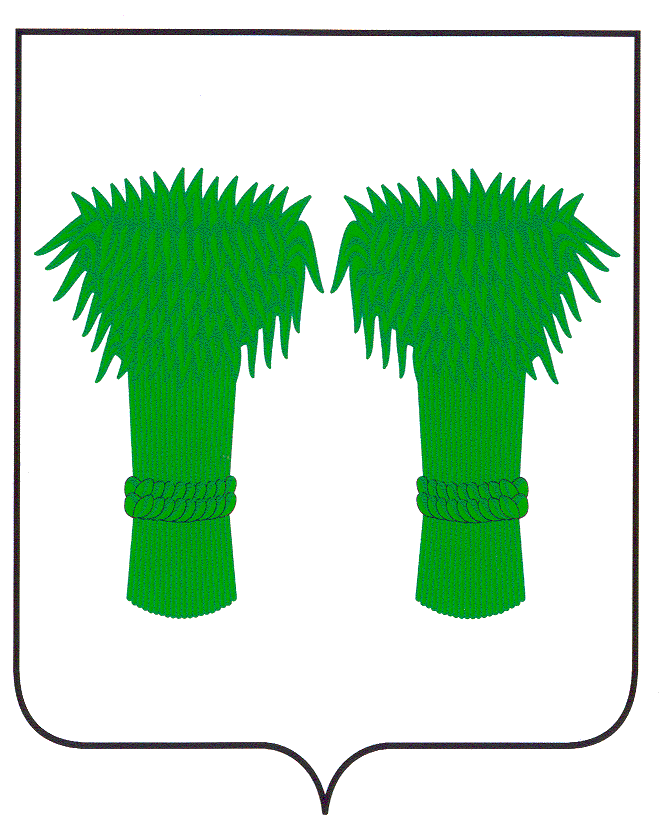 МУНИЦИПАЛЬНЫЙВЕСТНИК                                     информационный бюллетеньОфициальное издание районного Собрания депутатов иадминистрации Кадыйского муниципального районаРОССИЙСКАЯ  ФЕДЕРАЦИЯКОСТРОМСКАЯ  ОБЛАСТЬСОБРАНИЕ ДЕПУТАТОВ КАДЫЙСКОГО МУНИЦИПАЛЬНОГО РАЙОНАРЕШЕНИЕ 28 августа    2019года                                                                                                                                                   №  365Об  информации администрации Кадыйскогомуниципального  района по исполнениюбюджета  муниципального районаза   первое  полугодие  2019г.  	Заслушав информацию администрации Кадыйского муниципального района, об исполнении бюджета Кадыйского муниципального района за первое полугодие 2019года Собрание депутатов отмечает следующее.По состоянию на 1-е июля 2019года общий объем доходов, поступивших в бюджет Кадыйского муниципального района, составил 99,5 млн. руб.- 45,8% к уточненному годовому плану. По итогам 1 полугодия 2019 года наблюдается снижение доходов на 11,6 % по отношению к результатам соответствующего периода 2018 года, в том числе по налоговым и неналоговым доходам рост на 13,3 %.В структуре доходов бюджета муниципального района по итогам шести месяцев текущего года собственные доходы составили 15,4% - 15,3 млн. руб. В объеме налоговых и неналоговых доходных источников, удельный вес налоговых доходов составил 74,5% - 11,4 млн. руб., неналоговых доходов 25,5% - 3,9 млн. руб. Безвозмездные поступления в общем объеме доходов составили – 84,6% или 84,2 млн. руб.Наиболее крупные доходные источники – налог на доходы физических лиц – 5,0 млн. руб., налоги на совокупный доход – 5,3 млн. руб., доходы от оказания платных услуг и компенсации затрат государства — 2,1 млн. руб. 	Объем расходов бюджета муниципального района за шесть месяцев 2019 года выразился в сумме 100,5 млн. руб.- 45,7% от уточненных годовых назначений, из которых 69,9 % или 70,2 млн. руб. направлено на отрасль «Образование», на отрасль «Культура, кинематография» 9,0 млн. руб.- 8,9 % от объема произведенных расходов по бюджету муниципального района. Расходы по отрасли «Национальная экономика» за шесть месяцев составили 2,0 млн. руб., что составило 2,8% от годовых плановых назначений, из которых финансирование пассажирских перевозок — 860,5 тыс. руб., расходы на дорожное  хозяйство (дорожные фонды) выразились в сумме 747,4 тыс. руб. Расходы на реализацию общегосударственных вопросов составили 11,5 млн. руб.  – 50,9% от годовых назначений на 2019 год. Расходы на социальную политику за первое полугодие текущего года составили 897,3 тыс. руб., на физическую культуру и спорт — 84,3 тыс. руб. Перечисление межбюджетных трансфертов за шесть месяцев 2019 года составило 6,1 млн. руб. – 63,4% утвержденных годовых назначений. Муниципальный долг на 01.07.2019г. составил 13,3млн. руб., расходы на обслуживание муниципального долга по итогам 1 полугодия  2019 года составили 524,3 тыс. руб.	Доля расходов на содержание органов местного самоуправления муниципального района составила 13,75 %, что не превысило норматив формирования расходов на содержание органов местного самоуправления, утвержденный Постановлением администрации области от 17 декабря 2018года № 541-а, который составил 25,55 %. 	 	В объеме налоговых и неналоговых доходов консолидированного бюджета района, поступление собственных доходных источников бюджета муниципального района составило 61,3 %, бюджетов поселений 38,7% объема поступлений. Всего в доход консолидированного бюджета района поступило 111,4 млн. руб., в том числе налоговых и неналоговых доходов 25,0 млн. руб., выше соответствующего периода 2018 года на 1,9 млн. руб.	 Исполнение консолидированного бюджета муниципального района по доходам по состоянию на 1-е июля т.г. составило 44,9% к уточненному годовому плану, в том числе по налоговым и неналоговым доходам на 50,9%.	 Учитывая вышеизложенное, Собрание депутатовРЕШИЛО:1.Принять к сведению информацию администрации муниципального района об исполнении бюджета муниципального района за 1 полугодие 2019года.2.Администрации муниципального района обеспечить исполнение бюджета муниципального района по доходам за 2019 год. 3.Администрации муниципального района в процессе исполнения бюджета муниципального района по расходам, обеспечить финансирование получателей средств бюджета муниципального района, утвержденных решением Собрания депутатов № 312 от 25 декабря 2018года «О бюджете Кадыйского муниципального района на 2019год».4.Настоящее решение подлежит опубликованию.5.Контроль за исполнением настоящего решения возложить на комиссию по бюджету, налогам, банкам и финансам (Панина И.А.). Глава  Кадыйского                                                              Председатель Собрания депутатов            муниципального района      В.В. Зайцев                           Кадыйского муниципального района    М.А. ЦыпловаРОССИЙСКАЯ   ФЕДЕРАЦИЯКОСТРОМСКАЯ   ОБЛАСТЬСОБРАНИЕ   ДЕПУТАТОВ   КАДЫЙСКОГО   МУНИЦИПАЛЬНОГО   РАЙОНАР Е Ш Е Н И Е                                                                                                                                                                                                                                                                                                    28  августа 2019 года                                                                                                                                       № 366        О внесении изменений и дополнений          в решение от 25.12.2018 года №  312         «О бюджете Кадыйского муниципального          района на 2019 год».            В соответствии с  постановлением администрации Костромской области от 05.08.2019 года № 292-а «О распределении дотаций из областного фонда стимулирования городских округов и муниципальных районов  Костромской области в 2019 году»        1.Муниципальному району дополнительно переданы  из областного бюджета:        - дотация по направлению стимулирования развития налогового потенциала в сумме 1925,31          тыс.  рублей,- дотация по направлению стимулирования достижения планируемых значений показателей результативности деятельности органов местного самоуправления в сумме 758,79 тыс. рублей. 2.Увеличить   передачу из бюджета муниципального района иных межбюджетных трансфертов в  бюджеты  поселений на 900,0 тыс. рублей, в том числе Екатеринкинскому с/п — 400,0 тыс.рублей,  Завражному с/п — 200,0 тыс. рублей, Чернышевскому с/п — 300,0 тыс. рублей.  3.Предусмотреть передачу из бюджета муниципального района иных межбюджетных трансфертов на осуществление полномочий в сфере архитектуры и градостроительства, передаваемых бюджету Екатеринкинского с/п  в сумме 50,0 тыс. рублей.     4.Предусмотреть передачу Екатеринкинскому с/п доли бюджета муниципального района на софинансирование расходов по оформлению в муниципальную собственность земельных участков в сумме 28,0 тыс. рублей.	   Учитывая изложенное                                               Собрание депутатов решило        1.       В  пункт 1  решения Собрания   депутатов  от  25.12.2018   года    № 312    «О   бюджете Кадыйского муниципального    района   на  2019 год»   слова   «Общий  объем  доходов   бюджета муниципального района в сумме 239640,9 тыс. руб., в том числе объем безвозмездных поступлений из  бюджетов других уровней  в   сумме   194664,8 тыс.  руб., общий   объем    расходов      бюджета муниципального района в сумме 242691,1 тыс. руб., дефицит бюджета муниципального района в сумме 3050,2 тыс. руб.» заменить словами «Общий объем доходов бюджета муниципального района в сумме 242324,9 тыс. руб.,  в   том   числе объем безвозмездных поступлений из бюджетов других уровней в сумме  197348,9 тыс. руб., общий объем расходов бюджета муниципального района в сумме  245375,2 тыс.  руб.,  дефицит бюджета муниципального района в сумме 3050,3 тыс. руб.»       2.         Утвердить в  бюджете муниципального района на 2019 год поступления доходов   по группам,   подгруппам,   статьям   и   подстатьям   классификации   доходов   согласно приложению № 1 к настоящему решению.Утвердить    распределение   расходов   бюджета  муниципального  района на 2019 год по разделам   и     подразделам,     целевым     статьям   и   видам    расходов функциональной классификации согласно приложению № 2 к настоящему решению.4.      Утвердить на 2018 год объем иных межбюджетных трансфертов в сумме 11300,0 тыс. рублей согласно приложению № 3 к настоящему решению.5.    Утвердить на 2018 год объем иных межбюджетных трансфертов  на осуществление части полномочий по решению вопросов местного значения в соответствии с заключенными соглашениями в сумме 78,0 тыс. рублей согласно приложению № 4 к настоящему решению.  6.         Настоящее решение вступает в силу с момента официального  опубликования.Глава  Кадыйского                                                              Председатель Собрания депутатов            муниципального района      В.В. Зайцев                           Кадыйского муниципального района    М.А. Цыплова                                                                                                                               Приложение 3                                                                                                              к решению Собрания депутатовКадыйского муниципального района                                                                                                              № 366  от 28 августа 2019 годаР а с п р е д е л е н и еИные межбюджетные трансферты бюджетамсельских поселений  из бюджета  муниципального района на 2019 годРОССИЙСКАЯ ФЕДЕРАЦИЯКОСТРОМСКАЯ ОБЛАСТЬСОБРАНИЕ ДЕПУТАТОВ КАДЫЙСКОГО МУНИЦИПАЛЬНОГО РАЙОНАРЕШЕНИЕОт 28 августа 2019 года                                                                                                                                          №  367                                                                               Об оплате труда лиц, замещающихмуниципальные должности идолжности муниципальной службыКадыйского муниципального района         В соответствии со статьей 53 Федерального закона от 06.10.2003 N 131-ФЗ "Об общих принципах организации местного самоуправления в Российской Федерации", статьей 22 Федерального закона от 02.03.2007 N 25-ФЗ "О муниципальной службе в Российской Федерации", статьей 9 Закона Костромской области от 09.11.2007 N 210-4-ЗКО  «О муниципальной службе в Костромской области», пунктом 4 статьи 86 Бюджетного кодекса Российской Федерации от 18 сентября 2006 года №573 «О предоставлении социальных гарантий гражданам, допущенным к государственной тайне на постоянной основе, и сотрудникам подразделений по защите государственной тайны», руководствуясь Уставом муниципального образования Кадыйский муниципальный район Костромской области, Собрание депутатов Кадыйского муниципального района  решило:Утвердить  Положение об оплате труда лиц, замещающих муниципальные должности  Кадыйского муниципального района (Приложение №1).Утвердить Положение об оплате труда лиц, замещающих должности муниципальной службы Кадыйского муниципального района  (Приложение №2)Признать утратившим силу   Решение Собрания депутатов Кадыйского муниципального района от 31 мая 2019 года №351 «Об оплате труда лиц, замещающих муниципальные должности и должности муниципальной службы Кадыйского муниципального района».Направить настоящее решение главе Кадыйского муниципального района для подписания и опубликования.Настоящее решение вступает в законную силу со дня его официального опубликования и распространяет свое действие на правоотношения, возникшие с    1 сентября 2019 года.Глава  Кадыйского                                                              Председатель Собрания депутатов            муниципального района      В.В. Зайцев                           Кадыйского муниципального района    М.А. ЦыпловаПриложение №1к решению Собрания депутатовКадыйского муниципального районаКостромской областиот  28  августа 2019 г. N367ПОЛОЖЕНИЕоб оплате труда лиц, замещающих  муниципальные должности Кадыйского муниципального района  Костромской области на постоянной основе   1. Оплата труда лиц, замещающих муниципальные должности Кадыйского муниципального района Костромской области на постоянной основе (далее — лица, замещающие муниципальные должности), производится в виде денежного содержания и состоит из:1) месячного должностного оклада в соответствии с замещаемой должностью (далее — должностной оклад);2) ежемесячной надбавки к должностному окладу за сложность и напряженность  работы;3) ежемесячного денежного поощрения;4) ежемесячной процентной надбавки к должностному окладу за работу со сведениями, составляющими государственную тайну, в размерах и порядке, определяемых законодательством Российской Федерации;5) ежеквартальной премии за выполнение особо важных и сложных заданий;6) иных выплат, предусмотренных законодательством Российской Федерации.      2. Размеры должностных окладов, ежемесячной надбавки к должностному окладу за сложность и напряженность работы, ежемесячного денежного поощрения лиц, замещающих муниципальные должности, устанавливаются в соответствии с приложением к настоящему Положению.         3. Размер и порядок выплаты ежеквартальной премии за выполнение особо важных и сложных заданий лицам, замещающим муниципальные должности, устанавливается Собранием депутатов Кадыйского муниципального района Костромской области. Лицу, замещающему муниципальную должность главы муниципального образования Костромской области, выплата указанной премии осуществляется с учетом рекомендации администрации Костромской области.     4. При формировании фонда оплаты труда лиц, замещающих муниципальные должности, сверх суммы средств, направляемых для выплаты должностных окладов, предусматриваются следующие средства для выплаты (в расчете на год):1) ежемесячной надбавки к должностному окладу за сложность и напряженность работы — в размере 25,44 должностных окладов;2) ежемесячного денежного поощрения — в размере 60 должностных окладов;3)  ежемесячной процентной надбавки к должностному окладу за работу со сведениями, составляющими государственную тайну, исходя из конкретных надбавок, устанавливаемых в соответствии с действующим законодательством — в размере 6 должностных окладов;4) ежеквартальной премии за выполнение особо важных и сложных заданий — в размере 16,84 должностных окладов;5) иных выплат, предусмотренных законодательством Российской Федерации, - в размерах, с учетом размеров иных выплат, установленных законодательством Российской Федерации.  5. Увеличение (индексация) установленных настоящим Положением размеров должностных окладов производится ежегодно в размерах и сроки в соответствии с решением о бюджете Кадыйского муниципального района Костромской области на соответствующий год  с учетом уровня инфляции (потребительских цен).     6. При составлении проекта бюджета Кадыйского муниципального района Костромской области на соответствующий год формирование фонда оплаты труда на очередной финансовый год лиц, замещающих муниципальные должности, производится с учетом планируемого увеличения (индексации) размеров должностных окладов на очередной финансовый год.     7. При увеличении (индексации) должностных окладов по муниципальным должностям их размеры подлежат округлению до целого рубля в сторону увеличения.Приложение к Положению об оплате труда лиц, замещающих  муниципальные должности Кадыйского муниципального района Костромской областина постоянной основеРазмеры должностных окладов, ежемесячной надбавки к должностному окладу за сложность и напряженность работы, ежемесячного денежного поощрения лиц, замещающих муниципальные должности Кадыйского муниципального района Костромской областиПриложение №2к решению Собрания депутатовКадыйского муниципального районаКостромской областиот  28  августа 2019 г. N 367ПОЛОЖЕНИЕоб оплате труда лиц, замещающих  должности муниципальной службы Кадыйского муниципального района  Костромской области Общие положение          Настоящее положение об оплате труда лиц, замещающих  должности муниципальной службы Кадыйского муниципального района Костромской области (далее - Положение) устанавливает систему оплаты труда лиц, замещающих  должности муниципальной службы Кадыйского муниципального района  Костромской области. 2.  Оплата труда лиц, замещающих должности муниципальной службы Кадыйского муниципального района (далее — муниципальных служащих)2.1. Оплата труда муниципальных служащих производится в виде денежного содержания, которое состоит из должностного оклада в соответствии с замещаемой им должностью муниципальной службы (далее - должностной оклад), а также из ежемесячных и иных дополнительных выплат (далее — дополнительные выплаты).2.2. К дополнительным выплатам относятся:ежемесячная надбавка к должностному окладу за выслугу лет на муниципальной службе;ежемесячная надбавка к должностному окладу за особые условия муниципальной службы;ежемесячная  процентная надбавка к должностному окладу лиц, допущенных к государственной тайне на постоянной основе, и сотрудников структурных подразделений по защите государственной тайны;ежемесячная  надбавка к должностному окладу за классный чин;ежемесячное денежное поощрение; премии за выполнение особо важных и сложных заданий;единовременная выплата при предоставлении ежегодного оплачиваемого отпуска и  материальная помощь, выплачиваемые за счет средств фонда оплаты труда муниципальных служащих.2.3. Размеры должностных окладов муниципальных служащих устанавливаются в соответствии с приложением 1 к настоящему Положению.2.4. Ежемесячная надбавка к должностному окладу за выслугу лет на муниципальной службе (далее - надбавка за выслугу лет) устанавливается в следующих размерах (при стаже муниципальной службы):      Стаж муниципальной службы устанавливается правовым актом работодателя.      В стаж муниципальной службы включаются периоды работы на:должностях муниципальной службы;муниципальных должностях;государственных должностях Российской Федерации и государственных должностях субъектов Российской Федерации;должностях государственной гражданской службы, воинских должностях и должностях правоохранительной службы (государственных должностях государственной службы);иных должностях, периоды работы на которых включаются в стаж государственной гражданской службы Костромской области.    По решению комиссии, созданной главой муниципального района, на основании письменного заявления муниципального служащего в стаж муниципальной службы в порядке исключения могут быть засчитаны периоды работы (службы), в совокупности не превышающие 5 лет, на должностях, не указанных в подпунктах 1 — 5  пункта 2.4 части 2 настоящего Положения, в случае, если опыт и знания, приобретенные в период замещения данных должностей, необходимы для выполнения обязанностей по замещаемой должности муниципальной службы.       Периоды работы (службы) включаются (засчитываются) в стаж муниципальной службы на основании сведений о трудовой деятельности, трудовом стаже либо стаже муниципальной (государственной) службы, содержащихся в трудовой книжке и в иных выданных в установленном порядке документах. Указанные периоды работы (службы) исчисляются в календарном порядке (годах, месяцах, днях) и при подсчете стажа муниципальной службы суммируются, независимо от сроков перерыва в трудовой деятельности.2.5. Ежемесячная надбавка к должностному окладу за особые условия муниципальной службы устанавливается в следующих размерах:по высшей группе должностей муниципальной службы - от 150 до 200 процентов должностного оклада;по главной группе должностей муниципальной службы - от 120 до 150 процентов  должностного оклада;по ведущей группе должностей муниципальной службы - от 90 до 120 процентов должностного оклада;по старшей группе должностей муниципальной службы - от 60 до 90 процентов должностного оклада;по младшей группе должностей муниципальной службы - до 60 процентов  должностного оклада;      Конкретные размеры ежемесячной надбавки к должностному окладу за особые условия муниципальной службы, выплачиваемой согласно подпунктам 1-5  пункта 2.5 настоящей части по соответствующим должностям муниципальной службы определяются распоряжением (приказом) работодателя.       Решение об изменении размера (увеличении, уменьшении) ежемесячной надбавки к должностному окладу за особые условия муниципальной службы принимается распоряжением (приказом) работодателя с учетом особенности выполнения должностных обязанностей и в соответствии с Трудовым кодексом Российской Федерации.2.6. Ежемесячная надбавка к должностному окладу муниципальных служащих, допущенных к государственной тайне на постоянной основе, и сотрудников структурных подразделений по защите государственной тайны устанавливается распоряжением  администрации Кадыйского муниципального района.2.7. Ежемесячная надбавка к должностному окладу за классный чин устанавливается муниципальному служащему, которому присвоен классный чин в соответствии с замещаемой должностью муниципальной службы в пределах группы должностей муниципальной службы.     Размер ежемесячной надбавки к должностному окладу за классный чин устанавливается распоряжением (приказом) работодателя в соответствии с приложением 2 к настоящему Положению.2.8. Размер ежемесячного денежного поощрения муниципальных служащих производится распоряжением (приказом) работодателя в соответствии с приложением 3     к настоящему Положению.2.9. Размер и порядок выплаты премии за выполнение особо важных и сложных заданий муниципальным служащим устанавливается на основании нормативно-правового акта администрации Кадыйского муниципального района и  структурных подразделений.     Выплата премий за выполнение особо важных и сложных заданий производится в целях усиления материальной заинтересованности муниципального служащего в повышении качества выполнения работы, а также в своевременном и добросовестном исполнении своих должностных обязанностей, повышении уровня ответственности.      Премия начисляется за фактически отработанное работником время. Время нахождения в очередном и дополнительном отпуске, а также в учебном отпуске обучающихся по направлениям работодателей в порядке переподготовки и получения второй специальности и другие периоды, когда работник фактически не работал, но за ним сохранялась средняя заработная плата, учитывается в расчетном периоде для начисления премии.    Решение о премировании и размер премии производится и устанавливается распоряжением (приказом) работодателя с учетом личного вклада работника в выполнение должностных обязанностей, качества и сроков выполнения порученной работы, соблюдения трудовой дисциплины и максимальными размерами не ограничивается.        Размер премии лицам, привлеченным к дисциплинарной ответственности, может быть снижен по распоряжению (приказу) работодателя.        Премирование работников, уволенных за нарушение трудовой дисциплины, за тот месяц, в котором работник был уволен, не производится.2.10. Единовременная выплата при предоставлении ежегодного оплачиваемого отпуска в размере двух должностных окладов выплачивается муниципальному служащему один раз в течение календарного года при предоставлении муниципальному служащему ежегодного основного или дополнительного оплачиваемого отпуска.       Право на единовременную выплату  вновь принятым работникам,  возникает при предоставлении отпуска по истечении 11 месяцев с момента принятия на работу.     Единовременная выплата при предоставлении ежегодного оплачиваемого отпуска производится на основании письменного заявления работника. Определение размера единовременной выплаты производится исходя из величины должностного оклада, установленного служащему на день подачи заявления о выплате. При неиспользовании права на единовременную выплату в течение финансового года, данное право утрачивает силу в следующем финансовом году. При увольнении муниципальному служащему единовременная выплата за неиспользованные отпуска не производится.2.11.   Материальная помощь выплачивается муниципальному служащему в размере двух должностных окладов в год.       Материальная помощь выплачивается муниципальному служащему по его заявлению, единовременно или по частям.      При поступлении на муниципальную службу или увольнении работника в течение календарного года выплата материальной помощи производится пропорционально отработанному времени.      Материальная помощь не выплачивается муниципальному служащему, находящемуся в отпуске по уходу за ребенком.       Решение об оказании материальной помощи и ее размере принимается распоряжением (приказом) работодателя и на основании личного заявления муниципального служащего.2.12. Конкретные размеры дополнительных выплат к должностному окладу устанавливаются главой администрации Кадыйского муниципального района в пределах фонда оплаты труда на соответствующий календарный год, рассчитанного в соответствии с настоящим Положением, норматива формирования расходов на содержание органов местного самоуправления, установленного администрацией Костромской области и объема субвенций из областного бюджета бюджету муниципального района на осуществление переданных государственных полномочий.3. Дополнительные гарантии3.1.  Муниципальным служащим  предоставляется право на:1)  единовременное денежное поощрение за многолетний добросовестный труд и в связи с юбилейными датами работника (50 лет, 55 лет, 60 лет - женщинам, 60 лет, 65 лет - мужчинам).      Единовременное денежное поощрение устанавливается в размере одного должностного оклада.Решение о единовременном денежном поощрении принимается распоряжением (приказом) работодателя;2)  материальную помощь в следующих случаях:- смерти близких родственников (родителей, детей, мужа (жены), родных братьев и сестер) на основании свидетельства о смерти;- в связи с утратой или повреждением имущества в результате стихийного бедствия, пожара, кражи;- особой нуждаемости в лечении, приобретении дорогостоящих лекарственных средств в связи с заболеванием (травмой).3.2. Решение об оказании  материальной помощи и ее размере принимается представителем нанимателя (работодателя) при наличии экономии фонда оплаты труда. Выплата материальной помощи производится на основании распоряжения (приказа) работодателя, личного заявления муниципального служащего и иных документов, подтверждающих необходимость получения материальной помощи.4. Фонд оплаты труда4.1. Фонд оплаты труда муниципальных служащих формируется за счет средств, направленных для выплаты (в расчете на год):должностных окладов — в размере двенадцати должностных окладов;ежемесячной надбавки к должностному окладу за выслугу лет на муниципальной службе в размере трех должностных окладов;ежемесячной надбавки к должностному окладу за особые условия муниципальной службы — в размере семнадцати должностных окладов;ежемесячной процентной надбавки к должностному окладу сотрудников, допущенных к государственной тайне на постоянной основе, и сотрудников структурных подразделений по защите государственной тайны — в размере полутора должностных окладов;ежемесячной надбавки к должностному окладу за классный чин — в размере четырех должностных окладов;ежемесячного денежного поощрения — в размере восемнадцати должностных окладов;премии за выполнение особо важных и сложных заданий — в размере трех должностных окладов;единовременной выплаты при предоставлении ежегодного оплачиваемого отпуска и материальной помощи, выплачиваемых за счет средств фонда оплаты труда муниципальных служащих — в размере четырех должностных окладов.4.2. Администрация вправе перераспределять средства фонда оплаты труда муниципальных служащих между указанными выплатами.5. Порядок увеличения (индексации) размеров  денежного содержания5.1. Увеличение (индексация) установленных настоящим Положением размеров должностных окладов, а также ежемесячных надбавок за классный чин муниципальных служащих Кадыйского муниципального района производится ежегодно в размерах и в сроки в соответствии с решением Собрания депутатов Кадыйского муниципального района Костромской области о бюджете Кадыйского муниципального района на соответствующий год в размерах и при условии увеличения (индексации) аналогичных выплат государственным служащим Костромской области.5.2. При увеличении, (индексации) размеров   должностных окладов и дополнительных выплат по должностям муниципальной службы их размеры подлежат округлению до целого рубля в сторону увеличения.Приложение №1к Положению об оплате труда лиц, замещающих  должности муниципальной службы Кадыйского муниципального района Костромской областиРазмеры должностных окладов муниципальныхслужащих Кадыйского муниципального района Костромской областиПриложение №2к Положению об оплате труда лиц, замещающих должности муниципальной службы Кадыйского муниципального района Костромской областиРазмер ежемесячной надбавки к должностному окладумуниципальных служащих Кадыйского муниципального района Костромской области за классный чинПриложение №3к Положению об оплате труда лиц, замещающих должности муниципальной службы Кадыйского муниципального района Костромской областиРазмер ежемесячного денежного поощрения муниципальныхслужащих Кадыйского муниципального района Костромской областиРОССИЙСКАЯ    ФЕДЕРАЦИЯКОСТРОМСКАЯ  ОБЛАСТЬСОБРАНИЕ ДЕПУТАТОВ КАДЫЙСКОГО МУНИЦИПАЛЬНОГО РАЙОНАРЕШЕНИЕ     28 августа   2019 года                                                                                                                                                 № 371О внесении изменений в решениеСобрания депутатов от 30 сентября2015г. № 1(в редакции решений от 03.03.2016г.№ 51,от 24.08.2016г. № 81, от 07.10.2016г. № 93, от  28.09.2017г. № 205,от 15.12.2017г. №230, от 29.06.2018г. № 264)         На основании решения Совета депутатов Паньковского сельского поселения Кадыйского муниципального района от 15 июля 2019 года № 117 «О досрочном прекращении полномочий главы Паньковского сельского поселения Кадыйского муниципального района Костромской области»,  руководствуясь статьей  30 Устава Кадыйского муниципального района Костромской области, Собрание депутатов решило: Внести следующие изменения в решение Собрания депутатов Кадыйского муниципального района от 30 сентября 2015 года № 1  «О составе Собрания депутатов Кадыйского муниципального района Костромской области пятого созыва»:Исключить из состава Собрания депутатов Кадыйского муниципального района Лебедева Александра Станиславовича – главу Паньковского сельского поселения Кадыйского муниципального района.Решение вступает в силу с момента принятия и подлежит официальному опубликованию. Глава  Кадыйского                                                              Председатель Собрания депутатов            муниципального района      В.В. Зайцев                           Кадыйского муниципального района    М.А. ЦыпловаРОССИЙСКАЯ ФЕДЕРАЦИЯКОСТРОМСКАЯ ОБЛАСТЬСОБРАНИЕ ДЕПУТАТОВ КАДЫЙСКОГО МУНИЦИПАЛЬНОГО РАЙОНАРЕШЕНИЕ  28   августа 2019 года                                                                                                                         № 372О внесении изменений в решениеСобрания депутатов Кадыйского муниципального района от 31 марта 2016 года № 56 (в ред. решений Собрания депутатов Кадыйского муниципального района от 07.10.2016 года №100, от 26.10.2018г. №293)В целях расширения использования газомоторного топлива и развития сервисной инфраструктуры при строительстве новых многотопливных и реконструкции существующих автомобильных заправочных станций на территории Кадыйского муниципального района Костромской области, увеличения процента общего объема реализации компримированного природного газа (метана), в соответствии с Федеральным законом от 6 октября 2003 года № 131-ФЗ «Об общих принципах организации местного самоуправления в Российской Федерации, руководствуясь Уставом муниципального образования Кадыйского муниципального района Костромской области, СОБРАНИЕ ДЕПУТАТОВ РЕШИЛО:1. Внести в  решение Собрания депутатов Кадыйского муниципального района от «31» марта   2016 года  № 56 «Об утверждении местных нормативов градостроительного проектирования Кадыйского  муниципального района» в ред. решения Собрания депутатов Кадыйского муниципального района от 07.10.2016 года №100, от 26.10.2018г. №293), следующие изменения:1.1 пункт 2.4 основной части приложения к решению Собрания депутатов изложить в следующей редакции: «2.4. Автозаправочные станции (далее - АЗС) следует проектировать из расчета одна топливораздаточная колонка на 1 200 легковых автомобилей. Доля автомобильных газозаправочных станций (далее - АГЗС) от общего количества АЗС - не менее 15%.Размеры земельных участков следует принимать в соответствии с требованиями СП 42.13330.2016 по таблице. Таблица 2.4.1 При проектировании АЗС следует предусматривать применение серийно выпускаемых технологических систем АЗС, имеющих техническую документацию.2.4.2. На многотопливных АЗС с наличием газового моторного топлива не допускается размещение:оборудования для сливоналивных (наполнения и опорожнения) операций, не относящихся к заправке баков (сосудов) топливных систем транспортных средств (за исключением заправки сосудов аккумулятора газа передвижной автозаправочной станции жидкого моторного топлива (далее - ПАГЗ) (многоэлементный газовый контейнер (далее - МЭГК) на автомобильной газонаполнительной компрессорной станции (далее - АГНКС) или к технологическим процессам (включая обслуживание), предусмотренным для технологической системы АЗС;газорегуляторного пункта системы газораспределения, от которого осуществляется подача газа на другие объекты.2.4.3. Территория площадки (площадок) зданий, сооружений и оборудования для приема, подготовки и хранения компримированного природного газа (далее - КПГ) и/или сжиженного природного газа (далее - СПГ), а также территория с резервуарами сжиженного углеводородного газа (далее - СУГ) должны иметь ограждения, которые обозначают территорию, закрытую для посторонних лиц, и должны быть выполнены из негорючих материалов, не препятствующих свободному проветриванию.2.4.4. Планировка территории АЗС с учетом размещения на ее территории зданий, сооружений и технологического оборудования должна исключать возможность растекания аварийного пролива топлива как по территории АЗС, так и за ее пределы.На въезде и выезде с территории АЗС, осуществляющей заправку жидким моторным топливом, необходимо выполнять пологие повышенные участки высотой не менее 0,2 м или дренажные лотки, предотвращающие растекание аварийного пролива топлива за территорию АЗС и отводящие загрязненные нефтепродуктами атмосферные осадки в очистные сооружения.2.4.5. При размещении автозаправочных станций на территориях населенных пунктов противопожарные расстояния следует определять от стенок резервуаров (сосудов) для хранения топлива и аварийных резервуаров, наземного оборудования, в котором обращаются топливо и (или) его пары, от дыхательной арматуры подземных резервуаров для хранения топлива и аварийных резервуаров, корпуса топливно-раздаточной колонки и раздаточных колонок сжиженных углеводородных газов или сжатого природного газа, от границ площадок для автоцистерн и технологических колодцев, от стенок технологического оборудования очистных сооружений, от границ площадок для стоянки транспортных средств и от наружных стен и конструкций зданий и сооружений автозаправочных станций с оборудованием, в котором присутствуют топливо или его пары:до границ земельных участков дошкольных образовательных организаций, общеобразовательных организаций, общеобразовательных организаций с наличием интерната, лечебных учреждений стационарного типа, одноквартирных жилых зданий;до окон или дверей (для жилых и общественных зданий).2.4.6. Минимальные расстояния от многотопливной АЗС, в состав которой входят комплексы автозаправок с жидким моторным топливом (бензин и дизельное топливо), сжиженный пропан-бутан (далее - СУГ) и КПГ (в том числе регазифицированный), принимаются в соответствии с таблицей.Таблица 2.4.7. Размещение многотопливных АЗС на территории предприятий не допускается, за исключением автотранспортных предприятий (автотранспортных участков производственных предприятий), где такие АЗС используются в качестве топливозаправочных пунктов.Минимальные расстояния от сооружений многотопливной АЗС, АГНКС, КриоАЗС или АГЗС с двустенными резервуарами до зданий, сооружений и наружных установок автотранспортного предприятия (автотранспортного участка производственного предприятия), на котором она размещается, следует принимать в соответствии с СП 156.13130.2014.2.4.8. Устройство навесов с непроветриваемыми объемами (пазухами, карманами) над оборудованием с КПГ и/или СПГ, включая общий навес над площадками заправочных островков, на которых, помимо заправки автомобилей бензином, дизельным топливом, или СУГ, осуществляется заправка КПГ, не допускается.2.4.9. На одном заправочном островке СУГ или КПГ должна предусматриваться единовременная заправка только одного автомобиля.Устройство и оснащение заправочных островков для СУГ, бензина и дизельного топлива должны исключать возможность перетекания аварийных проливов топлива от островка к островку.2.4.10. Между заправочными островками с СУГ, а также между ними и заправочными островками с другими видами топлива следует устраивать экраны из негорючего материала высотой не менее 2 м. Ширина экранов должна превышать не менее чем на 0,5 м в обе стороны длину заправочного островка.Допускается не устанавливать экраны между заправочным островком с СУГ и заправочными островками с другими видами топлива при расстоянии между ними более 10 м.2.4.11. При проектировании многотопливных АЗС не допускается предусматривать:одновременное нахождение на АЗС двух автомобильных транспортных средств для транспортирования топлива (автоцистерна) (далее - АЦ) и более;доставку СПГ АЦ, транспортные емкости (сосуды) которых не имеют вакуумной изоляции;наполнение резервуаров жидким моторным топливом, СПГ или СУГ без приостановки работы АЗС (нахождение лиц не из числа персонала АЗС и экипажа АЦ на территории АЗС не допускается).2.4.12. Резервуары для хранения СУГ должны быть расположены подземно с обеспечением толщины засыпки грунтом не менее 0,5 м.На АЗС, размещаемых в черте населенных пунктов, общая вместимость резервуаров для СУГ не должна превышать 20 м3, а единичная - 10 м3.Общую и единичную вместимость резервуаров для СУГ на АЗС, размещаемых вне территории населенных пунктов, допускается увеличивать не более чем в 2 раза.2.4.13. На АГНКС допускается предусматривать площадку заправки ПАГЗ (МЭГК) КПГ при выполнении следующих условий:отсутствие на АГНКС зданий и сооружений сервисного обслуживания водителей, пассажиров и их транспортных средств;размещение площадки заправки ПАГЗ (МЭГК) по отношению к зданиям, сооружениям и оборудованию АГНКС на расстояниях, регламентированных СП 156.13130.2014 для наземных и надземных наружных установок с КПГ;устройство защитных экранов по пункту 8.16 СП 156.13130.2014 по границе площадки со стороны заправочных островков;установка сигнализаторов довзрывоопасных концентраций с выполнением требований пункта 8.40 СП 156.13130.2014 под перекрытием навеса (при наличии навеса над площадкой ПАГЗ (МЭГК);обеспечение выполнения требований СП 156.13130.2014 при заправке аккумуляторов ПАГЗ (МЭГК) природным газом по аналогии с наполнением аккумуляторов газа технологической системы АЗС;обеспечение визуального контроля за процессом заправки аккумуляторов ПАГЗ (МЭГК) природным газом из операторной АЗС (допускается посредством видеонаблюдения).2.4.14. Помещения, в которых обращается КПГ, СПГ и СУГ, должны оборудоваться автоматической пожарной сигнализацией.2.4.15. На АГЗС с одностенными резервуарами не допускается размещать здания и сооружения сервисного обслуживания водителей, пассажиров и их транспортных средств, за исключением магазина сопутствующих товаров без торгового зала.Нахождение лиц, не относящихся к персоналу АЗС и водителям транспортных средств, на заправочных островках на территории АЗС не допускается. Площадки высадки и посадки пассажиров, а также площадки подпора следует размещать вне территории АЗС.2.4.16. Санитарно-защитные зоны для АЗС принимаются в соответствии с требованиями СанПиН 2.2.1/2.1.1.1200-03, в том числе, м:АЗС для заправки транспортных средств жидким и газовым моторным топливом - 100;КриоАЗС, предназначенные только для заправки транспортных средств сжиженным природным газом и/или сжатым природным газом, получаемым путем регазификации на территории станции сжиженного природного газа, с объемом хранения сжиженного природного газа от 50 до 100 м3 - 100;АЗС, предназначенные только для заправки легковых транспортных средств жидким моторным топливом, с наличием не более 3-х топливораздаточных колонок, в том числе с объектами обслуживания водителей и пассажиров (магазин сопутствующих товаров, кафе и санитарные узлы) - 50;АГНКС и с компрессорами внутри помещения или внутри контейнеров с количеством заправок не более 500 автомобилей/сутки, в том числе с объектами обслуживания водителей и пассажиров (магазин сопутствующих товаров, кафе и санитарные узлы) - 50;КриоАЗС, предназначенные только для заправки транспортных средств сжиженным природным газом и/или сжатым природным газом, получаемым путем регазификации на территории станции сжиженного природного газа, с объемом хранения сжиженного природного газа не более 50 м3, в том числе с объектами обслуживания водителей и пассажиров (магазин сопутствующих товаров, кафе и санитарные узлы) - 50;АГЗС, предназначенные только для заправки транспортных средств сжиженным углеводородным газом, в том числе с объектами обслуживания водителей и пассажиров (магазин сопутствующих товаров, кафе и санитарные узлы) - 50."";1.2. в основных понятиях (приложение N 1 к местным нормативам градостроительного проектирования Кадыйского муниципального района Костромской области):дополнить пунктами следующего содержания:"Многотопливная автозаправочная станция - автозаправочная станция (далее - АЗС), на территории которой предусмотрена заправка транспортных средств двумя и более видами топлива, среди которых допускается жидкое моторное топливо (бензин и дизельное топливо), СУГ (сжиженный пропан-бутан) и КПГ (в том числе регазифицированный).Блочная автозаправочная станция - АЗС, технологическая система которой предназначена для заправки транспортных средств только жидким моторным топливом и характеризуется подземным расположением резервуаров и размещением ТРК над блоком хранения топлива, выполненным как единое заводское изделие.Островок безопасности - сооружение, предназначенное для защиты установленной на нем топливораздаточной колонки и/или раздаточной колонки от повреждения транспортным средством.Площадка для автоцистерны - технологическая площадка, предназначенная для установки автоцистерны при сливоналивных операциях на АЗС.Площадка заправки передвижной автозаправочной станции жидкого моторного топлива (ПАГЗ) с многоэлементным газовым контейнером (МЭГК) - технологическая площадка, предназначенная для установки ПАГЗ (МЭГК) при заправке сосудов аккумулятора ПАГЗ (МЭГК) природным газом.Передвижная автозаправочная станция жидкого моторного топлива (ПАЗС) - АЗС, предназначенная в том числе для розничной продажи только жидкого моторного топлива, технологическая система которой установлена на автомобильном шасси, прицепе или полуприцепе и выполнена как единое заводское изделие.Автомобильная газонаполнительная компрессорная станция (АГНКС) - автозаправочная станция, технологическая система которой предназначена только для заправки баллонов топливной системы транспортных средств, а также сосудов аккумулятора газа ПАГЗ (передвижной автомобильный газозаправщик) (МЭГК (многоэлементный газовый контейнер) КПГ (компримированный природный газ).Передвижная автомобильная газонаполнительная станция - АЗС, технологическая система которой предназначена только для заправки баллонов топливной системы транспортных средств компримированного природного газа (КПГ) и характеризуется наличием совмещенного блока транспортировки и хранения КПГ, выполненного как единое заводское изделие.Передвижная автомобильная газозаправочная станция - автомобильная газозаправочная станция, технологическая система которой характеризуется наличием совмещенного блока транспортировки и хранения сжиженного углеводородного газа (СУГ), выполненного как единое заводское изделие.Криогенная автозаправочная станция (КриоАЗС) - АЗС, технологическая система которой предназначена только для заправки баллонов топливной системы транспортных средств КПГ, получаемым на территории станции путем регазификации СПГ.Передвижная криогенная автозаправочная станция (КриоАЗС) - АЗС, технологическая система которой характеризуется наличием совмещенного блока транспортировки, хранения и регазификации СПГ, выполненного как единое заводское изделие.";1.3. в Перечень законодательных и нормативных документов (приложение N 2 местным нормативам градостроительного проектирования Кадыйского муниципального района Костромской области):в разделе "Своды правил по проектированию и строительству (СП)":дополнить абзацами следующего содержания:"СП 156.13130.2014 "Станции автомобильные заправочные. Требования пожарной безопасности";"СП 42.13330 "СНиП 2.07.01-89* Градостроительство. Планировка и застройка городских и сельских поселений".2. Решение вступает в силу со дня его официального опубликования. Глава  Кадыйского                                                              Председатель Собрания депутатов            муниципального района      В.В. Зайцев                           Кадыйского муниципального района    М.А. ЦыпловаОТЧЕТ ОБ ИСПОЛНЕНИИ БЮДЖЕТАна 1 июля 2019 г.ОТЧЕТ ОБ ИСПОЛНЕНИИ БЮДЖЕТАна 1 июля 2019 г.ОТЧЕТ ОБ ИСПОЛНЕНИИ БЮДЖЕТАна 1 июля 2019 г.ОТЧЕТ ОБ ИСПОЛНЕНИИ БЮДЖЕТАна 1 июля 2019 г.ОТЧЕТ ОБ ИСПОЛНЕНИИ БЮДЖЕТАна 1 июля 2019 г.ОТЧЕТ ОБ ИСПОЛНЕНИИ БЮДЖЕТАна 1 июля 2019 г.ОТЧЕТ ОБ ИСПОЛНЕНИИ БЮДЖЕТАна 1 июля 2019 г.Наименованиефинансового органаФинансовый отдел администрации Кадыйского муниципального района Костромской областиФинансовый отдел администрации Кадыйского муниципального района Костромской областиФинансовый отдел администрации Кадыйского муниципального района Костромской областиФинансовый отдел администрации Кадыйского муниципального района Костромской областиФинансовый отдел администрации Кадыйского муниципального района Костромской областиФинансовый отдел администрации Кадыйского муниципального района Костромской областиНаименование публично-правового образованияРайонный бюджет Кадыйского МРРайонный бюджет Кадыйского МРРайонный бюджет Кадыйского МРПериодичность:месячная, квартальная, годоваямесячная, квартальная, годоваямесячная, квартальная, годоваяЕдиница измерения:руб.1. Доходы бюджетаНаименование показателяКод строкиКод дохода по бюджетной классификацииКод дохода по бюджетной классификацииУтвержденные бюджетные назначенияИсполненоИсполнено1233455Доходы бюджета - всего10XX217 014 498,0099 549 374,6799 549 374,67в том числе:НАЛОГОВЫЕ И НЕНАЛОГОВЫЕ ДОХОДЫ10000100000000000000000001000000000000000027 245 400,0015 311 289,2615 311 289,26НАЛОГИ НА ПРИБЫЛЬ, ДОХОДЫ10000101000000000000000001010000000000000010 499 300,004 961 029,474 961 029,47Налог на доходы физических лиц10000101020000100001100001010200001000011010 499 300,004 961 029,474 961 029,47Налог на доходы физических лиц с доходов, источником которых является налоговый агент, за исключением доходов, в отношении которых исчисление и уплата налога осуществляются в соответствии со статьями 227, 227.1 и 228 Налогового кодекса Российской Федерации10000101020100100001100001010201001000011010 224 140,004 830 474,634 830 474,63Налог на доходы физических лиц с доходов, полученных от осуществления деятельности физическими лицами, зарегистрированными в качестве индивидуальных предпринимателей, нотариусов, занимающихся частной практикой, адвокатов, учредивших адвокатские кабинеты, и других лиц, занимающихся частной практикой в соответствии со статьей 227 Налогового кодекса Российской Федерации10000101020200100001100001010202001000011028 100,003 823,783 823,78Налог на доходы физических лиц с доходов, полученных физическими лицами в соответствии со статьей 228 Налогового кодекса Российской Федерации100001010203001000011000010102030010000110-2 840,008 861,018 861,01Налог на доходы физических лиц в виде фиксированных авансовых платежей с доходов, полученных физическими лицами, являющимися иностранными гражданами, осуществляющими трудовую деятельность по найму на основании патента в соответствии со статьей 227.1 Налогового кодекса Российской Федерации100001010204001000011000010102040010000110249 900,00117 870,05117 870,05НАЛОГИ НА ТОВАРЫ (РАБОТЫ, УСЛУГИ), РЕАЛИЗУЕМЫЕ НА ТЕРРИТОРИИ РОССИЙСКОЙ ФЕДЕРАЦИИ1000010300000000000000000103000000000000001 715 600,00952 385,80952 385,80Акцизы по подакцизным товарам (продукции), производимым на территории Российской Федерации1000010302000010000110000103020000100001101 715 600,00952 385,80952 385,80Доходы от уплаты акцизов на дизельное топливо, подлежащие распределению между бюджетами субъектов Российской Федерации и местными бюджетами с учетом установленных дифференцированных нормативов отчислений в местные бюджеты100001030223001000011000010302230010000110756 500,00432 343,12432 343,12Доходы от уплаты акцизов на дизельное топливо, подлежащие распределению между бюджетами субъектов Российской Федерации и местными бюджетами с учетом установленных дифференцированных нормативов отчислений в местные бюджеты (по нормативам, установленным Федеральным законом о федеральном бюджете в целях формирования дорожных фондов субъектов Российской Федерации)100001030223101000011000010302231010000110756 500,00432 343,12432 343,12Доходы от уплаты акцизов на моторные масла для дизельных и (или) карбюраторных (инжекторных) двигателей, подлежащие распределению между бюджетами субъектов Российской Федерации и местными бюджетами с учетом установленных дифференцированных нормативов отчислений в местные бюджеты1000010302240010000110000103022400100001106 800,003 280,233 280,23Доходы от уплаты акцизов на моторные масла для дизельных и (или) карбюраторных (инжекторных) двигателей, подлежащие распределению между бюджетами субъектов Российской Федерации и местными бюджетами с учетом установленных дифференцированных нормативов отчислений в местные бюджеты (по нормативам, установленным Федеральным законом о федеральном бюджете в целях формирования дорожных фондов субъектов Российской Федерации)1000010302241010000110000103022410100001106 800,003 280,233 280,23Доходы от уплаты акцизов на автомобильный бензин, подлежащие распределению между бюджетами субъектов Российской Федерации и местными бюджетами с учетом установленных дифференцированных нормативов отчислений в местные бюджеты1000010302250010000110000103022500100001101 122 000,00599 114,11599 114,11Доходы от уплаты акцизов на автомобильный бензин, подлежащие распределению между бюджетами субъектов Российской Федерации и местными бюджетами с учетом установленных дифференцированных нормативов отчислений в местные бюджеты (по нормативам, установленным Федеральным законом о федеральном бюджете в целях формирования дорожных фондов субъектов Российской Федерации)1000010302251010000110000103022510100001101 122 000,00599 114,11599 114,11Доходы от уплаты акцизов на прямогонный бензин, подлежащие распределению между бюджетами субъектов Российской Федерации и местными бюджетами с учетом установленных дифференцированных нормативов отчислений в местные бюджеты100001030226001000011000010302260010000110-169 700,00-82 351,66-82 351,66Доходы от уплаты акцизов на прямогонный бензин, подлежащие распределению между бюджетами субъектов Российской Федерации и местными бюджетами с учетом установленных дифференцированных нормативов отчислений в местные бюджеты (по нормативам, установленным Федеральным законом о федеральном бюджете в целях формирования дорожных фондов субъектов Российской Федерации)100001030226101000011000010302261010000110-169 700,00-82 351,66-82 351,66НАЛОГИ НА СОВОКУПНЫЙ ДОХОД1000010500000000000000000105000000000000008 010 500,005 281 452,535 281 452,53Налог, взимаемый в связи с применением упрощенной системы налогообложения1000010501000000000110000105010000000001103 946 400,003 330 078,843 330 078,84Налог, взимаемый с налогоплательщиков, выбравших в качестве объекта налогообложения доходы1000010501010010000110000105010100100001101 946 923,001 224 565,691 224 565,69Налог, взимаемый с налогоплательщиков, выбравших в качестве объекта налогообложения доходы1000010501011010000110000105010110100001101 949 350,001 226 992,431 226 992,43Налог, взимаемый с налогоплательщиков, выбравших в качестве объекта налогообложения доходы (сумма платежа (перерасчеты, недоимка и задолженность по соответствующему платежу, в том числе по отмененному)100001050101101100011000010501011011000110-1 214 025,721 214 025,72Налог, взимаемый с налогоплательщиков, выбравших в качестве объекта налогообложения доходы (за налоговые периоды, истекшие до 1 января 2011 года)100001050101201000011000010501012010000110-2 427,00-2 426,74-2 426,74Налог, взимаемый с налогоплательщиков, выбравших в качестве объекта налогообложения доходы, уменьшенные на величину расходов1000010501020010000110000105010200100001101 999 477,002 105 513,152 105 513,15Налог, взимаемый с налогоплательщиков, выбравших в качестве объекта налогообложения доходы, уменьшенные на величину расходов (в том числе минимальный налог, зачисляемый в бюджеты субъектов Российской Федерации)1000010501021010000110000105010210100001101 999 477,002 105 513,152 105 513,15Единый налог на вмененный доход для отдельных видов деятельности1000010502000020000110000105020000200001103 951 300,001 839 958,481 839 958,48Единый налог на вмененный доход для отдельных видов деятельности1000010502010020000110000105020100200001103 951 300,001 839 958,481 839 958,48Единый сельскохозяйственный налог1000010503000010000110000105030000100001101 385,00--Единый сельскохозяйственный налог1000010503010010000110000105030100100001101 385,00--Налог, взимаемый в связи с применением патентной системы налогообложения100001050400002000011000010504000020000110111 415,00111 415,21111 415,21ГОСУДАРСТВЕННАЯ ПОШЛИНА100001080000000000000000010800000000000000390 000,00198 244,74198 244,74Государственная пошлина по делам, рассматриваемым в судах общей юрисдикции, мировыми судьями100001080300001000011000010803000010000110390 000,00198 244,74198 244,74Государственная пошлина по делам, рассматриваемым в судах общей юрисдикции, мировыми судьями (за исключением Верховного Суда Российской Федерации)100001080301001000011000010803010010000110390 000,00198 244,74198 244,74ДОХОДЫ ОТ ИСПОЛЬЗОВАНИЯ ИМУЩЕСТВА, НАХОДЯЩЕГОСЯ В ГОСУДАРСТВЕННОЙ И МУНИЦИПАЛЬНОЙ СОБСТВЕННОСТИ1000011100000000000000000111000000000000001 671 300,00682 143,32682 143,32Доходы, получаемые в виде арендной либо иной платы за передачу в возмездное пользование государственного и муниципального имущества (за исключением имущества бюджетных и автономных учреждений, а также имущества государственных и муниципальных унитарных предприятий, в том числе казенных)1000011105000000000120000111050000000001201 671 300,00682 143,32682 143,32Доходы, получаемые в виде арендной платы за земельные участки, государственная собственность на которые не разграничена, а также средства от продажи права на заключение договоров аренды указанных земельных участков1000011105010000000120000111050100000001201 595 000,00632 917,36632 917,36Доходы, получаемые в виде арендной платы за земельные участки, государственная собственность на которые не разграничена и которые расположены в границах сельских поселений и межселенных территорий муниципальных районов, а также средства от продажи права на заключение договоров аренды указанных земельных участков1000011105013050000120000111050130500001201 150 000,00408 316,89408 316,89Доходы, получаемые в виде арендной платы за земельные участки, государственная собственность на которые не разграничена и которые расположены в границах городских поселений, а также средства от продажи права на заключение договоров аренды указанных земельных участков100001110501313000012000011105013130000120445 000,00224 600,47224 600,47Доходы от сдачи в аренду имущества, составляющего государственную (муниципальную) казну (за исключением земельных участков)10000111050700000001200001110507000000012076 300,0049 225,9649 225,96Доходы от сдачи в аренду имущества, составляющего казну муниципальных районов (за исключением земельных участков)10000111050750500001200001110507505000012076 300,0049 225,9649 225,96ПЛАТЕЖИ ПРИ ПОЛЬЗОВАНИИ ПРИРОДНЫМИ РЕСУРСАМИ10000112000000000000000001120000000000000060 000,0033 981,6033 981,60Плата за негативное воздействие на окружающую среду10000112010000100001200001120100001000012060 000,0033 981,6033 981,60Плата за выбросы загрязняющих веществ в атмосферный воздух стационарными объектами10000112010100100001200001120101001000012014 300,0014 300,7714 300,77Плата за сбросы загрязняющих веществ в водные объекты100001120103001000012000011201030010000120--95,52-95,52Плата за размещение отходов производства и потребления10000112010400100001200001120104001000012045 700,0019 776,3519 776,35Плата за размещение отходов производства10000112010410100001200001120104101000012040 000,0019 648,3619 648,36Плата за размещение твердых коммунальных отходов1000011201042010000120000112010420100001205 700,00127,99127,99ДОХОДЫ ОТ ОКАЗАНИЯ ПЛАТНЫХ УСЛУГ И КОМПЕНСАЦИИ ЗАТРАТ ГОСУДАРСТВА1000011300000000000000000113000000000000004 030 000,002 050 934,322 050 934,32Доходы от оказания платных услуг (работ)1000011301000000000130000113010000000001302 634 000,001 280 459,191 280 459,19Прочие доходы от оказания платных услуг (работ)1000011301990000000130000113019900000001302 634 000,001 280 459,191 280 459,19Прочие доходы от оказания платных услуг (работ) получателями средств бюджетов муниципальных районов1000011301995050000130000113019950500001302 634 000,001 280 459,191 280 459,19Доходы от компенсации затрат государства1000011302000000000130000113020000000001301 396 000,00770 475,13770 475,13Доходы, поступающие в порядке возмещения расходов, понесенных в связи с эксплуатацией имущества1000011302060000000130000113020600000001301 396 000,00770 475,13770 475,13Доходы, поступающие в порядке возмещения расходов, понесенных в связи с эксплуатацией имущества муниципальных районов1000011302065050000130000113020650500001301 396 000,00770 475,13770 475,13ДОХОДЫ ОТ ПРОДАЖИ МАТЕРИАЛЬНЫХ И НЕМАТЕРИАЛЬНЫХ АКТИВОВ100001140000000000000000011400000000000000278 700,00411 860,01411 860,01Доходы от реализации имущества, находящегося в государственной и муниципальной собственности (за исключением движимого имущества бюджетных и автономных учреждений, а также имущества государственных и муниципальных унитарных предприятий, в том числе казенных)10000114020000000000000001140200000000000063 700,0063 700,0063 700,00Доходы от реализации имущества, находящегося в собственности муниципальных районов (за исключением движимого имущества муниципальных бюджетных и автономных учреждений, а также имущества муниципальных унитарных предприятий, в том числе казенных), в части реализации основных средств по указанному имуществу10000114020500500004100001140205005000041063 700,0063 700,0063 700,00Доходы от реализации иного имущества, находящегося в собственности муниципальных районов (за исключением имущества муниципальных бюджетных и автономных учреждений, а также имущества муниципальных унитарных предприятий, в том числе казенных), в части реализации основных средств по указанному имуществу10000114020530500004100001140205305000041063 700,0063 700,0063 700,00Доходы от продажи земельных участков, находящихся в государственной и муниципальной собственности100001140600000000043000011406000000000430215 000,00348 160,01348 160,01Доходы от продажи земельных участков, государственная собственность на которые не разграничена100001140601000000043000011406010000000430215 000,00348 160,01348 160,01Доходы от продажи земельных участков, государственная собственность на которые не разграничена и которые расположены в границах сельских поселений и межселенных территорий муниципальных районов100001140601305000043000011406013050000430215 000,00342 895,57342 895,57Доходы от продажи земельных участков, государственная собственность на которые не разграничена и которые расположены в границах городских поселений100001140601313000043000011406013130000430-5 264,445 264,44АДМИНИСТРАТИВНЫЕ ПЛАТЕЖИ И СБОРЫ100001150000000000000000011500000000000000-10,0010,00Платежи, взимаемые государственными и муниципальными органами (организациями) за выполнение определенных функций100001150200000000014000011502000000000140-10,0010,00Платежи, взимаемые органами местного самоуправления (организациями) муниципальных районов за выполнение определенных функций100001150205005000014000011502050050000140-10,0010,00ШТРАФЫ, САНКЦИИ, ВОЗМЕЩЕНИЕ УЩЕРБА100001160000000000000000011600000000000000590 000,00733 306,29733 306,29Денежные взыскания (штрафы) за нарушение законодательства о налогах и сборах10000116030000000001400001160300000000014015 300,005 975,005 975,00Денежные взыскания (штрафы) за нарушение законодательства о налогах и сборах, предусмотренные статьями 116, 119.1, 119.2, пунктами 1 и 2 статьи 120, статьями 125, 126, 126.1, 128, 129, 129.1, 129.4, 132, 133, 134, 135, 135.1, 135.2 Налогового кодекса Российской Федерации10000116030100100001400001160301001000014015 000,005 675,005 675,00Денежные взыскания (штрафы) за административные правонарушения в области налогов и сборов, предусмотренные Кодексом Российской Федерации об административных правонарушениях100001160303001000014000011603030010000140300,00300,00300,00Денежные взыскания (штрафы) за административные правонарушения в области государственного регулирования производства и оборота этилового спирта, алкогольной, спиртосодержащей и табачной продукции1000011608000010000140000116080000100001402 000,004 000,004 000,00Денежные взыскания (штрафы) за административные правонарушения в области государственного регулирования производства и оборота табачной продукции1000011608020010000140000116080200100001402 000,004 000,004 000,00Денежные взыскания (штрафы) за нарушение законодательства Российской Федерации о недрах, об особо охраняемых природных территориях, об охране и использовании животного мира, об экологической экспертизе, в области охраны окружающей среды, о рыболовстве и сохранении водных биологических ресурсов, земельного законодательства, лесного законодательства, водного законодательства100001162500000000014000011625000000000140140 000,00150 000,00150 000,00Денежные взыскания (штрафы) за нарушение земельного законодательства100001162506001000014000011625060010000140140 000,00150 000,00150 000,00Денежные взыскания (штрафы) за нарушение законодательства в области обеспечения санитарно-эпидемиологического благополучия человека и законодательства в сфере защиты прав потребителей1000011628000010000140000116280000100001408 255,008 755,008 755,00Суммы по искам о возмещении вреда, причиненного окружающей среде10000116350000000001400001163500000000014066 761,0071 261,5571 261,55Суммы по искам о возмещении вреда, причиненного окружающей среде, подлежащие зачислению в бюджеты муниципальных районов10000116350300500001400001163503005000014066 761,0071 261,5571 261,55Денежные взыскания (штрафы) за нарушение законодательства Российской Федерации об административных правонарушениях, предусмотренные статьей 20.25 Кодекса Российской Федерации об административных правонарушениях10000116430000100001400001164300001000014094 916,00174 285,49174 285,49Прочие поступления от денежных взысканий (штрафов) и иных сумм в возмещение ущерба100001169000000000014000011690000000000140262 768,00319 029,25319 029,25Прочие поступления от денежных взысканий (штрафов) и иных сумм в возмещение ущерба, зачисляемые в бюджеты муниципальных районов100001169005005000014000011690050050000140262 768,00319 029,25319 029,25ПРОЧИЕ НЕНАЛОГОВЫЕ ДОХОДЫ100001170000000000000000011700000000000000-5 941,185 941,18Невыясненные поступления100001170100000000018000011701000000000180-5 941,185 941,18Невыясненные поступления, зачисляемые в бюджеты муниципальных районов100001170105005000018000011701050050000180-5 941,185 941,18БЕЗВОЗМЕЗДНЫЕ ПОСТУПЛЕНИЯ100002000000000000000000020000000000000000189 769 098,0084 238 085,4184 238 085,41БЕЗВОЗМЕЗДНЫЕ ПОСТУПЛЕНИЯ ОТ ДРУГИХ БЮДЖЕТОВ БЮДЖЕТНОЙ СИСТЕМЫ РОССИЙСКОЙ ФЕДЕРАЦИИ100002020000000000000000020200000000000000172 038 498,0082 827 337,7682 827 337,76Дотации бюджетам бюджетной системы Российской Федерации10000202100000000001500002021000000000015045 890 000,0042 790 000,0042 790 000,00Дотации на выравнивание бюджетной обеспеченности10000202150010000001500002021500100000015034 659 000,0034 659 000,0034 659 000,00Дотации бюджетам муниципальных районов на выравнивание бюджетной обеспеченности10000202150010500001500002021500105000015034 659 000,0034 659 000,0034 659 000,00Дотации бюджетам на поддержку мер по обеспечению сбалансированности бюджетов10000202150020000001500002021500200000015011 231 000,008 131 000,008 131 000,00Дотации бюджетам муниципальных районов на поддержку мер по обеспечению сбалансированности бюджетов10000202150020500001500002021500205000015011 231 000,008 131 000,008 131 000,00Субсидии бюджетам бюджетной системы Российской Федерации (межбюджетные субсидии)10000202200000000001500002022000000000015079 384 814,0011 471 633,8011 471 633,80Субсидии бюджетам на софинансирование капитальных вложений в объекты государственной (муниципальной) собственности10000202200770000001500002022007700000015013 090 000,009 722 325,679 722 325,67Субсидии бюджетам муниципальных районов на софинансирование капитальных вложений в объекты муниципальной собственности10000202200770500001500002022007705000015013 090 000,009 722 325,679 722 325,67Субсидии бюджетам на осуществление дорожной деятельности в отношении автомобильных дорог общего пользования, а также капитального ремонта и ремонта дворовых территорий многоквартирных домов, проездов к дворовым территориям многоквартирных домов населенных пунктов1000020220216000000150000202202160000001505 500 000,00--Субсидии бюджетам муниципальных районов на осуществление дорожной деятельности в отношении автомобильных дорог общего пользования, а также капитального ремонта и ремонта дворовых территорий многоквартирных домов, проездов к дворовым территориям многоквартирных домов населенных пунктов1000020220216050000150000202202160500001505 500 000,00--Субсидии бюджетам на обеспечение развития и укрепления материально-технической базы домов культуры в населенных пунктах с числом жителей до 50 тысяч человек100002022546700000015000020225467000000150279 370,00279 368,42279 368,42Субсидии бюджетам муниципальных районов на обеспечение развития и укрепления материально-технической базы домов культуры в населенных пунктах с числом жителей до 50 тысяч человек100002022546705000015000020225467050000150279 370,00279 368,42279 368,42Субсидии бюджетам на реализацию мероприятий по обеспечению жильем молодых семей1000020225497000000150000202254970000001501 324 595,00638 965,21638 965,21Субсидии бюджетам муниципальных районов на реализацию мероприятий по обеспечению жильем молодых семей1000020225497050000150000202254970500001501 324 595,00638 965,21638 965,21Субсидия бюджетам на поддержку отрасли культуры100002022551900000015000020225519000000150100 000,00100 000,00100 000,00Субсидия бюджетам муниципальных районов на поддержку отрасли культуры100002022551905000015000020225519050000150100 000,00100 000,00100 000,00Субсидии бюджетам на софинансирование капитальных вложений в объекты государственной (муниципальной) собственности в рамках обеспечения устойчивого развития сельских территорий10000202275670000001500002022756700000015057 787 600,00--Субсидии бюджетам муниципальных районов на софинансирование капитальных вложений в объекты государственной (муниципальной) собственности в рамках обеспечения устойчивого развития сельских территорий10000202275670500001500002022756705000015057 787 600,00--Прочие субсидии1000020229999000000150000202299990000001501 303 249,00730 974,50730 974,50Прочие субсидии бюджетам муниципальных районов1000020229999050000150000202299990500001501 303 249,00730 974,50730 974,50Субвенции бюджетам бюджетной системы Российской Федерации10000202300000000001500002023000000000015046 335 600,0028 565 703,9628 565 703,96Субвенции местным бюджетам на выполнение передаваемых полномочий субъектов Российской Федерации10000202300240000001500002023002400000015046 335 600,0028 565 703,9628 565 703,96Субвенции бюджетам муниципальных районов на выполнение передаваемых полномочий субъектов Российской Федерации10000202300240500001500002023002405000015046 335 600,0028 565 703,9628 565 703,96Иные межбюджетные трансферты100002024000000000015000020240000000000150428 084,00--Межбюджетные трансферты, передаваемые бюджетам муниципальных образований на осуществление части полномочий по решению вопросов местного значения в соответствии с заключенными соглашениями100002024001400000015000020240014000000150428 084,00--Межбюджетные трансферты, передаваемые бюджетам муниципальных районов из бюджетов поселений на осуществление части полномочий по решению вопросов местного значения в соответствии с заключенными соглашениями100002024001405000015000020240014050000150428 084,00--ПРОЧИЕ БЕЗВОЗМЕЗДНЫЕ ПОСТУПЛЕНИЯ10000207000000000000000002070000000000000017 730 600,001 410 747,651 410 747,65Прочие безвозмездные поступления в бюджеты муниципальных районов10000207050000500001500002070500005000015017 730 600,001 410 747,651 410 747,65Поступления от денежных пожертвований, предоставляемых физическими лицами получателям средств бюджетов муниципальных районов1000020705020050000150000207050200500001502 427 800,001 327 345,491 327 345,49Прочие безвозмездные поступления в бюджеты муниципальных районов10000207050300500001500002070503005000015015 302 800,0083 402,1683 402,162. Расходы бюджета2. Расходы бюджета2. Расходы бюджета2. Расходы бюджета2. Расходы бюджетаНаименование показателяКод строкиКод расхода по бюджетной классификацииУтвержденные бюджетные назначенияИсполнено12345Расходы бюджета - всего200X220 064 768,00100 547 930,72в том числе:ОБЩЕГОСУДАРСТВЕННЫЕ ВОПРОСЫ200000 0100 0000000000 00022 607 646,0011 514 891,52Функционирование высшего должностного лица субъекта Российской Федерации и муниципального образования200000 0102 0000000000 000786 948,00656 821,70Руководство и управление в сфере установленных функций200000 0102 0010000000 000786 948,00656 821,70Расходы на выплаты по оплате труда главы Кадыйского муниципального района200000 0102 0010000110 000786 948,00656 821,70Расходы на выплаты персоналу в целях обеспечения выполнения функций государственными (муниципальными) органами, казенными учреждениями, органами управления государственными внебюджетными фондами200000 0102 0010000110 100786 948,00656 821,70Расходы на выплаты персоналу государственных (муниципальных) органов200000 0102 0010000110 120786 948,00656 821,70Фонд оплаты труда государственных (муниципальных) органов200000 0102 0010000110 121684 196,00622 529,75Взносы по обязательному социальному страхованию на выплаты денежного содержания и иные выплаты работникам государственных (муниципальных) органов200000 0102 0010000110 129102 752,0034 291,95Функционирование законодательных (представительных) органов государственной власти и представительных органов муниципальных образований200000 0103 0000000000 000173 260,00126 093,21Председатель законодательного (представительного) органа местного самоуправления200000 0103 0020000000 000173 260,00126 093,21Расходы на выплаты по оплате труда работников законодательного органа Кадыйского муниципального района200000 0103 0020000110 000173 260,00126 093,21Расходы на выплаты персоналу в целях обеспечения выполнения функций государственными (муниципальными) органами, казенными учреждениями, органами управления государственными внебюджетными фондами200000 0103 0020000110 100173 260,00126 093,21Расходы на выплаты персоналу государственных (муниципальных) органов200000 0103 0020000110 120173 260,00126 093,21Фонд оплаты труда государственных (муниципальных) органов200000 0103 0020000110 121131 334,00115 631,50Взносы по обязательному социальному страхованию на выплаты денежного содержания и иные выплаты работникам государственных (муниципальных) органов200000 0103 0020000110 12941 926,0010 461,71Функционирование Правительства Российской Федерации, высших исполнительных органов государственной власти субъектов Российской Федерации, местных администраций200000 0104 0000000000 0006 493 789,004 082 617,65Центральный аппарат органов местного самоуправления200000 0104 0050000000 0006 476 489,004 082 617,65Расходы на выплаты по оплате труда работников органов местного самоуправления200000 0104 0050000110 0004 655 849,003 288 399,57Расходы на выплаты персоналу в целях обеспечения выполнения функций государственными (муниципальными) органами, казенными учреждениями, органами управления государственными внебюджетными фондами200000 0104 0050000110 1004 655 849,003 288 399,57Расходы на выплаты персоналу государственных (муниципальных) органов200000 0104 0050000110 1204 655 849,003 288 399,57Фонд оплаты труда государственных (муниципальных) органов200000 0104 0050000110 1213 700 059,003 146 115,24Иные выплаты персоналу государственных (муниципальных) органов, за исключением фонда оплаты труда200000 0104 0050000110 1223 450,003 447,00Взносы по обязательному социальному страхованию на выплаты денежного содержания и иные выплаты работникам государственных (муниципальных) органов200000 0104 0050000110 129952 340,00138 837,33Осуществление полномочий в области архивного дела за счет субвенции из областного бюджета200000 0104 0050072050 000750 670,00326 823,25Расходы на выплаты персоналу в целях обеспечения выполнения функций государственными (муниципальными) органами, казенными учреждениями, органами управления государственными внебюджетными фондами200000 0104 0050072050 100700 143,00321 230,03Расходы на выплаты персоналу государственных (муниципальных) органов200000 0104 0050072050 120700 143,00321 230,03Фонд оплаты труда государственных (муниципальных) органов200000 0104 0050072050 121537 583,00245 578,97Взносы по обязательному социальному страхованию на выплаты денежного содержания и иные выплаты работникам государственных (муниципальных) органов200000 0104 0050072050 129162 560,0075 651,06Закупка товаров, работ и услуг для обеспечения государственных (муниципальных) нужд200000 0104 0050072050 20050 527,005 593,22Иные закупки товаров, работ и услуг для обеспечения государственных (муниципальных) нужд200000 0104 0050072050 24050 527,005 593,22Прочая закупка товаров, работ и услуг200000 0104 0050072050 24450 527,005 593,22Осуществление полномочий по решению вопросов в сфере трудовых отношений за счет субвенции из областного бюджета200000 0104 0050072060 000205 700,0098 585,14Расходы на выплаты персоналу в целях обеспечения выполнения функций государственными (муниципальными) органами, казенными учреждениями, органами управления государственными внебюджетными фондами200000 0104 0050072060 100205 700,0098 585,14Расходы на выплаты персоналу государственных (муниципальных) органов200000 0104 0050072060 120205 700,0098 585,14Фонд оплаты труда государственных (муниципальных) органов200000 0104 0050072060 121156 921,0082 553,08Взносы по обязательному социальному страхованию на выплаты денежного содержания и иные выплаты работникам государственных (муниципальных) органов200000 0104 0050072060 12948 779,0016 032,06Осуществление полномочий по образованию и организации деятельности комиссий по делам несовершеннолетних и защите их прав за счет субвенции из областного бюджета200000 0104 0050072070 000225 100,00105 139,58Расходы на выплаты персоналу в целях обеспечения выполнения функций государственными (муниципальными) органами, казенными учреждениями, органами управления государственными внебюджетными фондами200000 0104 0050072070 100225 100,00105 139,58Расходы на выплаты персоналу государственных (муниципальных) органов200000 0104 0050072070 120225 100,00105 139,58Фонд оплаты труда государственных (муниципальных) органов200000 0104 0050072070 121172 198,0084 277,80Взносы по обязательному социальному страхованию на выплаты денежного содержания и иные выплаты работникам государственных (муниципальных) органов200000 0104 0050072070 12952 902,0020 861,78Осуществление полномочий по организации деятельности административных комиссий за счет субвенции из областного бюджета200000 0104 0050072080 00024 600,00-Закупка товаров, работ и услуг для обеспечения государственных (муниципальных) нужд200000 0104 0050072080 20024 600,00-Иные закупки товаров, работ и услуг для обеспечения государственных (муниципальных) нужд200000 0104 0050072080 24024 600,00-Прочая закупка товаров, работ и услуг200000 0104 0050072080 24424 600,00-Осуществление полномочий по составлению протоколов об административных правонарушениях за счет субвенции из областного бюджета200000 0104 0050072090 00017 300,006 000,00Закупка товаров, работ и услуг для обеспечения государственных (муниципальных) нужд200000 0104 0050072090 20017 300,006 000,00Иные закупки товаров, работ и услуг для обеспечения государственных (муниципальных) нужд200000 0104 0050072090 24017 300,006 000,00Прочая закупка товаров, работ и услуг200000 0104 0050072090 24417 300,006 000,00Осуществление полномочий по организации и осуществлению деятельности по опеке и попечительству.200000 0104 0050072220 000597 270,00257 670,11Расходы на выплаты персоналу в целях обеспечения выполнения функций государственными (муниципальными) органами, казенными учреждениями, органами управления государственными внебюджетными фондами200000 0104 0050072220 100579 160,00243 498,71Расходы на выплаты персоналу государственных (муниципальных) органов200000 0104 0050072220 120579 160,00243 498,71Фонд оплаты труда государственных (муниципальных) органов200000 0104 0050072220 121407 506,00200 160,94Иные выплаты персоналу государственных (муниципальных) органов, за исключением фонда оплаты труда200000 0104 0050072220 122400,00376,00Взносы по обязательному социальному страхованию на выплаты денежного содержания и иные выплаты работникам государственных (муниципальных) органов200000 0104 0050072220 129171 254,0042 961,77Закупка товаров, работ и услуг для обеспечения государственных (муниципальных) нужд200000 0104 0050072220 20018 110,0014 171,40Иные закупки товаров, работ и услуг для обеспечения государственных (муниципальных) нужд200000 0104 0050072220 24018 110,0014 171,40Прочая закупка товаров, работ и услуг200000 0104 0050072220 24418 110,0014 171,40Субвенции бюджетам поселений на осуществление полномочий по составлению протоколов об административных правонарушениях200000 0104 4010172090 00017 300,00-Межбюджетные трансферты200000 0104 4010172090 50017 300,00-Субвенции200000 0104 4010172090 53017 300,00-Обеспечение деятельности финансовых, налоговых и таможенных органов и органов финансового (финансово-бюджетного) надзора200000 0106 0000000000 0002 430 788,001 524 357,17Контрольно-счетная комиссия Кадыйского муниципального района200000 0106 0040000000 000346 984,00178 699,62Расходы на выплаты по оплате труда работников Контрольно-счетной комиссии Кадыйского муниципального района200000 0106 0040000110 000346 984,00178 699,62Расходы на выплаты персоналу в целях обеспечения выполнения функций государственными (муниципальными) органами, казенными учреждениями, органами управления государственными внебюджетными фондами200000 0106 0040000110 100346 984,00178 699,62Расходы на выплаты персоналу государственных (муниципальных) органов200000 0106 0040000110 120346 984,00178 699,62Фонд оплаты труда государственных (муниципальных) органов200000 0106 0040000110 121302 986,00163 854,82Взносы по обязательному социальному страхованию на выплаты денежного содержания и иные выплаты работникам государственных (муниципальных) органов200000 0106 0040000110 12943 998,0014 844,80Обеспечение деятельности и выполнение функций финансового отдела по осуществлению муниципальной политики200000 0106 4010300000 0002 083 804,001 345 657,55Расходы на выплаты по оплате труда работников органов местного самоуправления200000 0106 4010300110 0001 610 804,001 153 995,27Расходы на выплаты персоналу в целях обеспечения выполнения функций государственными (муниципальными) органами, казенными учреждениями, органами управления государственными внебюджетными фондами200000 0106 4010300110 1001 610 804,001 153 995,27Расходы на выплаты персоналу государственных (муниципальных) органов200000 0106 4010300110 1201 610 804,001 153 995,27Фонд оплаты труда государственных (муниципальных) органов200000 0106 4010300110 1211 353 152,001 000 398,05Взносы по обязательному социальному страхованию на выплаты денежного содержания и иные выплаты работникам государственных (муниципальных) органов200000 0106 4010300110 129257 652,00153 597,22Расходы на обеспечение функций органов местного самоуправления200000 0106 4010300190 000473 000,00191 662,28Закупка товаров, работ и услуг для обеспечения государственных (муниципальных) нужд200000 0106 4010300190 200463 000,00189 659,58Иные закупки товаров, работ и услуг для обеспечения государственных (муниципальных) нужд200000 0106 4010300190 240463 000,00189 659,58Прочая закупка товаров, работ и услуг200000 0106 4010300190 244463 000,00189 659,58Иные бюджетные ассигнования200000 0106 4010300190 80010 000,002 002,70Уплата налогов, сборов и иных платежей200000 0106 4010300190 85010 000,002 002,70Уплата иных платежей200000 0106 4010300190 85310 000,002 002,70Обеспечение проведения выборов и референдумов200000 0107 0000000000 000850 000,00850 000,00Обеспечение проведения выборов и референдумов200000 0107 0200020080 000850 000,00850 000,00Иные бюджетные ассигнования200000 0107 0200020080 800850 000,00850 000,00Специальные расходы200000 0107 0200020080 880850 000,00850 000,00Резервные фонды200000 0111 0000000000 000100 000,00-Резервный фонд администрации Кадыйского муниципального района200000 0111 0700020130 000100 000,00-Иные бюджетные ассигнования200000 0111 0700020130 800100 000,00-Резервные средства200000 0111 0700020130 870100 000,00-Другие общегосударственные вопросы200000 0113 0000000000 00011 772 861,004 275 001,79Муниципальная программа "Профессионального развития муниципальных служащих Кадыйского муниципального района Костромской области на 2014-2016 годы"200000 0113 0410020210 00080 000,00-Закупка товаров, работ и услуг для обеспечения государственных (муниципальных) нужд200000 0113 0410020210 20080 000,00-Иные закупки товаров, работ и услуг для обеспечения государственных (муниципальных) нужд200000 0113 0410020210 24080 000,00-Прочая закупка товаров, работ и услуг200000 0113 0410020210 24480 000,00-Оценка недвижимости, признание прав и регулирование отношений по государственной и муниципальной собственности200000 0113 0900020150 000240 000,0088 644,45Закупка товаров, работ и услуг для обеспечения государственных (муниципальных) нужд200000 0113 0900020150 200240 000,0088 644,45Иные закупки товаров, работ и услуг для обеспечения государственных (муниципальных) нужд200000 0113 0900020150 240240 000,0088 644,45Прочая закупка товаров, работ и услуг200000 0113 0900020150 244240 000,0088 644,45Реализация государственных функций,связанных с общегосударственным управлением200000 0113 0920020170 0005 563 919,002 200,00Закупка товаров, работ и услуг для обеспечения государственных (муниципальных) нужд200000 0113 0920020170 2005 563 919,002 200,00Иные закупки товаров, работ и услуг для обеспечения государственных (муниципальных) нужд200000 0113 0920020170 2405 563 919,002 200,00Прочая закупка товаров, работ и услуг200000 0113 0920020170 2445 563 919,002 200,00Учреждения по обеспечению хозяйственного и транспортного обслуживания200000 0113 0930000590 0005 778 942,004 158 457,34Расходы на выплаты персоналу в целях обеспечения выполнения функций государственными (муниципальными) органами, казенными учреждениями, органами управления государственными внебюджетными фондами200000 0113 0930000590 1001 813 032,001 687 873,18Расходы на выплаты персоналу казенных учреждений200000 0113 0930000590 1101 813 032,001 687 873,18Фонд оплаты труда учреждений200000 0113 0930000590 1111 527 130,001 453 813,97Взносы по обязательному социальному страхованию на выплаты по оплате труда работников и иные выплаты работникам учреждений200000 0113 0930000590 119285 902,00234 059,21Закупка товаров, работ и услуг для обеспечения государственных (муниципальных) нужд200000 0113 0930000590 2003 676 910,002 201 979,19Иные закупки товаров, работ и услуг для обеспечения государственных (муниципальных) нужд200000 0113 0930000590 2403 676 910,002 201 979,19Прочая закупка товаров, работ и услуг200000 0113 0930000590 2443 676 910,002 201 979,19Иные бюджетные ассигнования200000 0113 0930000590 800289 000,00268 604,97Исполнение судебных актов200000 0113 0930000590 8304 000,003 859,98Исполнение судебных актов Российской Федерации и мировых соглашений по возмещению причиненного вреда200000 0113 0930000590 8314 000,003 859,98Уплата налогов, сборов и иных платежей200000 0113 0930000590 850285 000,00264 744,99Уплата налога на имущество организаций и земельного налога200000 0113 0930000590 85115 000,009 963,00Уплата прочих налогов, сборов200000 0113 0930000590 85231 638,0026 874,00Уплата иных платежей200000 0113 0930000590 853238 362,00227 907,99Развитие субъектов малого и среднего предпринимательства в Кадыйском муниципальном районе на 2015-2017 годы200000 0113 4000020180 0005 000,00-Закупка товаров, работ и услуг для обеспечения государственных (муниципальных) нужд200000 0113 4000020180 2005 000,00-Иные закупки товаров, работ и услуг для обеспечения государственных (муниципальных) нужд200000 0113 4000020180 2405 000,00-Прочая закупка товаров, работ и услуг200000 0113 4000020180 2445 000,00-Профилактика правонарушений в Кадыйском муниципальном районе на 2015-2020 годы200000 0113 4000020260 0004 000,00-Закупка товаров, работ и услуг для обеспечения государственных (муниципальных) нужд200000 0113 4000020260 2004 000,00-Иные закупки товаров, работ и услуг для обеспечения государственных (муниципальных) нужд200000 0113 4000020260 2404 000,00-Прочая закупка товаров, работ и услуг200000 0113 4000020260 2444 000,00-Противодействие злоупотреблению наркотическими средствами и их незаконному обороту в Кадыйском муниципальном районе на 2017-2020 годы200000 0113 4000020261 0001 000,00-Закупка товаров, работ и услуг для обеспечения государственных (муниципальных) нужд200000 0113 4000020261 2001 000,00-Иные закупки товаров, работ и услуг для обеспечения государственных (муниципальных) нужд200000 0113 4000020261 2401 000,00-Прочая закупка товаров, работ и услуг200000 0113 4000020261 2441 000,00-МП "Поддержка социально ориентированных некомерческих организаций в Кадыйском муниципальном районе на 2017-2019 годы"200000 0113 4000020310 00045 000,0025 700,00Предоставление субсидий бюджетным, автономным учреждениям и иным некоммерческим организациям200000 0113 4000020310 60045 000,0025 700,00Субсидии некоммерческим организациям (за исключением государственных (муниципальных) учреждений)200000 0113 4000020310 63045 000,0025 700,00Гранты иным некоммерческим организациям200000 0113 4000020310 63445 000,0025 700,00МП "Основные направления кадровой политики в Кадыйском муниципальном районе на 2018-2020 годы"200000 0113 4020020290 00055 000,00-Закупка товаров, работ и услуг для обеспечения государственных (муниципальных) нужд200000 0113 4020020290 20055 000,00-Иные закупки товаров, работ и услуг для обеспечения государственных (муниципальных) нужд200000 0113 4020020290 24055 000,00-Прочая закупка товаров, работ и услуг200000 0113 4020020290 24455 000,00-НАЦИОНАЛЬНАЯ ЭКОНОМИКА200000 0400 0000000000 00070 468 075,001 957 171,71Сельское хозяйство и рыболовство200000 0405 0000000000 000906 765,00319 772,40Центральный аппарат органов местного самоуправления200000 0405 0050000000 000699 200,00319 772,40Расходы на выплаты по оплате труда работников органов местного самоуправления200000 0405 0050000110 00064 800,0064 722,71Расходы на выплаты персоналу в целях обеспечения выполнения функций государственными (муниципальными) органами, казенными учреждениями, органами управления государственными внебюджетными фондами200000 0405 0050000110 10064 800,0064 722,71Расходы на выплаты персоналу государственных (муниципальных) органов200000 0405 0050000110 12064 800,0064 722,71Фонд оплаты труда государственных (муниципальных) органов200000 0405 0050000110 12164 800,0064 722,71Осущесвление органами местного самоуправления государственных полномочий в сфере АПК за счет субвенции из областного бюджета200000 0405 0050072010 000634 400,00255 049,69Расходы на выплаты персоналу в целях обеспечения выполнения функций государственными (муниципальными) органами, казенными учреждениями, органами управления государственными внебюджетными фондами200000 0405 0050072010 100634 400,00255 049,69Расходы на выплаты персоналу государственных (муниципальных) органов200000 0405 0050072010 120634 400,00255 049,69Фонд оплаты труда государственных (муниципальных) органов200000 0405 0050072010 121488 800,00195 968,87Взносы по обязательному социальному страхованию на выплаты денежного содержания и иные выплаты работникам государственных (муниципальных) органов200000 0405 0050072010 129145 600,0059 080,82Устойчивое развитие сельских территорий200000 0405 40000L0180 00080 000,00-Закупка товаров, работ и услуг для обеспечения государственных (муниципальных) нужд200000 0405 40000L0180 20080 000,00-Иные закупки товаров, работ и услуг для обеспечения государственных (муниципальных) нужд200000 0405 40000L0180 24080 000,00-Прочая закупка товаров, работ и услуг200000 0405 40000L0180 24480 000,00-Мероприятия по предупреждению и ликвидации болезней животных, их лечению, защите населения от болезней общих для человека и животных за счет средств местного бюджета200000 0405 4360020230 0007 965,00-Закупка товаров, работ и услуг для обеспечения государственных (муниципальных) нужд200000 0405 4360020230 2007 965,00-Иные закупки товаров, работ и услуг для обеспечения государственных (муниципальных) нужд200000 0405 4360020230 2407 965,00-Прочая закупка товаров, работ и услуг200000 0405 4360020230 2447 965,00-Мероприятия в области сельского хозяйства200000 0405 4360020300 00015 000,00-Закупка товаров, работ и услуг для обеспечения государственных (муниципальных) нужд200000 0405 4360020300 20015 000,00-Иные закупки товаров, работ и услуг для обеспечения государственных (муниципальных) нужд200000 0405 4360020300 24015 000,00-Прочая закупка товаров, работ и услуг200000 0405 4360020300 24415 000,00-Мероприятия по предупреждению и ликвидации болезней животных, их лечению, защите населения от болезней, общих для человека и животных200000 0405 4360072110 00024 100,00-Закупка товаров, работ и услуг для обеспечения государственных (муниципальных) нужд200000 0405 4360072110 20024 100,00-Иные закупки товаров, работ и услуг для обеспечения государственных (муниципальных) нужд200000 0405 4360072110 24024 100,00-Прочая закупка товаров, работ и услуг200000 0405 4360072110 24424 100,00-Мероприятия по борьбе с сорным растением - борьщевик Сосновского200000 0405 43600S2250 00080 500,00-Закупка товаров, работ и услуг для обеспечения государственных (муниципальных) нужд200000 0405 43600S2250 20080 500,00-Иные закупки товаров, работ и услуг для обеспечения государственных (муниципальных) нужд200000 0405 43600S2250 24080 500,00-Прочая закупка товаров, работ и услуг200000 0405 43600S2250 24480 500,00-Транспорт200000 0408 0000000000 000979 310,00860 495,00Отдельные мероприятия в области автомобильного транспорта200000 0408 3030020090 000976 400,00860 495,00Иные бюджетные ассигнования200000 0408 3030020090 800976 400,00860 495,00Субсидии юридическим лицам (кроме некоммерческих организаций), индивидуальным предпринимателям, физическим лицам - производителям товаров, работ, услуг200000 0408 3030020090 810976 400,00860 495,00Субсидии на возмещение недополученных доходов и (или) возмещение фактически понесенных затрат в связи с производством (реализацией) товаров, выполнением работ, оказанием услуг200000 0408 3030020090 811976 400,00860 495,00Осуществление отдельных государственных полномочий по организации и проведению аукционов на право заключения договоров на осуществление деятельности по перемещению задержанных транспортных средств на специализированную стоянку, их хранению и возврату200000 0408 3030072200 0002 910,00-Закупка товаров, работ и услуг для обеспечения государственных (муниципальных) нужд200000 0408 3030072200 2002 910,00-Иные закупки товаров, работ и услуг для обеспечения государственных (муниципальных) нужд200000 0408 3030072200 2402 910,00-Прочая закупка товаров, работ и услуг200000 0408 3030072200 2442 910,00-Дорожное хозяйство (дорожные фонды)200000 0409 0000000000 00068 045 000,00747 404,31Содержание и ремонт автомобильных дорог общего пользования200000 0409 3150020020 0001 715 600,00747 404,31Закупка товаров, работ и услуг для обеспечения государственных (муниципальных) нужд200000 0409 3150020020 2001 715 600,00747 404,31Иные закупки товаров, работ и услуг для обеспечения государственных (муниципальных) нужд200000 0409 3150020020 2401 715 600,00747 404,31Прочая закупка товаров, работ и услуг200000 0409 3150020020 2441 715 600,00747 404,31Строительство и реконструкция автомобильных дорог общего пользования в рамках мероприятий на обеспечение устойчивого развития сельских территорий200000 0409 40000L5670 00060 829 400,00-Капитальные вложения в объекты государственной (муниципальной) собственности200000 0409 40000L5670 40060 829 400,00-Бюджетные инвестиции200000 0409 40000L5670 41060 829 400,00-Бюджетные инвестиции в объекты капитального строительства государственной (муниципальной) собственности200000 0409 40000L5670 41460 829 400,00-Иные межбюджетные трансферты200000 0409 4010173010 0005 500 000,00-Межбюджетные трансферты200000 0409 4010173010 5005 500 000,00-Иные межбюджетные трансферты200000 0409 4010173010 5405 500 000,00-Другие вопросы в области национальной экономики200000 0412 0000000000 000537 000,0029 500,00Мероприятия по землеустройству и землепользованию200000 0412 3400020030 000512 000,0022 000,00Закупка товаров, работ и услуг для обеспечения государственных (муниципальных) нужд200000 0412 3400020030 200512 000,0022 000,00Иные закупки товаров, работ и услуг для обеспечения государственных (муниципальных) нужд200000 0412 3400020030 240512 000,0022 000,00Прочая закупка товаров, работ и услуг200000 0412 3400020030 24412 000,0012 000,00Закупка товаров, работ и услуг для обеспечения государственных (муниципальных) нужд в области геодезии и картографии вне рамок государственного оборонного заказа200000 0412 3400020030 245500 000,0010 000,00Другие мероприятия в области национальной экономики200000 0412 3400020040 00025 000,007 500,00Закупка товаров, работ и услуг для обеспечения государственных (муниципальных) нужд200000 0412 3400020040 20025 000,007 500,00Иные закупки товаров, работ и услуг для обеспечения государственных (муниципальных) нужд200000 0412 3400020040 24025 000,007 500,00Прочая закупка товаров, работ и услуг200000 0412 3400020040 24425 000,007 500,00ЖИЛИЩНО-КОММУНАЛЬНОЕ ХОЗЯЙСТВО200000 0500 0000000000 0001 587 301,00305 108,75Жилищное хозяйство200000 0501 0000000000 000127 121,0088 790,75Мероприятия в области жилищного хозяйства200000 0501 3600020050 000127 121,0088 790,75Иные бюджетные ассигнования200000 0501 3600020050 800127 121,0088 790,75Субсидии юридическим лицам (кроме некоммерческих организаций), индивидуальным предпринимателям, физическим лицам - производителям товаров, работ, услуг200000 0501 3600020050 810127 121,0088 790,75Субсидии на возмещение недополученных доходов и (или) возмещение фактически понесенных затрат в связи с производством (реализацией) товаров, выполнением работ, оказанием услуг200000 0501 3600020050 811127 121,0088 790,75Коммунальное хозяйство200000 0502 0000000000 0001 310 180,00137 718,00Мероприятия в области коммунального хозяйства200000 0502 3610020060 000555 000,00137 718,00Закупка товаров, работ и услуг для обеспечения государственных (муниципальных) нужд200000 0502 3610020060 200555 000,00137 718,00Иные закупки товаров, работ и услуг для обеспечения государственных (муниципальных) нужд200000 0502 3610020060 240555 000,00137 718,00Прочая закупка товаров, работ и услуг200000 0502 3610020060 244555 000,00137 718,00Расходные обязательства, возникшие при реализации проектов развития, основанных на общественных инициативах, в номинации "Местные инициативы".200000 0502 36100S1300 000755 180,00-Закупка товаров, работ и услуг для обеспечения государственных (муниципальных) нужд200000 0502 36100S1300 200755 180,00-Иные закупки товаров, работ и услуг для обеспечения государственных (муниципальных) нужд200000 0502 36100S1300 240755 180,00-Прочая закупка товаров, работ и услуг200000 0502 36100S1300 244755 180,00-Благоустройство200000 0503 0000000000 000150 000,0078 600,00Прочие мероприятия по благоустройству поселений200000 0503 5000020110 000150 000,0078 600,00Закупка товаров, работ и услуг для обеспечения государственных (муниципальных) нужд200000 0503 5000020110 200150 000,0078 600,00Иные закупки товаров, работ и услуг для обеспечения государственных (муниципальных) нужд200000 0503 5000020110 240150 000,0078 600,00Прочая закупка товаров, работ и услуг200000 0503 5000020110 244150 000,0078 600,00ОХРАНА ОКРУЖАЮЩЕЙ СРЕДЫ200000 0600 0000000000 000166 000,006 000,00Охрана объектов растительного и животного мира и среды их обитания200000 0603 0000000000 000166 000,006 000,00Мероприятия в области охраны окружающей среды200000 0603 4100020100 000166 000,006 000,00Закупка товаров, работ и услуг для обеспечения государственных (муниципальных) нужд200000 0603 4100020100 200160 000,00-Иные закупки товаров, работ и услуг для обеспечения государственных (муниципальных) нужд200000 0603 4100020100 240160 000,00-Прочая закупка товаров, работ и услуг200000 0603 4100020100 244160 000,00-Социальное обеспечение и иные выплаты населению200000 0603 4100020100 3006 000,006 000,00Иные выплаты населению200000 0603 4100020100 3606 000,006 000,00ОБРАЗОВАНИЕ200000 0700 0000000000 000100 626 069,0070 238 940,77Дошкольное образование200000 0701 0000000000 00016 303 243,0011 331 232,80Противодействие терроризму и экстремизму на 2017-2019 годы200000 0701 4000020250 0009 000,003 000,00Закупка товаров, работ и услуг для обеспечения государственных (муниципальных) нужд200000 0701 4000020250 2009 000,003 000,00Иные закупки товаров, работ и услуг для обеспечения государственных (муниципальных) нужд200000 0701 4000020250 2409 000,003 000,00Прочая закупка товаров, работ и услуг200000 0701 4000020250 2449 000,003 000,00Развитие системы образования200000 0701 4000020280 000840 000,00498 302,03Расходы на выплаты персоналу в целях обеспечения выполнения функций государственными (муниципальными) органами, казенными учреждениями, органами управления государственными внебюджетными фондами200000 0701 4000020280 10010 000,00-Расходы на выплаты персоналу казенных учреждений200000 0701 4000020280 11010 000,00-Фонд оплаты труда учреждений200000 0701 4000020280 1117 680,00-Взносы по обязательному социальному страхованию на выплаты по оплате труда работников и иные выплаты работникам учреждений200000 0701 4000020280 1192 320,00-Закупка товаров, работ и услуг для обеспечения государственных (муниципальных) нужд200000 0701 4000020280 200830 000,00498 302,03Иные закупки товаров, работ и услуг для обеспечения государственных (муниципальных) нужд200000 0701 4000020280 240830 000,00498 302,03Прочая закупка товаров, работ и услуг200000 0701 4000020280 244830 000,00498 302,03Детские дошкольные учреждения200000 0701 4200000000 00015 454 243,0010 829 930,77Расходы на обеспечение деятельности (оказание услуг) детских дошкольных учреждений200000 0701 4200000590 0005 699 609,004 373 443,75Расходы на выплаты персоналу в целях обеспечения выполнения функций государственными (муниципальными) органами, казенными учреждениями, органами управления государственными внебюджетными фондами200000 0701 4200000590 1003 764 950,003 022 182,80Расходы на выплаты персоналу казенных учреждений200000 0701 4200000590 1103 764 950,003 022 182,80Фонд оплаты труда учреждений200000 0701 4200000590 1113 226 869,002 899 609,06Иные выплаты персоналу учреждений, за исключением фонда оплаты труда200000 0701 4200000590 1125 394,005 394,00Взносы по обязательному социальному страхованию на выплаты по оплате труда работников и иные выплаты работникам учреждений200000 0701 4200000590 119532 687,00117 179,74Закупка товаров, работ и услуг для обеспечения государственных (муниципальных) нужд200000 0701 4200000590 2001 624 187,001 106 567,03Иные закупки товаров, работ и услуг для обеспечения государственных (муниципальных) нужд200000 0701 4200000590 2401 624 187,001 106 567,03Прочая закупка товаров, работ и услуг200000 0701 4200000590 2441 624 187,001 106 567,03Иные бюджетные ассигнования200000 0701 4200000590 800310 472,00244 693,92Исполнение судебных актов200000 0701 4200000590 830171 472,00170 884,95Исполнение судебных актов Российской Федерации и мировых соглашений по возмещению причиненного вреда200000 0701 4200000590 831171 472,00170 884,95Уплата налогов, сборов и иных платежей200000 0701 4200000590 850139 000,0073 808,97Уплата налога на имущество организаций и земельного налога200000 0701 4200000590 85132 584,0030 198,00Уплата прочих налогов, сборов200000 0701 4200000590 85224 104,00-Уплата иных платежей200000 0701 4200000590 85382 312,0043 610,97Расходы на обеспечение деятельности (оказание услуг) детских дошкольных учреждений за счет платных услуг и безвозмездных поступлений200000 0701 4200000591 0001 756 080,001 113 928,70Закупка товаров, работ и услуг для обеспечения государственных (муниципальных) нужд200000 0701 4200000591 2001 756 080,001 113 928,70Иные закупки товаров, работ и услуг для обеспечения государственных (муниципальных) нужд200000 0701 4200000591 2401 756 080,001 113 928,70Прочая закупка товаров, работ и услуг200000 0701 4200000591 2441 756 080,001 113 928,70Реализация образовательных программ дошкольного образования в муниципальных дошкольных образовательных организациях200000 0701 4200072100 0007 998 554,005 342 558,32Расходы на выплаты персоналу в целях обеспечения выполнения функций государственными (муниципальными) органами, казенными учреждениями, органами управления государственными внебюджетными фондами200000 0701 4200072100 1007 888 554,005 292 428,32Расходы на выплаты персоналу казенных учреждений200000 0701 4200072100 1107 888 554,005 292 428,32Фонд оплаты труда учреждений200000 0701 4200072100 1116 058 798,004 130 012,31Взносы по обязательному социальному страхованию на выплаты по оплате труда работников и иные выплаты работникам учреждений200000 0701 4200072100 1191 829 756,001 162 416,01Закупка товаров, работ и услуг для обеспечения государственных (муниципальных) нужд200000 0701 4200072100 200110 000,0050 130,00Иные закупки товаров, работ и услуг для обеспечения государственных (муниципальных) нужд200000 0701 4200072100 240110 000,0050 130,00Прочая закупка товаров, работ и услуг200000 0701 4200072100 244110 000,0050 130,00Общее образование200000 0702 0000000000 00076 534 064,0052 925 278,59Бюджетные инвестиции в объекты капитального строительства муниципальной собственности за счет средств местного бюджета200000 0702 1020020220 0005 610 000,004 376 710,98Капитальные вложения в объекты государственной (муниципальной) собственности200000 0702 1020020220 4005 610 000,004 376 710,98Бюджетные инвестиции200000 0702 1020020220 4105 610 000,004 376 710,98Бюджетные инвестиции в объекты капитального строительства государственной (муниципальной) собственности200000 0702 1020020220 4145 610 000,004 376 710,98Бюджетные инвестиции в объекты капитального строительства муниципальной собственности за счет субсидии из областного бюджета200000 0702 1020071080 00013 090 000,009 722 325,67Капитальные вложения в объекты государственной (муниципальной) собственности200000 0702 1020071080 40013 090 000,009 722 325,67Бюджетные инвестиции200000 0702 1020071080 41013 090 000,009 722 325,67Бюджетные инвестиции в объекты капитального строительства государственной (муниципальной) собственности200000 0702 1020071080 41413 090 000,009 722 325,67Противодействие злоупотреблению наркотическими средствами и их незаконному обороту в Кадыйском муниципальном районе на 2017-2020 годы200000 0702 4000020261 00015 500,00-Закупка товаров, работ и услуг для обеспечения государственных (муниципальных) нужд200000 0702 4000020261 20015 500,00-Иные закупки товаров, работ и услуг для обеспечения государственных (муниципальных) нужд200000 0702 4000020261 24015 500,00-Прочая закупка товаров, работ и услуг200000 0702 4000020261 24415 500,00-Развитие системы образования200000 0702 4000020280 0002 331 950,001 653 573,85Расходы на выплаты персоналу в целях обеспечения выполнения функций государственными (муниципальными) органами, казенными учреждениями, органами управления государственными внебюджетными фондами200000 0702 4000020280 1001 150,00-Расходы на выплаты персоналу казенных учреждений200000 0702 4000020280 1101 150,00-Иные выплаты персоналу учреждений, за исключением фонда оплаты труда200000 0702 4000020280 1121 150,00-Закупка товаров, работ и услуг для обеспечения государственных (муниципальных) нужд200000 0702 4000020280 2002 330 800,001 653 573,85Иные закупки товаров, работ и услуг для обеспечения государственных (муниципальных) нужд200000 0702 4000020280 2402 330 800,001 653 573,85Прочая закупка товаров, работ и услуг200000 0702 4000020280 2442 330 800,001 653 573,85Развитие физической культуры и спорта в Кадыйском районе на 2016-2020 годы200000 0702 40000L4953 00085 500,0015 842,00Закупка товаров, работ и услуг для обеспечения государственных (муниципальных) нужд200000 0702 40000L4953 20085 500,0015 842,00Иные закупки товаров, работ и услуг для обеспечения государственных (муниципальных) нужд200000 0702 40000L4953 24085 500,0015 842,00Прочая закупка товаров, работ и услуг200000 0702 40000L4953 24485 500,0015 842,00МП "Основные направления кадровой политики в Кадыйском муниципальном районе на 2018-2020 годы"200000 0702 4020020290 00086 000,00-Расходы на выплаты персоналу в целях обеспечения выполнения функций государственными (муниципальными) органами, казенными учреждениями, органами управления государственными внебюджетными фондами200000 0702 4020020290 10086 000,00-Расходы на выплаты персоналу казенных учреждений200000 0702 4020020290 11086 000,00-Фонд оплаты труда учреждений200000 0702 4020020290 11166 052,00-Взносы по обязательному социальному страхованию на выплаты по оплате труда работников и иные выплаты работникам учреждений200000 0702 4020020290 11919 948,00-Школы - детские сады, школы начальные, неполные средние и средние200000 0702 4210000000 00053 424 334,0035 830 585,59Школы-детские сады ,школы начальные, неполные средние и средние200000 0702 4210000590 00016 012 838,0012 637 088,29Расходы на выплаты персоналу в целях обеспечения выполнения функций государственными (муниципальными) органами, казенными учреждениями, органами управления государственными внебюджетными фондами200000 0702 4210000590 1009 568 560,008 316 883,98Расходы на выплаты персоналу казенных учреждений200000 0702 4210000590 1109 568 560,008 316 883,98Фонд оплаты труда учреждений200000 0702 4210000590 1118 678 896,008 296 025,43Иные выплаты персоналу учреждений, за исключением фонда оплаты труда200000 0702 4210000590 11264 160,0012 537,00Взносы по обязательному социальному страхованию на выплаты по оплате труда работников и иные выплаты работникам учреждений200000 0702 4210000590 119825 504,008 321,55Закупка товаров, работ и услуг для обеспечения государственных (муниципальных) нужд200000 0702 4210000590 2005 206 450,003 331 614,33Иные закупки товаров, работ и услуг для обеспечения государственных (муниципальных) нужд200000 0702 4210000590 2405 206 450,003 331 614,33Прочая закупка товаров, работ и услуг200000 0702 4210000590 2445 206 450,003 331 614,33Иные бюджетные ассигнования200000 0702 4210000590 8001 237 828,00988 589,98Исполнение судебных актов200000 0702 4210000590 830681 348,00652 619,17Исполнение судебных актов Российской Федерации и мировых соглашений по возмещению причиненного вреда200000 0702 4210000590 831681 348,00652 619,17Уплата налогов, сборов и иных платежей200000 0702 4210000590 850556 480,00335 970,81Уплата налога на имущество организаций и земельного налога200000 0702 4210000590 851215 450,00187 296,61Уплата прочих налогов, сборов200000 0702 4210000590 852130 571,0085 465,00Уплата иных платежей200000 0702 4210000590 853210 459,0063 209,20Расходы на обеспечение деятельности школ за счет платных услуг и безвозмездных поступлений200000 0702 4210000591 0001 779 000,001 299 481,92Закупка товаров, работ и услуг для обеспечения государственных (муниципальных) нужд200000 0702 4210000591 2001 779 000,001 299 481,92Иные закупки товаров, работ и услуг для обеспечения государственных (муниципальных) нужд200000 0702 4210000591 2401 779 000,001 299 481,92Прочая закупка товаров, работ и услуг200000 0702 4210000591 2441 779 000,001 299 481,92Реализация основных общеобразовательных программ в муниципальных общеобразоват организациях за счет субвенции из областного бюджета200000 0702 4210072030 00035 632 496,0021 894 015,38Расходы на выплаты персоналу в целях обеспечения выполнения функций государственными (муниципальными) органами, казенными учреждениями, органами управления государственными внебюджетными фондами200000 0702 4210072030 10030 876 876,0021 888 843,37Расходы на выплаты персоналу казенных учреждений200000 0702 4210072030 11030 876 876,0021 888 843,37Фонд оплаты труда учреждений200000 0702 4210072030 11123 714 959,0017 075 878,33Взносы по обязательному социальному страхованию на выплаты по оплате труда работников и иные выплаты работникам учреждений200000 0702 4210072030 1197 161 917,004 812 965,04Закупка товаров, работ и услуг для обеспечения государственных (муниципальных) нужд200000 0702 4210072030 2004 755 620,005 172,01Иные закупки товаров, работ и услуг для обеспечения государственных (муниципальных) нужд200000 0702 4210072030 2404 755 620,005 172,01Прочая закупка товаров, работ и услуг200000 0702 4210072030 2444 755 620,005 172,01Организация отдыха детей в каникулярное время за счет субсидий из областного бюджета200000 0702 4320071020 000326 160,00326 160,00Закупка товаров, работ и услуг для обеспечения государственных (муниципальных) нужд200000 0702 4320071020 200326 160,00326 160,00Иные закупки товаров, работ и услуг для обеспечения государственных (муниципальных) нужд200000 0702 4320071020 240326 160,00326 160,00Прочая закупка товаров, работ и услуг200000 0702 4320071020 244326 160,00326 160,00Организация и обеспечение отдыха и оздоровления детей в части софинансирования200000 0702 43200S1020 000267 120,0069 120,00Закупка товаров, работ и услуг для обеспечения государственных (муниципальных) нужд200000 0702 43200S1020 200267 120,0069 120,00Иные закупки товаров, работ и услуг для обеспечения государственных (муниципальных) нужд200000 0702 43200S1020 240267 120,0069 120,00Прочая закупка товаров, работ и услуг200000 0702 43200S1020 244267 120,0069 120,00питание отдельных категорий учащихся муниципальных общеобразовательных организаций за счет субсидий из областного бюджета200000 0702 4360071320 000559 000,00404 814,50Закупка товаров, работ и услуг для обеспечения государственных (муниципальных) нужд200000 0702 4360071320 200559 000,00404 814,50Иные закупки товаров, работ и услуг для обеспечения государственных (муниципальных) нужд200000 0702 4360071320 240559 000,00404 814,50Прочая закупка товаров, работ и услуг200000 0702 4360071320 244559 000,00404 814,50Питание отдельных категорий учащихся муниципальных общеобразовательных организаций200000 0702 43600S1320 000738 500,00526 146,00Закупка товаров, работ и услуг для обеспечения государственных (муниципальных) нужд200000 0702 43600S1320 200738 500,00526 146,00Иные закупки товаров, работ и услуг для обеспечения государственных (муниципальных) нужд200000 0702 43600S1320 240738 500,00526 146,00Прочая закупка товаров, работ и услуг200000 0702 43600S1320 244738 500,00526 146,00Дополнительное образование детей200000 0703 0000000000 0004 048 562,003 315 585,63Развитие культуры и туризма в Кадыйском муниципальном районе на 2016-2020 годы200000 0703 40000L0140 00025 000,006 370,20Закупка товаров, работ и услуг для обеспечения государственных (муниципальных) нужд200000 0703 40000L0140 20025 000,006 370,20Иные закупки товаров, работ и услуг для обеспечения государственных (муниципальных) нужд200000 0703 40000L0140 24025 000,006 370,20Прочая закупка товаров, работ и услуг200000 0703 40000L0140 24425 000,006 370,20Расходы на обеспечение деятельности учреждений по внешкольной работе с детьми200000 0703 4230000590 0003 934 862,003 259 570,73Расходы на выплаты персоналу в целях обеспечения выполнения функций государственными (муниципальными) органами, казенными учреждениями, органами управления государственными внебюджетными фондами200000 0703 4230000590 1002 839 262,002 559 921,49Расходы на выплаты персоналу казенных учреждений200000 0703 4230000590 1102 839 262,002 559 921,49Фонд оплаты труда учреждений200000 0703 4230000590 1112 221 589,002 065 736,79Взносы по обязательному социальному страхованию на выплаты по оплате труда работников и иные выплаты работникам учреждений200000 0703 4230000590 119617 673,00494 184,70Закупка товаров, работ и услуг для обеспечения государственных (муниципальных) нужд200000 0703 4230000590 2001 015 000,00671 101,29Иные закупки товаров, работ и услуг для обеспечения государственных (муниципальных) нужд200000 0703 4230000590 2401 015 000,00671 101,29Прочая закупка товаров, работ и услуг200000 0703 4230000590 2441 015 000,00671 101,29Иные бюджетные ассигнования200000 0703 4230000590 80080 600,0028 547,95Исполнение судебных актов200000 0703 4230000590 83022 150,0020 327,98Исполнение судебных актов Российской Федерации и мировых соглашений по возмещению причиненного вреда200000 0703 4230000590 83122 150,0020 327,98Уплата налогов, сборов и иных платежей200000 0703 4230000590 85058 450,008 219,97Уплата налога на имущество организаций и земельного налога200000 0703 4230000590 8519 800,002 162,00Уплата прочих налогов, сборов200000 0703 4230000590 85219 500,00-Уплата иных платежей200000 0703 4230000590 85329 150,006 057,97Расходы на обеспечение деятельности учреждений по внешкольной работе с детьми за счет платных услуг и безвозмездных учреждений200000 0703 4230000591 00088 700,0049 644,70Расходы на выплаты персоналу в целях обеспечения выполнения функций государственными (муниципальными) органами, казенными учреждениями, органами управления государственными внебюджетными фондами200000 0703 4230000591 1004 000,00-Расходы на выплаты персоналу казенных учреждений200000 0703 4230000591 1104 000,00-Иные выплаты персоналу учреждений, за исключением фонда оплаты труда200000 0703 4230000591 1124 000,00-Закупка товаров, работ и услуг для обеспечения государственных (муниципальных) нужд200000 0703 4230000591 20084 700,0049 644,70Иные закупки товаров, работ и услуг для обеспечения государственных (муниципальных) нужд200000 0703 4230000591 24084 700,0049 644,70Прочая закупка товаров, работ и услуг200000 0703 4230000591 24484 700,0049 644,70Молодежная политика200000 0707 0000000000 000203 220,00128 946,44Организационно-воспитательная работа с молодежью200000 0707 4310000590 000203 220,00128 946,44Расходы на выплаты персоналу в целях обеспечения выполнения функций государственными (муниципальными) органами, казенными учреждениями, органами управления государственными внебюджетными фондами200000 0707 4310000590 100203 220,00128 946,44Расходы на выплаты персоналу казенных учреждений200000 0707 4310000590 110203 220,00128 946,44Фонд оплаты труда учреждений200000 0707 4310000590 111170 000,00128 946,44Взносы по обязательному социальному страхованию на выплаты по оплате труда работников и иные выплаты работникам учреждений200000 0707 4310000590 11933 220,00-Другие вопросы в области образования200000 0709 0000000000 0003 536 980,002 537 897,31Центральный аппарат органов местного самоуправления200000 0709 0050000000 000735 630,00547 265,14Расходы на выплаты по оплате труда работников органов местного самоуправления200000 0709 0050000110 000735 630,00547 265,14Расходы на выплаты персоналу в целях обеспечения выполнения функций государственными (муниципальными) органами, казенными учреждениями, органами управления государственными внебюджетными фондами200000 0709 0050000110 100735 630,00547 265,14Расходы на выплаты персоналу государственных (муниципальных) органов200000 0709 0050000110 120735 630,00547 265,14Фонд оплаты труда государственных (муниципальных) органов200000 0709 0050000110 121565 000,00522 488,47Взносы по обязательному социальному страхованию на выплаты денежного содержания и иные выплаты работникам государственных (муниципальных) органов200000 0709 0050000110 129170 630,0024 776,67Противодействие терроризму и экстремизму на 2017-2019 годы200000 0709 4000020250 0004 000,002 000,00Закупка товаров, работ и услуг для обеспечения государственных (муниципальных) нужд200000 0709 4000020250 2004 000,002 000,00Иные закупки товаров, работ и услуг для обеспечения государственных (муниципальных) нужд200000 0709 4000020250 2404 000,002 000,00Прочая закупка товаров, работ и услуг200000 0709 4000020250 2444 000,002 000,00Развитие системы образования200000 0709 4000020280 000136 450,0098 692,00Закупка товаров, работ и услуг для обеспечения государственных (муниципальных) нужд200000 0709 4000020280 200136 450,0098 692,00Иные закупки товаров, работ и услуг для обеспечения государственных (муниципальных) нужд200000 0709 4000020280 240136 450,0098 692,00Прочая закупка товаров, работ и услуг200000 0709 4000020280 244136 450,0098 692,00Расходы на обеспечение деятельности методических кабинетов и централизованных бухгалтерий200000 0709 4520000590 0002 660 900,001 889 940,17Расходы на выплаты персоналу в целях обеспечения выполнения функций государственными (муниципальными) органами, казенными учреждениями, органами управления государственными внебюджетными фондами200000 0709 4520000590 1002 179 800,001 649 483,52Расходы на выплаты персоналу казенных учреждений200000 0709 4520000590 1102 179 800,001 649 483,52Фонд оплаты труда учреждений200000 0709 4520000590 1111 720 584,001 537 909,47Иные выплаты персоналу учреждений, за исключением фонда оплаты труда200000 0709 4520000590 1124 600,004 588,00Взносы по обязательному социальному страхованию на выплаты по оплате труда работников и иные выплаты работникам учреждений200000 0709 4520000590 119454 616,00106 986,05Закупка товаров, работ и услуг для обеспечения государственных (муниципальных) нужд200000 0709 4520000590 200427 500,00231 778,11Иные закупки товаров, работ и услуг для обеспечения государственных (муниципальных) нужд200000 0709 4520000590 240427 500,00231 778,11Прочая закупка товаров, работ и услуг200000 0709 4520000590 244427 500,00231 778,11Иные бюджетные ассигнования200000 0709 4520000590 80053 600,008 678,54Уплата налогов, сборов и иных платежей200000 0709 4520000590 85053 600,008 678,54Уплата иных платежей200000 0709 4520000590 85353 600,008 678,54КУЛЬТУРА, КИНЕМАТОГРАФИЯ200000 0800 0000000000 00011 312 982,008 960 513,79Культура200000 0801 0000000000 00010 105 622,008 080 718,80Противодействие злоупотреблению наркотическими средствами и их незаконному обороту в Кадыйском муниципальном районе на 2017-2020 годы200000 0801 4000020261 0005 500,00-Закупка товаров, работ и услуг для обеспечения государственных (муниципальных) нужд200000 0801 4000020261 2005 500,00-Иные закупки товаров, работ и услуг для обеспечения государственных (муниципальных) нужд200000 0801 4000020261 2405 500,00-Прочая закупка товаров, работ и услуг200000 0801 4000020261 2445 500,00-Развитие культуры и туризма в Кадыйском муниципальном районе на 2016-2020 годы200000 0801 40000L0140 000566 470,00123 241,03Закупка товаров, работ и услуг для обеспечения государственных (муниципальных) нужд200000 0801 40000L0140 200566 470,00123 241,03Иные закупки товаров, работ и услуг для обеспечения государственных (муниципальных) нужд200000 0801 40000L0140 240566 470,00123 241,03Прочая закупка товаров, работ и услуг200000 0801 40000L0140 244566 470,00123 241,03Обеспечение развития и укрепления материально-технической базы домов культуры200000 0801 40000L4670 000307 000,00306 998,26Закупка товаров, работ и услуг для обеспечения государственных (муниципальных) нужд200000 0801 40000L4670 200307 000,00306 998,26Иные закупки товаров, работ и услуг для обеспечения государственных (муниципальных) нужд200000 0801 40000L4670 240307 000,00306 998,26Прочая закупка товаров, работ и услуг200000 0801 40000L4670 244307 000,00306 998,26Поддержка отрасли культура200000 0801 40000L519Ф 000109 900,00109 900,00Закупка товаров, работ и услуг для обеспечения государственных (муниципальных) нужд200000 0801 40000L519Ф 200109 900,00109 900,00Иные закупки товаров, работ и услуг для обеспечения государственных (муниципальных) нужд200000 0801 40000L519Ф 240109 900,00109 900,00Прочая закупка товаров, работ и услуг200000 0801 40000L519Ф 244109 900,00109 900,00Учреждения культуры и мероприятия в сфере культуры и кинематографии200000 0801 4400000590 0005 149 104,004 653 771,73Расходы на выплаты персоналу в целях обеспечения выполнения функций государственными (муниципальными) органами, казенными учреждениями, органами управления государственными внебюджетными фондами200000 0801 4400000590 1004 521 104,004 396 423,02Расходы на выплаты персоналу казенных учреждений200000 0801 4400000590 1104 521 104,004 396 423,02Фонд оплаты труда учреждений200000 0801 4400000590 1113 647 265,003 528 979,92Взносы по обязательному социальному страхованию на выплаты по оплате труда работников и иные выплаты работникам учреждений200000 0801 4400000590 119873 839,00867 443,10Закупка товаров, работ и услуг для обеспечения государственных (муниципальных) нужд200000 0801 4400000590 200587 000,00224 702,05Иные закупки товаров, работ и услуг для обеспечения государственных (муниципальных) нужд200000 0801 4400000590 240587 000,00224 702,05Прочая закупка товаров, работ и услуг200000 0801 4400000590 244587 000,00224 702,05Иные бюджетные ассигнования200000 0801 4400000590 80041 000,0032 646,66Исполнение судебных актов200000 0801 4400000590 8306 000,004 516,00Исполнение судебных актов Российской Федерации и мировых соглашений по возмещению причиненного вреда200000 0801 4400000590 8316 000,004 516,00Уплата налогов, сборов и иных платежей200000 0801 4400000590 85035 000,0028 130,66Уплата налога на имущество организаций и земельного налога200000 0801 4400000590 8515 500,003 737,00Уплата прочих налогов, сборов200000 0801 4400000590 8525 000,00-Уплата иных платежей200000 0801 4400000590 85324 500,0024 393,66Расходы на обеспечение деятельности учреждений культуры за счет платных услуг и безвозмездных поступлений200000 0801 4400000591 000160 540,0090 687,85Расходы на выплаты персоналу в целях обеспечения выполнения функций государственными (муниципальными) органами, казенными учреждениями, органами управления государственными внебюджетными фондами200000 0801 4400000591 10043 040,0034 356,99Расходы на выплаты персоналу казенных учреждений200000 0801 4400000591 11043 040,0034 356,99Фонд оплаты труда учреждений200000 0801 4400000591 11131 536,0026 387,87Взносы по обязательному социальному страхованию на выплаты по оплате труда работников и иные выплаты работникам учреждений200000 0801 4400000591 11911 504,007 969,12Закупка товаров, работ и услуг для обеспечения государственных (муниципальных) нужд200000 0801 4400000591 200107 500,0056 330,86Иные закупки товаров, работ и услуг для обеспечения государственных (муниципальных) нужд200000 0801 4400000591 240107 500,0056 330,86Прочая закупка товаров, работ и услуг200000 0801 4400000591 244107 500,0056 330,86Иные бюджетные ассигнования200000 0801 4400000591 80010 000,00-Уплата налогов, сборов и иных платежей200000 0801 4400000591 85010 000,00-Уплата иных платежей200000 0801 4400000591 85310 000,00-Музеи и постоянные выставки200000 0801 4410000590 0001 364 968,001 112 207,04Расходы на выплаты персоналу в целях обеспечения выполнения функций государственными (муниципальными) органами, казенными учреждениями, органами управления государственными внебюджетными фондами200000 0801 4410000590 1001 181 468,001 005 203,31Расходы на выплаты персоналу казенных учреждений200000 0801 4410000590 1101 181 468,001 005 203,31Фонд оплаты труда учреждений200000 0801 4410000590 1111 008 080,00850 507,24Иные выплаты персоналу учреждений, за исключением фонда оплаты труда200000 0801 4410000590 1124 000,00-Взносы по обязательному социальному страхованию на выплаты по оплате труда работников и иные выплаты работникам учреждений200000 0801 4410000590 119169 388,00154 696,07Закупка товаров, работ и услуг для обеспечения государственных (муниципальных) нужд200000 0801 4410000590 200163 500,00102 367,12Иные закупки товаров, работ и услуг для обеспечения государственных (муниципальных) нужд200000 0801 4410000590 240163 500,00102 367,12Прочая закупка товаров, работ и услуг200000 0801 4410000590 244163 500,00102 367,12Иные бюджетные ассигнования200000 0801 4410000590 80020 000,004 636,61Исполнение судебных актов200000 0801 4410000590 8302 000,00-Исполнение судебных актов Российской Федерации и мировых соглашений по возмещению причиненного вреда200000 0801 4410000590 8312 000,00-Уплата налогов, сборов и иных платежей200000 0801 4410000590 85018 000,004 636,61Уплата налога на имущество организаций и земельного налога200000 0801 4410000590 851500,00-Уплата прочих налогов, сборов200000 0801 4410000590 8527 000,00-Уплата иных платежей200000 0801 4410000590 85310 500,004 636,61Расходы на обеспечение деятельности музеев и постоянных выставок за сче платных услуг и безвозмездных поступлений200000 0801 4410000591 00025 000,004 831,80Закупка товаров, работ и услуг для обеспечения государственных (муниципальных) нужд200000 0801 4410000591 20025 000,004 831,80Иные закупки товаров, работ и услуг для обеспечения государственных (муниципальных) нужд200000 0801 4410000591 24025 000,004 831,80Прочая закупка товаров, работ и услуг200000 0801 4410000591 24425 000,004 831,80Библиотеки200000 0801 4420000590 0002 417 140,001 679 081,09Расходы на выплаты персоналу в целях обеспечения выполнения функций государственными (муниципальными) органами, казенными учреждениями, органами управления государственными внебюджетными фондами200000 0801 4420000590 1002 086 340,001 631 106,58Расходы на выплаты персоналу казенных учреждений200000 0801 4420000590 1102 086 340,001 631 106,58Фонд оплаты труда учреждений200000 0801 4420000590 1111 776 375,001 555 206,71Иные выплаты персоналу учреждений, за исключением фонда оплаты труда200000 0801 4420000590 1124 000,00-Взносы по обязательному социальному страхованию на выплаты по оплате труда работников и иные выплаты работникам учреждений200000 0801 4420000590 119305 965,0075 899,87Закупка товаров, работ и услуг для обеспечения государственных (муниципальных) нужд200000 0801 4420000590 200280 000,0046 572,34Иные закупки товаров, работ и услуг для обеспечения государственных (муниципальных) нужд200000 0801 4420000590 240280 000,0046 572,34Прочая закупка товаров, работ и услуг200000 0801 4420000590 244280 000,0046 572,34Иные бюджетные ассигнования200000 0801 4420000590 80050 800,001 402,17Исполнение судебных актов200000 0801 4420000590 8302 300,001 389,98Исполнение судебных актов Российской Федерации и мировых соглашений по возмещению причиненного вреда200000 0801 4420000590 8312 300,001 389,98Уплата налогов, сборов и иных платежей200000 0801 4420000590 85048 500,0012,19Уплата налога на имущество организаций и земельного налога200000 0801 4420000590 8511 000,00-Уплата прочих налогов, сборов200000 0801 4420000590 85210 000,00-Уплата иных платежей200000 0801 4420000590 85337 500,0012,19Другие вопросы в области культуры, кинематографии200000 0804 0000000000 0001 207 360,00879 794,99Центральный аппарат органов местного самоуправления200000 0804 0050000000 000730 800,00534 300,03Расходы на выплаты по оплате труда работников органов местного самоуправления200000 0804 0050000110 000710 800,00533 319,78Расходы на выплаты персоналу в целях обеспечения выполнения функций государственными (муниципальными) органами, казенными учреждениями, органами управления государственными внебюджетными фондами200000 0804 0050000110 100710 800,00533 319,78Расходы на выплаты персоналу государственных (муниципальных) органов200000 0804 0050000110 120710 800,00533 319,78Фонд оплаты труда государственных (муниципальных) органов200000 0804 0050000110 121544 393,00489 031,35Иные выплаты персоналу государственных (муниципальных) органов, за исключением фонда оплаты труда200000 0804 0050000110 1222 000,00794,00Взносы по обязательному социальному страхованию на выплаты денежного содержания и иные выплаты работникам государственных (муниципальных) органов200000 0804 0050000110 129164 407,0043 494,43Расходы на обеспечение функций органов местного самоуправления200000 0804 0050000190 00020 000,00980,25Иные бюджетные ассигнования200000 0804 0050000190 80020 000,00980,25Уплата налогов, сборов и иных платежей200000 0804 0050000190 85020 000,00980,25Уплата иных платежей200000 0804 0050000190 85320 000,00980,25Развитие культуры и туризма в Кадыйском муниципальном районе на 2016-2020 годы200000 0804 40000L0140 00030 000,00-Закупка товаров, работ и услуг для обеспечения государственных (муниципальных) нужд200000 0804 40000L0140 20030 000,00-Иные закупки товаров, работ и услуг для обеспечения государственных (муниципальных) нужд200000 0804 40000L0140 24030 000,00-Прочая закупка товаров, работ и услуг200000 0804 40000L0140 24430 000,00-Расходы на обеспечение деятельности методических кабинетов и централизованных бухгалтерий200000 0804 4520000590 000446 560,00345 494,96Расходы на выплаты персоналу в целях обеспечения выполнения функций государственными (муниципальными) органами, казенными учреждениями, органами управления государственными внебюджетными фондами200000 0804 4520000590 100339 360,00279 377,04Расходы на выплаты персоналу казенных учреждений200000 0804 4520000590 110339 360,00279 377,04Фонд оплаты труда учреждений200000 0804 4520000590 111277 345,00258 443,57Взносы по обязательному социальному страхованию на выплаты по оплате труда работников и иные выплаты работникам учреждений200000 0804 4520000590 11962 015,0020 933,47Закупка товаров, работ и услуг для обеспечения государственных (муниципальных) нужд200000 0804 4520000590 20099 200,0065 806,16Иные закупки товаров, работ и услуг для обеспечения государственных (муниципальных) нужд200000 0804 4520000590 24099 200,0065 806,16Прочая закупка товаров, работ и услуг200000 0804 4520000590 24499 200,0065 806,16Иные бюджетные ассигнования200000 0804 4520000590 8008 000,00311,76Уплата налогов, сборов и иных платежей200000 0804 4520000590 8508 000,00311,76Уплата иных платежей200000 0804 4520000590 8538 000,00311,76СОЦИАЛЬНАЯ ПОЛИТИКА200000 1000 0000000000 0002 212 195,00897 261,82Пенсионное обеспечение200000 1001 0000000000 000158 400,0062 010,61Муниципальные доплаты к пенсиям200000 1001 5020082020 000158 400,0062 010,61Социальное обеспечение и иные выплаты населению200000 1001 5020082020 300158 400,0062 010,61Публичные нормативные социальные выплаты гражданам200000 1001 5020082020 310158 400,0062 010,61Иные пенсии, социальные доплаты к пенсиям200000 1001 5020082020 312158 400,0062 010,61Социальное обеспечение населения200000 1003 0000000000 0002 053 795,00835 251,21Социальное пособие на погребение и возмещение стоимости услуг, предоставляемых согласно гарантированному перечню услуг по погребению.200000 1003 5020072230 000205 200,0023 785,88Закупка товаров, работ и услуг для обеспечения государственных (муниципальных) нужд200000 1003 5020072230 200300,00-Иные закупки товаров, работ и услуг для обеспечения государственных (муниципальных) нужд200000 1003 5020072230 240300,00-Прочая закупка товаров, работ и услуг200000 1003 5020072230 244300,00-Социальное обеспечение и иные выплаты населению200000 1003 5020072230 300204 900,0023 785,88Публичные нормативные социальные выплаты гражданам200000 1003 5020072230 310204 900,0023 785,88Пособия, компенсации, меры социальной поддержки по публичным нормативным обязательствам200000 1003 5020072230 313204 900,0023 785,88Социальная поддержка населения200000 1003 5020082030 000102 738,0053 500,00Социальное обеспечение и иные выплаты населению200000 1003 5020082030 300102 738,0053 500,00Публичные нормативные социальные выплаты гражданам200000 1003 5020082030 31048 000,0012 000,00Пособия, компенсации, меры социальной поддержки по публичным нормативным обязательствам200000 1003 5020082030 31348 000,0012 000,00Иные выплаты населению200000 1003 5020082030 36054 738,0041 500,00Реализация мероприятий по обеспечению жильем молодых семей200000 1003 62700L4970 0001 745 857,00757 965,33Социальное обеспечение и иные выплаты населению200000 1003 62700L4970 3001 745 857,00757 965,33Социальные выплаты гражданам, кроме публичных нормативных социальных выплат200000 1003 62700L4970 3201 745 857,00757 965,33Субсидии гражданам на приобретение жилья200000 1003 62700L4970 3221 745 857,00757 965,33ФИЗИЧЕСКАЯ КУЛЬТУРА И СПОРТ200000 1100 0000000000 000276 500,0084 332,61Физическая культура200000 1101 0000000000 000276 500,0084 332,61Развитие физической культуры и спорта в Кадыйском районе на 2016-2020 годы200000 1101 40000L4953 000276 500,0084 332,61Расходы на выплаты персоналу в целях обеспечения выполнения функций государственными (муниципальными) органами, казенными учреждениями, органами управления государственными внебюджетными фондами200000 1101 40000L4953 1001 600,00-Расходы на выплаты персоналу казенных учреждений200000 1101 40000L4953 1101 600,00-Иные выплаты персоналу учреждений, за исключением фонда оплаты труда200000 1101 40000L4953 1121 600,00-Закупка товаров, работ и услуг для обеспечения государственных (муниципальных) нужд200000 1101 40000L4953 200274 900,0084 332,61Иные закупки товаров, работ и услуг для обеспечения государственных (муниципальных) нужд200000 1101 40000L4953 240274 900,0084 332,61Прочая закупка товаров, работ и услуг200000 1101 40000L4953 244274 900,0084 332,61ОБСЛУЖИВАНИЕ ГОСУДАРСТВЕННОГО И МУНИЦИПАЛЬНОГО ДОЛГА200000 1300 0000000000 0001 250 000,00524 282,75Обслуживание государственного внутреннего и муниципального долга200000 1301 0000000000 0001 250 000,00524 282,75Процентные платежи по муниципальному долгу200000 1301 0650020120 0001 205 300,00507 284,66Обслуживание государственного (муниципального) долга200000 1301 0650020120 7001 205 300,00507 284,66Обслуживание муниципального долга200000 1301 0650020120 7301 205 300,00507 284,66Процентные платежи по муниципальному долгу200000 1301 4010220120 00044 700,0016 998,09Обслуживание государственного (муниципального) долга200000 1301 4010220120 70044 700,0016 998,09Обслуживание муниципального долга200000 1301 4010220120 73044 700,0016 998,09МЕЖБЮДЖЕТНЫЕ ТРАНСФЕРТЫ ОБЩЕГО ХАРАКТЕРА БЮДЖЕТАМ БЮДЖЕТНОЙ СИСТЕМЫ РОССИЙСКОЙ ФЕДЕРАЦИИ200000 1400 0000000000 0009 558 000,006 059 427,00Дотации на выравнивание бюджетной обеспеченности субъектов Российской Федерации и муниципальных образований200000 1401 0000000000 0004 358 000,004 052 426,00Дотация на выравнивание бюджетной обеспеченности200000 1401 4010170010 0004 358 000,004 052 426,00Межбюджетные трансферты200000 1401 4010170010 5004 358 000,004 052 426,00Дотации200000 1401 4010170010 5104 358 000,004 052 426,00Дотации на выравнивание бюджетной обеспеченности200000 1401 4010170010 5114 358 000,004 052 426,00Прочие межбюджетные трансферты общего характера200000 1403 0000000000 0005 200 000,002 007 001,00Иные межбюджетные трансферты200000 1403 4010173010 0005 200 000,002 007 001,00Межбюджетные трансферты200000 1403 4010173010 5005 200 000,002 007 001,00Иные межбюджетные трансферты200000 1403 4010173010 5405 200 000,002 007 001,00Результат исполнения бюджета (дефицит/профицит)450X-3 050 270,00-998 556,053. Источники финансирования дефицита бюджетаНаименование показателяКод строкиКод источника финансирования дефицита бюджета по бюджетной классификацииУтвержденные бюджетные назначенияИсполнено12345Источники финансирования дефицита бюджета - всего500X3 050 270,00998 556,05в том числе:источники внутреннего финансирования бюджета520X1 362 270,00-600 000,00из них:Кредиты кредитных организаций в валюте Российской Федерации520000 010200000000000001 962 270,00-Получение кредитов от кредитных организаций в валюте Российской Федерации520000 0102000000000070013 962 270,005 000 000,00Получение кредитов от кредитных организаций бюджетами муниципальных районов в валюте Российской Федерации520901 0102000005000071013 962 270,005 000 000,00Погашение кредитов, предоставленных кредитными организациями в валюте Российской Федерации520000 01020000000000800-12 000 000,00-5 000 000,00Погашение бюджетами муниципальных районов кредитов от кредитных организаций в валюте Российской Федерации520901 01020000050000810-12 000 000,00-5 000 000,00Бюджетные кредиты от других бюджетов бюджетной системы Российской Федерации520000 01030000000000000-600 000,00-600 000,00Бюджетные кредиты от других бюджетов бюджетной системы Российской Федерации в валюте Российской Федерации520000 01030100000000000-600 000,00-600 000,00Погашение бюджетных кредитов, полученных от других бюджетов бюджетной системы Российской Федерации в валюте Российской Федерации520000 01030100000000800-600 000,00-600 000,00Погашение бюджетами муниципальных районов кредитов от других бюджетов бюджетной системы Российской Федерации в валюте Российской Федерации520902 01030100050000810-600 000,00-600 000,00источники внешнего финансирования бюджета620X--из них:620--Изменение остатков средств700000 010000000000000001 688 000,001 598 556,05Изменение остатков средств на счетах по учету средств бюджетов700000 010500000000000001 688 000,001 598 556,05увеличение остатков средств, всего710000 01050000000000500-230 976 768,00-109 560 017,57Увеличение прочих остатков средств бюджетов710000 01050200000000500-230 976 768,00-109 560 017,57Увеличение прочих остатков денежных средств бюджетов710000 01050201000000510-230 976 768,00-109 560 017,57Увеличение прочих остатков денежных средств бюджетов муниципальных районов710000 01050201050000510-230 976 768,00-109 560 017,57уменьшение остатков средств, всего720000 01050000000000600232 664 768,00111 158 573,62Уменьшение прочих остатков средств бюджетов720000 01050200000000600232 664 768,00111 158 573,62Уменьшение прочих остатков денежных средств бюджетов720000 01050201000000610232 664 768,00111 158 573,62Уменьшение прочих остатков денежных средств бюджетов муниципальных районов720000 01050201050000610232 664 768,00111 158 573,62Приложение 1к решению Собрания депутатовКадыйского муниципального района№ 366 от 28 августа  2019 годаПриложение 1к решению Собрания депутатовКадыйского муниципального района№ 366 от 28 августа  2019 годаПриложение 1к решению Собрания депутатовКадыйского муниципального района№ 366 от 28 августа  2019 годаДОХОДЫбюджета Кадыйского муниципального района на 2019 годДОХОДЫбюджета Кадыйского муниципального района на 2019 годДОХОДЫбюджета Кадыйского муниципального района на 2019 годПлан на годКодНаименование платежей00000000000000000000Неуказанный код дохода242 324 883,0000010000000000000000НАЛОГОВЫЕ И НЕНАЛОГОВЫЕ ДОХОДЫ27 245 400,0000010100000000000000НАЛОГИ НА ПРИБЫЛЬ, ДОХОДЫ10 499 300,0000010102000010000110Налог на доходы физических лиц10 499 300,0000010102010010000110Налог на доходы физических лиц с доходов, источником которых является налоговый агент, за исключением доходов, в отношении которых исчисление и уплата налога осуществляются в соответствии со статьями 227, 2271 и 228 Налогового кодекса Российской Федерации10 224 140,0000010102020010000110Налог на доходы физических лиц с доходов, полученных от осуществления деятельности физическими лицами, зарегистрированными в качестве индивидуальных предпринимателей, нотариусов, занимающихся частной практикой, адвокатов, учредивших адвокатские кабинеты, и других лиц, занимающихся частной практикой в соответствии со статьей 227 Налогового кодекса Российской Федерации28 100,0000010102030010000110Налог на доходы физических лиц с доходов, полученных физическими лицами в соответствии со статьей 228 Налогового кодекса Российской Федерации-2 840,0000010102040010000110Налог на доходы физических лиц в виде фиксированных авансовых платежей с доходов, полученных физическими лицами, являющимися иностранными гражданами, осуществляющими трудовую деятельность по найму на основании патента в соответствии со статьей 2271 Налогового кодекса Российской Федерации249 900,0000010300000000000000НАЛОГИ НА ТОВАРЫ (РАБОТЫ, УСЛУГИ), РЕАЛИЗУЕМЫЕ НА ТЕРРИТОРИИ РОССИЙСКОЙ ФЕДЕРАЦИИ1 715 600,0000010302000010000110Акцизы по подакцизным товарам (продукции), производимым на территории Российской Федерации1 715 600,0000010302231010000110Доходы от уплаты акцизов на дизельное топливо, подлежащие распределению между бюджетами субъектов Российской Федерации и местными бюджетами с учетом установленных дифференцированных нормативов отчислений в местные бюджеты756 500,0000010302241010000110Доходы от уплаты акцизов на моторные масла для дизельных и (или) карбюраторных (инжекторных) двигателей, подлежащие распределению между бюджетами субъектов Российской Федерации и местными бюджетами с учетом установленных дифференцированных нормативов отчислений в местные бюджеты6 800,0000010302251010000110Доходы от уплаты акцизов на автомобильный бензин, подлежащие распределению между бюджетами субъектов Российской Федерации и местными бюджетами с учетом установленных дифференцированных нормативов отчислений в местные бюджеты1 122 000,0000010302261010000110Доходы от уплаты акцизов на прямогонный бензин, подлежащие распределению между бюджетами субъектов Российской Федерации и местными бюджетами с учетом установленных дифференцированных нормативов отчислений в местные бюджеты-169 700,0000010500000000000000НАЛОГИ НА СОВОКУПНЫЙ ДОХОД8 010 500,0000010501000000000110Налог, взимаемый в связи с применением упрощенной системы налогообложения3 946 400,0000010501010010000110Налог, взимаемый с налогоплательщиков, выбравших в качестве объекта налогообложения доходы1 946 923,0000010501011010000110Налог, взимаемый с налогоплательщиков, выбравших в качестве объекта налогообложения доходы1 949 350,0000010501012010000110Налог, взимаемый с налогоплательщиков, выбравших в качестве объекта налогообложения доходы (за налоговые периоды, истекшие до 1 января 2011 года)-2 427,0000010501020010000110Налог, взимаемый с налогоплательщиков, выбравших в качестве объекта налогообложения доходы, уменьшенные на величину расходов1 999 477,0000010501021010000110Налог, взимаемый с налогоплательщиков, выбравших в качестве объекта налогообложения доходы, уменьшенные на величину расходов (в том числе минимальный налог, зачисляемый в бюджеты субъектов Российской Федерации)1 999 477,0000010502000020000110Единый налог на вмененный доход для отдельных видов деятельности3 951 300,0000010502010020000110Единый налог на вмененный доход для отдельных видов деятельности3 951 300,0000010503000010000110Единый сельскохозяйственный налог1 385,0000010503010010000110Единый сельскохозяйственный налог1 385,0000010504000020000110Налог, взимаемый в связи с применением патентной системы налогообложения111 415,0000010504020020000110Налог, взимаемый в связи с применением патентной системы налогообложения, зачисляемый в бюджеты муниципальных районов111 415,0000010800000000000000ГОСУДАРСТВЕННАЯ ПОШЛИНА390 000,0000010803000010000110Государственная пошлина по делам, рассматриваемым в судах общей юрисдикции, мировыми судьями390 000,0000010803010010000110Государственная пошлина по делам, рассматриваемым в судах общей юрисдикции, мировыми судьями (за исключением Верховного Суда Российской Федерации)390 000,0000011100000000000000ДОХОДЫ ОТ ИСПОЛЬЗОВАНИЯ ИМУЩЕСТВА, НАХОДЯЩЕГОСЯ В ГОСУДАРСТВЕННОЙ И МУНИЦИПАЛЬНОЙ СОБСТВЕННОСТИ1 671 300,0000011105000000000120Доходы, получаемые в виде арендной либо иной платы за передачу в возмездное пользование государственного и муниципального имущества (за исключением имущества бюджетных и автономных учреждений, а также имущества государственных и муниципальных унитарных предприятий, в том числе казенных)1 671 300,0000011105010000000120Доходы, получаемые в виде арендной платы за земельные участки, государственная собственность на которые не разграничена, а также средства от продажи права на заключение договоров аренды указанных земельных участков1 595 000,0000011105013050000120Доходы, получаемые в виде арендной платы за земельные участки, государственная собственность на которые не разграничена и которые расположены в границах межселенных территорий муниципальных районов, а также средства от продажи права на заключение договоров аренды указанных земельных участков1 150 000,0000011105013130000120Доходы, получаемые в виде арендной платы за земельные участки, государственная собственность на которые не разграничена и которые расположены в границах городских поселений, а также средства от продажи права на заключение договоров аренды указанных земельных участков445 000,0000011105070000000120Доходы от сдачи в аренду имущества, составляющего государственную (муниципальную) казну (за исключением земельных участков)76 300,0000011105075050000120Доходы от сдачи в аренду имущества, составляющего казну муниципальных районов (за исключением земельных участков)76 300,0000011200000000000000ПЛАТЕЖИ ПРИ ПОЛЬЗОВАНИИ ПРИРОДНЫМИ РЕСУРСАМИ60 000,0000011201000010000120Плата за негативное воздействие на окружающую среду60 000,0000011201010010000120Плата за выбросы загрязняющих веществ в атмосферный воздух стационарными объектами14 300,0000011201040010000120Плата за размещение отходов производства и потребления45 700,0000011201041010000120плата за размещение отходов производства40 000,0000011201042010000120плата за размещение твердых коммунальных отходов5 700,0000011300000000000000ДОХОДЫ ОТ ОКАЗАНИЯ ПЛАТНЫХ УСЛУГ (РАБОТ) И КОМПЕНСАЦИИ ЗАТРАТ ГОСУДАРСТВА4 030 000,0000011301000000000130Доходы от оказания платных услуг (работ)2 634 000,0000011301990000000130Прочие доходы от оказания платных услуг (работ)2 634 000,0000011301995050000130Прочие доходы от оказания платных услуг (работ) получателями средств бюджетов муниципальных районов2 634 000,0000011302000000000130Доходы от компенсации затрат государства1 396 000,0000011302060000000130Доходы, поступающие в порядке возмещения расходов, понесенных в связи с эксплуатацией имущества1 396 000,0000011302065050000130Доходы, поступающие в порядке возмещения расходов, понесенных в связи с эксплуатацией имущества муниципальных районов1 396 000,0000011400000000000000ДОХОДЫ ОТ ПРОДАЖИ МАТЕРИАЛЬНЫХ И НЕМАТЕРИАЛЬНЫХ АКТИВОВ278 700,0000011402000000000000Доходы от реализации имущества, находящегося в государственной и муниципальной собственности (за исключением движимого имущества бюджетных и автономных учреждений, а также имущества государственных и муниципальных унитарных предприятий, в том числе казенных)63 700,0000011402050050000410Доходы от реализации имущества, находящегося в собственности муниципальных районов (за исключением движимого имущества муниципальных бюджетных и автономных учреждений, а также имущества муниципальных унитарных предприятий, в том числе казенных), в части реализации основных средств по указанному имуществу63 700,0000011402053050000410Доходы от реализации иного имущества, находящегося в собственности муниципальных районов (за исключением имущества муниципальных бюджетных и автономных учреждений, а также имущества муниципальных унитарных предприятий, в том числе казенных), в части реализации основных средств по указанному имуществу63 700,0000011406000000000430Доходы от продажи земельных участков, находящихся в государственной и муниципальной собственности215 000,0000011406010000000430Доходы от продажи земельных участков, государственная собственность на которые не разграничена215 000,0000011406013050000430Доходы от продажи земельных участков, государственная собственность на которые не разграничена и которые расположены в границах межселенных территорий муниципальных районов215 000,0000011600000000000000ШТРАФЫ, САНКЦИИ, ВОЗМЕЩЕНИЕ УЩЕРБА590 000,0000011603000000000140Денежные взыскания (штрафы) за нарушение законодательства о налогах и сборах15 300,0000011603010010000140Денежные взыскания (штрафы) за нарушение законодательства о налогах и сборах, предусмотренные статьями 116, 1191, 1192, пунктами 1 и 2 статьи 120, статьями 125, 126, 1261, 128, 129, 1291, 1294, 132, 133, 134, 135, 1351, 1352 Налогового кодекса Российской Федерации15 000,0000011603030010000140Денежные взыскания (штрафы) за административные правонарушения в области налогов и сборов, предусмотренные Кодексом Российской Федерации об административных правонарушениях300,0000011608000010000140Денежные взыскания (штрафы) за административные правонарушения в области государственного регулирования производства и оборота этилового спирта, алкогольной, спиртосодержащей и табачной продукции2 000,0000011608020010000140Денежные взыскания (штрафы) за административные правонарушения в области государственного регулирования производства и оборота табачной продукции2 000,0000011625000000000140Денежные взыскания (штрафы) за нарушение законодательства Российской Федерации о недрах, об особо охраняемых природных территориях, об охране и использовании животного мира, об экологической экспертизе, в области охраны окружающей среды, о рыболовстве и сохранении водных биологических ресурсов, земельного законодательства, лесного законодательства, водного законодательства140 000,0000011625060010000140Денежные взыскания (штрафы) за нарушение земельного законодательства140 000,0000011628000010000140Денежные взыскания (штрафы) за нарушение законодательства в области обеспечения санитарно-эпидемиологического благополучия человека и законодательства в сфере защиты прав потребителей8 255,0000011635000000000140Суммы по искам о возмещении вреда, причиненного окружающей среде66 761,0000011635030050000140Суммы по искам о возмещении вреда, причиненного окружающей среде, подлежащие зачислению в бюджеты муниципальных районов66 761,0000011643000010000140Денежные взыскания (штрафы) за нарушение законодательства Российской Федерации об административных правонарушениях, предусмотренные статьей 20.25 Кодекса Российской Федерации об административных правонарушениях94 916,0000011690000000000140Прочие поступления от денежных взысканий (штрафов) и иных сумм в возмещение ущерба262 768,0000011690050050000140Прочие поступления от денежных взысканий (штрафов) и иных сумм в возмещение ущерба, зачисляемые в бюджеты муниципальных районов262 768,0000020000000000000000БЕЗВОЗМЕЗДНЫЕ ПОСТУПЛЕНИЯ215 079 483,0000020200000000000000БЕЗВОЗМЕЗДНЫЕ ПОСТУПЛЕНИЯ ОТ ДРУГИХ БЮДЖЕТОВ БЮДЖЕТНОЙ СИСТЕМЫ РОССИЙСКОЙ ФЕДЕРАЦИИ197 348 883,0000020210000000000000Дотации бюджетам бюджетной системы Российской Федерации60 044 100,0000020215001050000150Дотации бюджетам муниципальных районов на выравнивание бюджетной обеспеченности34 659 000,0000020215002050000150Дотации бюджетам муниципальных районов на поддержку мер по обеспечению сбалансированности бюджетов22 701 000,0000020219999050000150Прочие дотации бюджетам муниципальных районов2 684 100,0000020220000000000000Субсидии бюджетам бюджетной системы Российской Федерации79 384 814,0000020220077050000150Субсидии бюджетам муниципальных районов на софинансирование капитальных вложений в объекты муниципальной собственности13 090 000,0000020220216050000150Субсидии бюджетам муниципальных районов на осуществление дорожной деятельности в отношении автомобильных дорог общего пользования, а также капитального ремонта и ремонта дворовых территорий многоквартирных домов, проездов к дворовым территориям многоквартирных домов населенных пунктов5 500 000,0000020225467050000150Субсидии бюджетам муниципальных образований на обеспечение развития и укрепления материально-технической базы домов культуры в населенных пунктах с численностью жителей до 50 тысяч человек279 370,0000020225497050000150Субсидии бюджетам муниципальных районов (городских округов) на реализацию мероприятий по обеспечению жильем молодых семей1 324 595,0000020225519050000150Субсидия на поддержку отрасли культура100 000,0000020227567050000150Субсидии бюджетам муниципальных районов на софинансирование капитальных вложений в объекты государственной (муниципальной) собственности в рамках обеспечения устойчивого развития сельских территорий57 787 600,0000020229999050000150Прочие субсидии бюджетам муниципальных районов (на обеспечение питанием учащихся муниципальных общеобразовательных организаций)1 303 249,0000020230000000000000Субвенции бюджетам бюджетной системы Российской Федерации57 491 885,0000020230024050000150Субвенции бюджетам муниципальных районов на выполнение передаваемых полномочий субъектов Российской Федерации57 491 885,0000020240000000000000Иные межбюджетные трансферты428 084,0000020240014050000150Межбюджетные трансферты, передаваемые бюджетам муниципальных районов из бюджетов поселений на осуществление части полномочий по решению вопросов местного значения в соответствии с заключенными соглашениями428 084,0000020700000000000000ПРОЧИЕ БЕЗВОЗМЕЗДНЫЕ ПОСТУПЛЕНИЯ17 730 600,0000020705020050000150Поступления от денежных пожертвований, предоставляемых физическими лицами получателям средств бюджетов муниципальных районов2 427 800,0000020705030050000150Прочие безвозмездные поступления в бюджеты муниципальных районов15 302 800,00Итого:242 324 883,00Приложение 2к решению Собрания депутатовКадыйского муниципального района№ 366 от 28 августа  2019 годаПриложение 2к решению Собрания депутатовКадыйского муниципального района№ 366 от 28 августа  2019 годаПриложение 2к решению Собрания депутатовКадыйского муниципального района№ 366 от 28 августа  2019 годаПриложение 2к решению Собрания депутатовКадыйского муниципального района№ 366 от 28 августа  2019 годаПриложение 2к решению Собрания депутатовКадыйского муниципального района№ 366 от 28 августа  2019 годаПриложение 2к решению Собрания депутатовКадыйского муниципального района№ 366 от 28 августа  2019 годаПриложение 2к решению Собрания депутатовКадыйского муниципального района№ 366 от 28 августа  2019 годаРАСХОДЫбюджета Кадыйского муниципального района на 2019 годРАСХОДЫбюджета Кадыйского муниципального района на 2019 годРАСХОДЫбюджета Кадыйского муниципального района на 2019 годРАСХОДЫбюджета Кадыйского муниципального района на 2019 годРАСХОДЫбюджета Кадыйского муниципального района на 2019 годРАСХОДЫбюджета Кадыйского муниципального района на 2019 годРАСХОДЫбюджета Кадыйского муниципального района на 2019 годКодыВедомственной классификацииВедомственной классификацииВедомственной классификацииНаименованиеразделподразделцелевая статьявид расходаЗа год1234511ОБЩЕГОСУДАРСТВЕННЫЕ ВОПРОСЫ0100000000000000025 888 166,00Функционирование высшего должностного лица субъекта Российской Федерации и муниципального образования01020000000000000987 948,00Расходы на выплаты по оплате труда  главы Кадыйского муниципального района01020010000110000987 948,00Фонд оплаты труда государственных (муниципальных) органов01020010000110121885 196,00Взносы по обязательному социальному страхованию на выплаты денежного содержания и иные выплаты работникам государственных (муниципальных) органов01020010000110129102 752,00Функционирование законодательных (представительных) органов государственной власти и представительных органов муниципальных образований01030000000000000233 260,00Расходы на выплаты по оплате труда работников законодательного органа Кадыйского муниципального района01030020000110000233 260,00Фонд оплаты труда государственных (муниципальных) органов01030020000110121191 334,00Взносы по обязательному социальному страхованию на выплаты денежного содержания и иные выплаты работникам государственных (муниципальных) органов0103002000011012941 926,00Функционирование Правительства Российской Федерации, высших исполнительных органов государственной власти субъектов Российской Федерации, местных администраций010400000000000007 413 789,00Расходы на выплаты по оплате труда работников органов местного самоуправления010400500001100005 575 849,00Фонд оплаты труда государственных (муниципальных) органов010400500001101214 620 059,00Иные выплаты персоналу государственных (муниципальных) органов, за исключением фонда оплаты труда010400500001101223 450,00Взносы по обязательному социальному страхованию на выплаты денежного содержания и иные выплаты работникам государственных (муниципальных) органов01040050000110129952 340,00Осуществление полномочий в области архивного дела за счет субвенции из областного бюджета01040050072050000750 670,00Фонд оплаты труда государственных (муниципальных) органов01040050072050121537 583,00Взносы по обязательному социальному страхованию на выплаты денежного содержания и иные выплаты работникам государственных (муниципальных) органов01040050072050129162 560,00Прочая закупка товаров, работ и услуг для обеспечения государственных (муниципальных) нужд0104005007205024450 527,00Осуществление полномочий по решению вопросов в сфере трудовых отношений за счет субвенции из областного бюджета01040050072060000205 700,00Фонд оплаты труда государственных (муниципальных) органов01040050072060121156 921,00Взносы по обязательному социальному страхованию на выплаты денежного содержания и иные выплаты работникам государственных (муниципальных) органов0104005007206012948 779,00Осуществление полномочий по образованию и организации деятельности комиссий по делам несовершеннолетних и защите их прав за счет субвенции из областного бюджета01040050072070000225 100,00Фонд оплаты труда государственных (муниципальных) органов01040050072070121172 198,00Взносы по обязательному социальному страхованию на выплаты денежного содержания и иные выплаты работникам государственных (муниципальных) органов0104005007207012952 902,00Осуществление полномочий по организации деятельности административных комиссий за счет субвенции из областного бюджета0104005007208000024 600,00Прочая закупка товаров, работ и услуг для обеспечения государственных (муниципальных) нужд0104005007208024424 600,00Осуществление полномочий по составлению протоколов об административных правонарушениях за счет субвенции из областного бюджета0104005007209000017 300,00Прочая закупка товаров, работ и услуг для обеспечения государственных (муниципальных) нужд0104005007209024417 300,00Осуществление полномочий по организации и осуществлению деятельности по опеке и попечительству.01040050072220000597 270,00Фонд оплаты труда государственных (муниципальных) органов01040050072220121407 506,00Иные выплаты персоналу государственных (муниципальных) органов, за исключением фонда оплаты труда01040050072220122522,00Взносы по обязательному социальному страхованию на выплаты денежного содержания и иные выплаты работникам государственных (муниципальных) органов01040050072220129170 732,00Прочая закупка товаров, работ и услуг для обеспечения государственных (муниципальных) нужд0104005007222024418 510,00Субвенции бюджетам поселений на осуществление полномочий по составлению протоколов об административных правонарушениях0104401017209000017 300,00Субвенции0104401017209053017 300,00Обеспечение деятельности финансовых, налоговых и таможенных органов и органов финансового (финансово-бюджетного) надзора010600000000000002 650 788,00 Расходы на выплаты по оплате труда работников Контрольно-счетной комиссии Кадыйского муниципального района01060040000110000346 984,00Фонд оплаты труда государственных (муниципальных) органов01060040000110121302 986,00Взносы по обязательному социальному страхованию на выплаты денежного содержания и иные выплаты работникам государственных (муниципальных) органов0106004000011012943 998,00Расходы на выплаты по оплате труда работников органов местного самоуправления010640103001100001 810 804,00Фонд оплаты труда государственных (муниципальных) органов010640103001101211 553 152,00Взносы по обязательному социальному страхованию на выплаты денежного содержания и иные выплаты работникам государственных (муниципальных) органов01064010300110129257 652,00Расходы на обеспечение функций органов местного самоуправления01064010300190000493 000,00Прочая закупка товаров, работ и услуг для обеспечения государственных (муниципальных) нужд01064010300190244483 000,00Уплата иных платежей0106401030019085310 000,00Обеспечение проведения выборов и референдумов01070000000000000850 000,00Обеспечение проведения выборов и референдумов01070200020080000850 000,00Специальные расходы01070200020080880850 000,00Резервные фонды01110000000000000100 000,00Резервный фонд администрации Кадыйского муниципального района01110700020130000100 000,00Резервные средства01110700020130870100 000,00Другие общегосударственные вопросы0113000000000000013 624 381,00Муниципальная программа "Профессионального развития муниципальных служащих Кадыйского муниципального района Костромской области на 2014-2016 годы"0113041002021000080 000,00Прочая закупка товаров, работ и услуг для обеспечения государственных (муниципальных) нужд0113041002021024480 000,00Оценка недвижимости, признание прав и регулирование отношений по государственной  и муниципальной собственности01130900020150000240 000,00Прочая закупка товаров, работ и услуг для обеспечения государственных (муниципальных) нужд01130900020150244240 000,00Реализация государственных функций,связанных с общегосударственным управлением011309200201700006 474 717,00Прочая закупка товаров, работ и услуг для обеспечения государственных (муниципальных) нужд011309200201702446 474 717,00Учреждения по обеспечению хозяйственного и транспортного обслуживания011309300005900006 719 664,00Фонд оплаты труда учреждений011309300005901112 127 130,00Взносы по обязательному социальному страхованию на выплаты по оплате труда работников и иные выплаты работникам учреждений01130930000590119285 902,00Прочая закупка товаров, работ и услуг для обеспечения государственных (муниципальных) нужд011309300005902444 003 860,00Исполнение судебных актов Российской Федерации и мировых соглашений по возмещению вреда, причиненного в результате незаконных действий (бездействия) органов государственной власти (государственных органов), органов местного самоуправления либо должностных лиц этих органов, а также в результате деятельности учреждений011309300005908314 500,00Уплата налога на имущество организаций и земельного налога0113093000059085115 000,00Уплата прочих налогов, сборов0113093000059085244 910,00Уплата иных платежей01130930000590853238 362,00Развитие субъектов малого и среднего предпринимательства в Кадыйском муниципальном районе на 2015-2017 годы011340000201800005 000,00Прочая закупка товаров, работ и услуг для обеспечения государственных (муниципальных) нужд011340000201802445 000,00Профилактика правонарушений в Кадыйском муниципальном районе на 2015-2020 годы011340000202600004 000,00Прочая закупка товаров, работ и услуг для обеспечения государственных (муниципальных) нужд011340000202602444 000,00Противодействие злоупотреблению наркотическими средствами и их незаконному обороту в Кадыйском муниципальном районе на 2017-2020 годы011340000202610001 000,00Прочая закупка товаров, работ и услуг для обеспечения государственных (муниципальных) нужд011340000202612441 000,00МП "Поддержка социально ориентированных некомерческих организаций в Кадыйском муниципальном районе на 2017-2019 годы"0113400002031000045 000,00Иные субсидии некоммерческим организациям (за исключением государственных (муниципальных) учреждений)0113400002031063445 000,00МП "Основные направления кадровой политики в Кадыйском муниципальном районе на 2018-2020 годы"0113402002029000055 000,00Прочая закупка товаров, работ и услуг для обеспечения государственных (муниципальных) нужд0113402002029024455 000,00НАЦИОНАЛЬНАЯ ЭКОНОМИКА0400000000000000071 045 675,00Сельское хозяйство и рыболовство04050000000000000924 365,00Расходы на выплаты по оплате труда работников органов местного самоуправления0405005000011000082 400,00Фонд оплаты труда государственных (муниципальных) органов0405005000011012164 800,00Взносы по обязательному социальному страхованию на выплаты денежного содержания и иные выплаты работникам государственных (муниципальных) органов0405005000011012917 600,00Осущесвление органами местного самоуправления государственных полномочий в сфере АПК за счет субвенции из областного бюджета04050050072010000634 400,00Фонд оплаты труда государственных (муниципальных) органов04050050072010121488 800,00Взносы по обязательному социальному страхованию на выплаты денежного содержания и иные выплаты работникам государственных (муниципальных) органов04050050072010129145 600,00Устойчивое развитие сельских территорий040540000L018000080 000,00Прочая закупка товаров, работ и услуг для обеспечения государственных (муниципальных) нужд040540000L018024480 000,00Мероприятия по предупреждению и ликвидации болезней животных, их лечению, защите населения от болезней общих для человека и животных за счет средств местного бюджета040543600202300007 965,00Прочая закупка товаров, работ и услуг для обеспечения государственных (муниципальных) нужд040543600202302447 965,00Мероприятия в области сельского хозяйства0405436002030000015 000,00Прочая закупка товаров, работ и услуг для обеспечения государственных (муниципальных) нужд0405436002030024415 000,00Мероприятия по предупреждению и ликвидации болезней животных, их лечению, защите населения от болезней, общих для человека и животных0405436007211000024 100,00Прочая закупка товаров, работ и услуг для обеспечения государственных (муниципальных) нужд0405436007211024424 100,00Мероприятия по борьбе с сорным растением - борьщевик Сосновского040543600S225000080 500,00Прочая закупка товаров, работ и услуг для обеспечения государственных (муниципальных) нужд040543600S225024480 500,00Транспорт040800000000000001 479 310,00Отдельные мероприятия в области автомобильного транспорта040830300200900001 476 400,00Субсидии на возмещение недополученных доходов или возмещение фактически понесенных затрат в связи с производством (реализацией) товаров, выполнением работ, оказанием услуг040830300200908111 476 400,00Осуществление отдельных государственных полномочий по организации и проведению аукционов на право заключения договоров на осуществление деятельности по перемещению задержанных транспортных средств на специализированную стоянку, их хранению и возврату040830300722000002 910,00Прочая закупка товаров, работ и услуг для обеспечения государственных (муниципальных) нужд040830300722002442 910,00Дорожное хозяйство (дорожные фонды)0409000000000000068 045 000,00Содержание и ремонт автомобильных дорог общего пользования040931500200200001 715 600,00Прочая закупка товаров, работ и услуг для обеспечения государственных (муниципальных) нужд040931500200202441 715 600,00Строительство и реконструкция автомобильных дорог общего пользования в рамках мероприятий на обеспечение устойчивого развития сельских территорий040940000L567000060 829 400,00Бюджетные инвестиции в объекты капитального строительства государственной (муниципальной) собственности040940000L567041460 829 400,00Иные межбюджетные трансферты040940101730100005 500 000,00Иные межбюджетные трансферты040940101730105405 500 000,00Другие вопросы в области национальной экономики04120000000000000625 000,00Мероприятия по землеустройству и землепользованию04123400020030000522 000,00Прочая закупка товаров, работ и услуг для обеспечения государственных (муниципальных) нужд0412340002003024422 000,00Закупка товаров, работ и услуг для обеспечения государственных (муниципальных) нужд в области геодезии и картографии вне рамок государственного оборонного заказа04123400020030245500 000,00Другие мероприятия в области национальной экономики0412340002004000025 000,00Прочая закупка товаров, работ и услуг для обеспечения государственных (муниципальных) нужд0412340002004024425 000,00Иные межбюджетные трансферты по решению вопросов местного значения в соответствии с заключенными соглашениями0412401017302000078 000,00Иные межбюджетные трансферты0412401017302054078 000,00ЖИЛИЩНО-КОММУНАЛЬНОЕ ХОЗЯЙСТВО050000000000000001 602 086,00Жилищное хозяйство05010000000000000127 121,00Мероприятия в области жилищного хозяйства05013600020050000127 121,00Субсидии на возмещение недополученных доходов или возмещение фактически понесенных затрат в связи с производством (реализацией) товаров, выполнением работ, оказанием услуг05013600020050811127 121,00Коммунальное хозяйство050200000000000001 324 965,00Мероприятия в области коммунального хозяйства05023610020060000569 785,00Прочая закупка товаров, работ и услуг для обеспечения государственных (муниципальных) нужд05023610020060244569 785,00Расходные обязательства, возникшие при реализации проектов развития, основанных на общественных инициативах, в номинации "Местные инициативы".050236100S1300000755 180,00Прочая закупка товаров, работ и услуг для обеспечения государственных (муниципальных) нужд050236100S1300244755 180,00Благоустройство05030000000000000150 000,00Прочие мероприятия по благоустройству поселений05035000020110000150 000,00Прочая закупка товаров, работ и услуг для обеспечения государственных (муниципальных) нужд05035000020110244150 000,00ОХРАНА ОКРУЖАЮЩЕЙ СРЕДЫ06000000000000000166 000,00Охрана объектов растительного и животного мира и среды их обитания06030000000000000166 000,00Мероприятия в области охраны окружающей среды 06034100020100000166 000,00Прочая закупка товаров, работ и услуг для обеспечения государственных (муниципальных) нужд06034100020100244160 000,00Иные выплаты населению060341000201003606 000,00ОБРАЗОВАНИЕ07000000000000000118 436 849,00Дошкольное образование0701000000000000017 825 373,00Противодействие терроризму и экстремизму на 2017-2019 годы070140000202500009 000,00Прочая закупка товаров, работ и услуг для обеспечения государственных (муниципальных) нужд070140000202502449 000,00Развитие системы образования070140000202800001 035 030,00Фонд оплаты труда учреждений070140000202801117 680,00Взносы по обязательному социальному страхованию на выплаты по оплате труда работников и иные выплаты работникам учреждений070140000202801192 320,00Прочая закупка товаров, работ и услуг для обеспечения государственных (муниципальных) нужд070140000202802441 025 030,00Расходы на обеспечение деятельности (оказание услуг) детских дошкольных учреждений070142000005900006 629 364,00Фонд оплаты труда учреждений070142000005901113 777 969,00Иные выплаты персоналу учреждений, за исключением фонда оплаты труда070142000005901125 394,00Взносы по обязательному социальному страхованию на выплаты по оплате труда работников и иные выплаты работникам учреждений07014200000590119582 687,00Прочая закупка товаров, работ и услуг для обеспечения государственных (муниципальных) нужд070142000005902441 905 442,00Исполнение судебных актов Российской Федерации и мировых соглашений по возмещению вреда, причиненного в результате незаконных действий (бездействия) органов государственной власти (государственных органов), органов местного самоуправления либо должностных лиц этих органов, а также в результате деятельности учреждений07014200000590831217 472,00Уплата налога на имущество организаций и земельного налога0701420000059085132 684,00Уплата прочих налогов, сборов0701420000059085224 004,00Уплата иных платежей0701420000059085383 712,00Расходы на обеспечение деятельности (оказание услуг) детских дошкольных учреждений за счет платных услуг и безвозмездных поступлений070142000005910001 756 080,00Прочая закупка товаров, работ и услуг для обеспечения государственных (муниципальных) нужд070142000005912441 756 080,00Реализация образовательных программ дошкольного образования в муниципальных дошкольных образовательных организациях070142000721000008 395 899,00Фонд оплаты труда учреждений070142000721001116 369 798,00Взносы по обязательному социальному страхованию на выплаты по оплате труда работников и иные выплаты работникам учреждений070142000721001191 896 101,00Прочая закупка товаров, работ и услуг для обеспечения государственных (муниципальных) нужд07014200072100244130 000,00Общее образование0702000000000000091 611 331,00Бюджетные инвестиции в объекты капитального строительства муниципальной собственности за счет средств местного бюджета070210200202200005 880 000,00Бюджетные инвестиции в объекты капитального строительства государственной (муниципальной) собственности070210200202204145 880 000,00Бюджетные инвестиции в объекты капитального строительства муниципальной собственности за счет субсидии из областного бюджета0702102007108000013 090 000,00Бюджетные инвестиции в объекты капитального строительства государственной (муниципальной) собственности0702102007108041413 090 000,00Противодействие злоупотреблению наркотическими средствами и их незаконному обороту в Кадыйском муниципальном районе на 2017-2020 годы0702400002026100015 500,00Прочая закупка товаров, работ и услуг для обеспечения государственных (муниципальных) нужд0702400002026124415 500,00Развитие системы образования070240000202800003 661 909,00Иные выплаты персоналу учреждений, за исключением фонда оплаты труда070240000202801121 150,00Прочая закупка товаров, работ и услуг для обеспечения государственных (муниципальных) нужд070240000202802443 660 759,00Развитие физической культуры и спорта в Кадыйском районе на 2016-2020 годы070240000L495300085 500,00Прочая закупка товаров, работ и услуг для обеспечения государственных (муниципальных) нужд070240000L495324485 500,00МП "Основные направления кадровой политики в Кадыйском муниципальном районе на 2018-2020 годы"0702402002029000086 000,00Фонд оплаты труда учреждений0702402002029011166 052,00Взносы по обязательному социальному страхованию на выплаты по оплате труда работников и иные выплаты работникам учреждений0702402002029011919 948,00Школы-детские сады,школы начальные,неполные средние и средние0702421000059000018 701 206,00Фонд оплаты труда учреждений0702421000059011110 064 496,00Иные выплаты персоналу учреждений, за исключением фонда оплаты труда0702421000059011264 160,00Взносы по обязательному социальному страхованию на выплаты по оплате труда работников и иные выплаты работникам учреждений07024210000590119825 504,00Прочая закупка товаров, работ и услуг для обеспечения государственных (муниципальных) нужд070242100005902446 419 754,00Исполнение судебных актов Российской Федерации и мировых соглашений по возмещению вреда, причиненного в результате незаконных действий (бездействия) органов государственной власти (государственных органов), органов местного самоуправления либо должностных лиц этих органов, а также в результате деятельности учреждений07024210000590831719 098,00Уплата налога на имущество организаций и земельного налога07024210000590851242 364,00Уплата прочих налогов, сборов07024210000590852155 771,00Уплата иных платежей07024210000590853210 059,00Расходы на обеспечение деятельности школ за счет платных услуг и безвозмездных поступлений070242100005910001 809 000,00Прочая закупка товаров, работ и услуг для обеспечения государственных (муниципальных) нужд070242100005912441 809 000,00Реализация основных общеобразовательных программ в муниципальных общеобразоват организациях за счет субвенции из областного бюджета0702421007203000046 391 436,00Фонд оплаты труда учреждений0702421007203011131 529 959,00Взносы по обязательному социальному страхованию на выплаты по оплате труда работников и иные выплаты работникам учреждений070242100720301199 346 917,00Прочая закупка товаров, работ и услуг для обеспечения государственных (муниципальных) нужд070242100720302445 514 560,00Организация отдыха детей в каникулярное время за счет субсидий из областного бюджета07024320071020000326 160,00Прочая закупка товаров, работ и услуг для обеспечения государственных (муниципальных) нужд07024320071020244326 160,00Организация и обеспечение отдыха и оздоровления детей в части софинансирования070243200S1020000267 120,00Прочая закупка товаров, работ и услуг для обеспечения государственных (муниципальных) нужд070243200S1020244267 120,00питание отдельных категорий учащихся муниципальных общеобразовательных организаций за счет субсидий из областного бюджета07024360071320000559 000,00Прочая закупка товаров, работ и услуг для обеспечения государственных (муниципальных) нужд07024360071320244559 000,00Питание отдельных категорий учащихся муниципальных общеобразовательных организаций070243600S1320000738 500,00Прочая закупка товаров, работ и услуг для обеспечения государственных (муниципальных) нужд070243600S1320244738 500,00Дополнительное образование детей070300000000000004 757 245,00Развитие культуры и туризма в Кадыйском муниципальном районе на 2016-2020 годы070340000L014000025 000,00Прочая закупка товаров, работ и услуг для обеспечения государственных (муниципальных) нужд070340000L014024425 000,00Расходы на обеспечение деятельности учреждений по внешкольной работе с детьми070342300005900004 643 545,00Фонд оплаты труда учреждений070342300005901112 728 589,00Взносы по обязательному социальному страхованию на выплаты по оплате труда работников и иные выплаты работникам учреждений07034230000590119617 673,00Прочая закупка товаров, работ и услуг для обеспечения государственных (муниципальных) нужд070342300005902441 216 683,00Исполнение судебных актов Российской Федерации и мировых соглашений по возмещению вреда, причиненного в результате незаконных действий (бездействия) органов государственной власти (государственных органов), органов местного самоуправления либо должностных лиц этих органов, а также в результате деятельности учреждений0703423000059083122 150,00Уплата налога на имущество организаций и земельного налога070342300005908519 800,00Уплата прочих налогов, сборов0703423000059085219 500,00Уплата иных платежей0703423000059085329 150,00Расходы на обеспечение деятельности учреждений по внешкольной работе с детьми за счет платных услуг и безвозмездных учреждений0703423000059100088 700,00Иные выплаты персоналу учреждений, за исключением фонда оплаты труда070342300005911124 000,00Прочая закупка товаров, работ и услуг для обеспечения государственных (муниципальных) нужд0703423000059124484 700,00Молодежная политика07070000000000000203 220,00ОРганизационно-воспитательная работа с молодежью07074310000590000203 220,00Фонд оплаты труда учреждений07074310000590111170 000,00Взносы по обязательному социальному страхованию на выплаты по оплате труда работников и иные выплаты работникам учреждений0707431000059011933 220,00Другие вопросы в области образования070900000000000004 039 680,00Расходы на выплаты по оплате труда работников органов местного самоуправления07090050000110000835 630,00Фонд оплаты труда государственных (муниципальных) органов07090050000110121665 000,00Взносы по обязательному социальному страхованию на выплаты денежного содержания и иные выплаты работникам государственных (муниципальных) органов07090050000110129170 630,00Противодействие терроризму и экстремизму на 2017-2019 годы070940000202500004 000,00Прочая закупка товаров, работ и услуг для обеспечения государственных (муниципальных) нужд070940000202502444 000,00Развитие системы образования07094000020280000136 450,00Прочая закупка товаров, работ и услуг для обеспечения государственных (муниципальных) нужд07094000020280244136 450,00Расходы на обеспечение деятельности методических кабинетов и централизованных бухгалтерий070945200005900003 063 600,00Фонд оплаты труда учреждений070945200005901112 120 584,00Иные выплаты персоналу учреждений, за исключением фонда оплаты труда070945200005901124 600,00Взносы по обязательному социальному страхованию на выплаты по оплате труда работников и иные выплаты работникам учреждений07094520000590119454 616,00Прочая закупка товаров, работ и услуг для обеспечения государственных (муниципальных) нужд07094520000590244427 500,00Уплата иных платежей0709452000059085356 300,00КУЛЬТУРА, КИНЕМАТОГРАФИЯ0800000000000000014 001 682,00Культура0801000000000000012 472 022,00Противодействие злоупотреблению наркотическими средствами и их незаконному обороту в Кадыйском муниципальном районе на 2017-2020 годы080140000202610005 500,00Прочая закупка товаров, работ и услуг для обеспечения государственных (муниципальных) нужд080140000202612445 500,00Развитие культуры и туризма в Кадыйском муниципальном районе на 2016-2020 годы080140000L0140000566 470,00Прочая закупка товаров, работ и услуг для обеспечения государственных (муниципальных) нужд080140000L0140244566 470,00Обеспечение развития и укрепления материально-технической базы домов культуры080140000L4670000307 000,00Прочая закупка товаров, работ и услуг для обеспечения государственных (муниципальных) нужд080140000L4670244307 000,00Поддержка отрасли культура080140000L519Ф000109 900,00Прочая закупка товаров, работ и услуг для обеспечения государственных (муниципальных) нужд080140000L519Ф244109 900,00Учреждения культуры и мероприятия в сфере культуры и кинематографии080144000005900006 549 404,00Фонд оплаты труда учреждений080144000005901115 034 365,00Взносы по обязательному социальному страхованию на выплаты по оплате труда работников и иные выплаты работникам учреждений08014400000590119873 839,00Прочая закупка товаров, работ и услуг для обеспечения государственных (муниципальных) нужд08014400000590244587 000,00Исполнение судебных актов Российской Федерации и мировых соглашений по возмещению вреда, причиненного в результате незаконных действий (бездействия) органов государственной власти (государственных органов), органов местного самоуправления либо должностных лиц этих органов, а также в результате деятельности учреждений080144000005908316 000,00Уплата налога на имущество организаций и земельного налога080144000005908515 500,00Уплата прочих налогов, сборов080144000005908525 000,00Уплата иных платежей0801440000059085337 700,00Расходы на обеспечение деятельности учреждений культуры за счет платных услуг и безвозмездных поступлений 08014400000591000160 540,00Фонд оплаты труда учреждений0801440000059111131 536,00Взносы по обязательному социальному страхованию на выплаты по оплате труда работников и иные выплаты работникам учреждений0801440000059111911 504,00Прочая закупка товаров, работ и услуг для обеспечения государственных (муниципальных) нужд08014400000591244107 500,00Уплата иных платежей0801440000059185310 000,00Музеи и постоянные выставки080144100005900001 731 068,00Фонд оплаты труда учреждений080144100005901111 308 080,00Иные выплаты персоналу учреждений, за исключением фонда оплаты труда080144100005901124 000,00Взносы по обязательному социальному страхованию на выплаты по оплате труда работников и иные выплаты работникам учреждений08014410000590119169 388,00Прочая закупка товаров, работ и услуг для обеспечения государственных (муниципальных) нужд08014410000590244229 600,00Исполнение судебных актов Российской Федерации и мировых соглашений по возмещению вреда, причиненного в результате незаконных действий (бездействия) органов государственной власти (государственных органов), органов местного самоуправления либо должностных лиц этих органов, а также в результате деятельности учреждений080144100005908312 000,00Уплата налога на имущество организаций и земельного налога08014410000590851500,00Уплата прочих налогов, сборов080144100005908527 000,00Уплата иных платежей0801441000059085310 500,00Расходы на обеспечение деятельности музеев и постоянных выставок за сче платных услуг и безвозмездных поступлений0801441000059100025 000,00Прочая закупка товаров, работ и услуг для обеспечения государственных (муниципальных) нужд0801441000059124425 000,00Библиотеки080144200005900003 017 140,00Фонд оплаты труда учреждений080144200005901112 376 375,00Иные выплаты персоналу учреждений, за исключением фонда оплаты труда080144200005901124 000,00Взносы по обязательному социальному страхованию на выплаты по оплате труда работников и иные выплаты работникам учреждений08014420000590119305 965,00Прочая закупка товаров, работ и услуг для обеспечения государственных (муниципальных) нужд08014420000590244280 000,00Исполнение судебных актов Российской Федерации и мировых соглашений по возмещению вреда, причиненного в результате незаконных действий (бездействия) органов государственной власти (государственных органов), органов местного самоуправления либо должностных лиц этих органов, а также в результате деятельности учреждений080144200005908312 300,00Уплата налога на имущество организаций и земельного налога080144200005908511 000,00Уплата прочих налогов, сборов0801442000059085210 000,00Уплата иных платежей0801442000059085337 500,00Другие вопросы в области культуры, кинематографии080400000000000001 529 660,00Расходы на выплаты по оплате труда работников органов местного самоуправления08040050000110000910 800,00Фонд оплаты труда государственных (муниципальных) органов08040050000110121744 393,00Иные выплаты персоналу государственных (муниципальных) органов, за исключением фонда оплаты труда080400500001101222 000,00Взносы по обязательному социальному страхованию на выплаты денежного содержания и иные выплаты работникам государственных (муниципальных) органов08040050000110129164 407,00 Расходы на обеспечение функций органов местного самоуправления0804005000019000020 000,00Уплата иных платежей0804005000019085320 000,00Развитие культуры и туризма в Кадыйском муниципальном районе на 2016-2020 годы080440000L014000030 000,00Прочая закупка товаров, работ и услуг для обеспечения государственных (муниципальных) нужд080440000L014024430 000,00Расходы на обеспечение деятельности методических кабинетов и централизованных бухгалтерий08044520000590000568 860,00Фонд оплаты труда учреждений08044520000590111397 345,00Взносы по обязательному социальному страхованию на выплаты по оплате труда работников и иные выплаты работникам учреждений0804452000059011962 015,00Прочая закупка товаров, работ и услуг для обеспечения государственных (муниципальных) нужд08044520000590244101 500,00Уплата иных платежей080445200005908538 000,00СОЦИАЛЬНАЯ ПОЛИТИКА100000000000000002 235 195,00Пенсионное обеспечение10010000000000000158 400,00Муниципальные доплаты к пенсиям10015020082020000158 400,00Иные пенсии, социальные доплаты к пенсиям10015020082020312158 400,00Социальное обеспечение населения100300000000000002 076 795,00Социальное пособие на погребение и возмещение стоимости услуг, предоставляемых согласно гарантированному перечню услуг по погребению.10035020072230000205 200,00Прочая закупка товаров, работ и услуг для обеспечения государственных (муниципальных) нужд10035020072230244300,00Пособия, компенсации, меры социальной поддержки по публичным нормативным обязательствам10035020072230313204 900,00Социальная поддержка населения10035020082030000125 738,00Пособия, компенсации, меры социальной поддержки по публичным нормативным обязательствам1003502008203031348 000,00Иные выплаты населению1003502008203036077 738,00Реализация мероприятий по обеспечению жильем молодых семей100362700L49700001 745 857,00Субсидии гражданам на приобретение жилья100362700L49703221 745 857,00ФИЗИЧЕСКАЯ КУЛЬТУРА И СПОРТ11000000000000000291 500,00Физическая культура11010000000000000291 500,00Развитие физической культуры и спорта в Кадыйском районе на 2016-2020 годы110140000L4953000291 500,00Иные выплаты персоналу учреждений, за исключением фонда оплаты труда110140000L49531121 600,00Прочая закупка товаров, работ и услуг для обеспечения государственных (муниципальных) нужд110140000L4953244289 900,00ОБСЛУЖИВАНИЕ ГОСУДАРСТВЕННОГО И МУНИЦИПАЛЬНОГО ДОЛГА130000000000000001 250 000,00Обслуживание государственного внутреннего и муниципального долга130100000000000001 250 000,00Процентные платежи по муниципальному долгу130106500201200001 205 300,00Обслуживание муниципального долга130106500201207301 205 300,00Процентные платежи по муниципальному долгу1301401022012000044 700,00Обслуживание муниципального долга1301401022012073044 700,00МЕЖБЮДЖЕТНЫЕ ТРАНСФЕРТЫ ОБЩЕГО ХАРАКТЕРА БЮДЖЕТАМ БЮДЖЕТНОЙ СИСТЕМЫ РОССИЙСКОЙ ФЕДЕРАЦИИ1400000000000000010 458 000,00Дотации на выравнивание бюджетной обеспеченности субъектов Российской Федерации и муниципальных образований140100000000000004 358 000,00Дотация на выравнивание бюджетной обеспеченности140140101700100004 358 000,00Дотации на выравнивание бюджетной обеспеченности140140101700105114 358 000,00Прочие межбюджетные трансферты общего характера140300000000000006 100 000,00Иные межбюджетные трансферты140340101730100006 100 000,00Иные межбюджетные трансферты140340101730105406 100 000,00ИТОГО:245 375 153,00Наименование поселений Кадыйского районаСумма  руб.Кадыйский район:11 300 000Городское поселение п.Кадый5 500 000Вешкинское сельское поселение357 000Екатеринкинское сельское поселение1 045 000Завражное сельское поселение900 000Паньковское сельское поселение1 236 000Селищенское сельское поселение474 000Столпинское сельское поселение683 000Чернышевское сельское поселение1 105 000Приложение 4Приложение 4Приложение 4к решению Собрания депутатовк решению Собрания депутатовк решению Собрания депутатовк решению Собрания депутатовКадыйского муниципального районаКадыйского муниципального районаКадыйского муниципального районаКадыйского муниципального района№  366  от 28 августа   2019 года№  366  от 28 августа   2019 года№  366  от 28 августа   2019 года№  366  от 28 августа   2019 годаИные межбюджетные трансферты на осуществление части полномочий по решению вопросов местного значения в соответствии с заключенными соглашениями на 2019 годИные межбюджетные трансферты на осуществление части полномочий по решению вопросов местного значения в соответствии с заключенными соглашениями на 2019 годИные межбюджетные трансферты на осуществление части полномочий по решению вопросов местного значения в соответствии с заключенными соглашениями на 2019 годИные межбюджетные трансферты на осуществление части полномочий по решению вопросов местного значения в соответствии с заключенными соглашениями на 2019 годИные межбюджетные трансферты на осуществление части полномочий по решению вопросов местного значения в соответствии с заключенными соглашениями на 2019 годИные межбюджетные трансферты на осуществление части полномочий по решению вопросов местного значения в соответствии с заключенными соглашениями на 2019 годИные межбюджетные трансферты на осуществление части полномочий по решению вопросов местного значения в соответствии с заключенными соглашениями на 2019 годИные межбюджетные трансферты на осуществление части полномочий по решению вопросов местного значения в соответствии с заключенными соглашениями на 2019 годИные межбюджетные трансферты на осуществление части полномочий по решению вопросов местного значения в соответствии с заключенными соглашениями на 2019 годИные межбюджетные трансферты на осуществление части полномочий по решению вопросов местного значения в соответствии с заключенными соглашениями на 2019 годПолномочияКадыйское г/пВешкинское с/пЕкатеринкинское с/пПаньковское с/пЧернышевское с/пЗавражное с/пЗавражное с/пСтолпинское с/пСелищенское с/пВсегоВ сфере архитектуры и градостроительной деятельностиВ сфере архитектуры и градостроительной деятельностиВ сфере архитектуры и градостроительной деятельности50 000,0050 000,00В сфере землепользования28 000,0028 000,00Всего78 000,000,000,000,0078 000,00Наименование должностиРазмер должностного оклада                (рублей)Размережемесячнойнадбавки к должностному окладу за сложность и напряженность работы (%)Размережемесячногоденежногопоощрения (рублей)Глава  Кадыйского муниципального района830021241500от 1 года до 5 лет 10 процентов должностного окладаот 5 до 10 лет20 процентов должностного окладаот 10 до 15 лет30 процентов должностного окладасвыше 15 лет40 процентов должностного окладаНаименование должности                 Должностной   оклад      
Должности муниципальной службы в администрации Кадыйского муниципального района и ее структурных подразделениях                       Должности муниципальной службы в администрации Кадыйского муниципального района и ее структурных подразделениях                       Первый заместитель главы администрации муниципального района                                                 7300Заместитель главы администрации муниципального района      6900Руководитель аппарата администрации6546Начальник управления, начальник отдела                                   5878Заместитель начальника управления, начальника отдела                                               5414Консультант5318Заведующий сектором                                                                                4636Помощник главы администрации                           3818Главный специалист                                     3791Ведущий специалист                                     3395Специалист 1 категории                                 2795Специалист 2 категории                                 2713Специалист                                             2700Должности муниципальной службы в контрольно-счетной комиссии       Должности муниципальной службы в контрольно-счетной комиссии       Председатель                            5197Наименование классного чина              Размер     
ежемесячной   
надбавки за   
классный чин  
(рублей в месяц)Действительный муниципальный советник 1 класса         2035Действительный муниципальный советник 2 класса         1925Действительный муниципальный советник 3 класса         1815Муниципальный советник 1 класса                        1650Муниципальный советник 2 класса                        1540Муниципальный советник 3 класса                        1430Советник муниципальной службы 1 класса                 1265Советник муниципальной службы 2 класса                 1155Советник муниципальной службы 3 класса                 1045Референт муниципальной службы 1 класса                 990Референт муниципальной службы 2 класса                 825Референт муниципальной службы 3 класса                 770Секретарь муниципальной службы 1 класса                660Секретарь муниципальной службы 2 класса                605Секретарь муниципальной службы 3 класса                495Наименование должности                 Ежемесячное  денежное    
поощрение    (должностных  
окладов)    Должности муниципальной службы в администрации Кадыйского муниципального района и ее  структурных подразделениях                       Должности муниципальной службы в администрации Кадыйского муниципального района и ее  структурных подразделениях                       Первый заместитель главы администрации муниципального района                                                 2Заместитель главы администрации муниципального района      1,5Руководитель аппарата администрации1,5Начальник управления, начальник отдела                                   1,5Заместитель начальника управления, начальника отдела                                               1,4Консультант                                    1,3Заведующий сектором                                    1,3Помощник главы администрации 1,3Главный специалист                                     1,3Ведущий специалист                                     1,2Специалист 1 категории                                 1Специалист 2 категории                                 1Специалист                                             1Должности муниципальной службы в контрольно-счетной комиссии      Должности муниципальной службы в контрольно-счетной комиссии      Председатель                            1,5Количество колонокПлощадь земельного участка, га12на 2 колонки0,1на 5 колонок0,2на 7 колонок0,3на 9 колонок0,35на 11 колонок0,4N п/пНаименование объекта, до которого определяется расстояниеРасстояние от зданий, сооружений и оборудования технологических систем АЗС, мРасстояние от зданий, сооружений и оборудования технологических систем АЗС, мРасстояние от зданий, сооружений и оборудования технологических систем АЗС, мРасстояние от зданий, сооружений и оборудования технологических систем АЗС, мРасстояние от зданий, сооружений и оборудования технологических систем АЗС, мN п/пНаименование объекта, до которого определяется расстояниес наличием СУГс наличием СУГс наличием КПГс наличием КПГс наличием СПГ12334451.Производственные и складские здания и сооружения промышленных предприятий, административно-бытовые здания и сооружения промышленных предприятий, размещенных вне территорий населенных пунктов40402525402.Лесничества (лесопарки) с лесными насаждениями:2.хвойных и смешанных пород50503030502.лиственных пород25251515253.Здания и сооружения классов функциональной пожарной опасности Ф1-Ф4606035 (при размещении вне территорий населенных пунктов)35 (при размещении вне территорий населенных пунктов)604.Места массового пребывания людей60603535605.Индивидуальные гаражи и открытые стоянки для автомобилей40403030406.Автомобильные дороги общей сети (край проезжей части):6.I, II и III категории25251515256.IV и V категории20201212206.Маршруты электрифицированного городского транспорта (до контактной сети)25251515257.Железные дороги общей сети (до подошвы насыпи или бровки выемки)40403030408.Очистные канализационные сооружения и насосные станции, не относящиеся к АЗС60601515409.Наружные установки категорий АН, БН, ГН, здания и сооружения с наличием радиоактивных и вредных веществ I и II классов опасности10010010010010010.Линии электропередачи, электроподстанции (в том числе трансформаторные подстанции)В соответствии с правилами устройства электроустановок, утвержденными Приказом Министерства энергетики Российской Федерации от 20 июня 2003 года N 242 "Об утверждении глав правил устройства электроустановок"В соответствии с правилами устройства электроустановок, утвержденными Приказом Министерства энергетики Российской Федерации от 20 июня 2003 года N 242 "Об утверждении глав правил устройства электроустановок"В соответствии с правилами устройства электроустановок, утвержденными Приказом Министерства энергетики Российской Федерации от 20 июня 2003 года N 242 "Об утверждении глав правил устройства электроустановок"В соответствии с правилами устройства электроустановок, утвержденными Приказом Министерства энергетики Российской Федерации от 20 июня 2003 года N 242 "Об утверждении глав правил устройства электроустановок"В соответствии с правилами устройства электроустановок, утвержденными Приказом Министерства энергетики Российской Федерации от 20 июня 2003 года N 242 "Об утверждении глав правил устройства электроустановок"11.Склады (вне зданий) лесных материалов, торфа, волокнистых горючих веществ, сена, соломы, а также участки открытого залегания торфа5030304040Примечание:1. Расстояния от технологического оборудования с наличием КПГ допускается уменьшать не более чем на 50% при обеспечении предотвращения выброса струи природного газа при аварийном истечении и разлета осколков при физическом разрушении этого оборудования за пределы ограждения, указанного в пункте 2.4.3. настоящих нормативов градостроительного проектирования Кадыйского муниципального района Костромской области, в сторону защищаемого объекта в горизонтальном направлении (подземное или заглубленное расположение, установка защитных экранов).2. Расстояние от раздаточной колонки КПГ до объектов, указанных в строках 1, 5, 6 (за исключением маршрута электрифицированного городского транспорта) и 11, в строках 3 и 4 (за исключением АЗС, размещаемых на территории населенных пунктов) настоящей таблицы, допускается уменьшать не более чем на 50% при установке между заправочным островком, для которого эта колонка предназначена, и указанными объектами защитного экрана, отвечающего требованиям СП 156.13130.2014.3. Расстояния от оборудования для жидкого моторного топлива, входящего в технологическую систему многотопливной АЗС, до объектов, не относящихся к многотопливной АЗС, принимаются в соответствии с требованиями, предъявляемыми к расстояниям от оборудования технологической системы АЗС жидкого моторного топлива до объектов, не относящихся к этой АЗС.4. Минимальное расстояние от сбросной трубы паров СУГ, паров СПГ и КПГ до объектов, не относящихся к АЗС, определяется расчетом в соответствии с требованиями СП 156.13130.2014.5. Расстояния от раздаточных колонок АГЗС до подземных резервуаров, технологически связанных с этой АГЗС, газонаполнительной станции или пункта допускается уменьшать, но не более чем на 50%. Остальные расстояния от АЗС до зданий, сооружений и оборудования технологически связанных с этой АЗС производственных объектов определяются в соответствии с нормативными документами в области стандартизации, регламентирующими требования пожарной безопасности к указанным производственным объектамПримечание:1. Расстояния от технологического оборудования с наличием КПГ допускается уменьшать не более чем на 50% при обеспечении предотвращения выброса струи природного газа при аварийном истечении и разлета осколков при физическом разрушении этого оборудования за пределы ограждения, указанного в пункте 2.4.3. настоящих нормативов градостроительного проектирования Кадыйского муниципального района Костромской области, в сторону защищаемого объекта в горизонтальном направлении (подземное или заглубленное расположение, установка защитных экранов).2. Расстояние от раздаточной колонки КПГ до объектов, указанных в строках 1, 5, 6 (за исключением маршрута электрифицированного городского транспорта) и 11, в строках 3 и 4 (за исключением АЗС, размещаемых на территории населенных пунктов) настоящей таблицы, допускается уменьшать не более чем на 50% при установке между заправочным островком, для которого эта колонка предназначена, и указанными объектами защитного экрана, отвечающего требованиям СП 156.13130.2014.3. Расстояния от оборудования для жидкого моторного топлива, входящего в технологическую систему многотопливной АЗС, до объектов, не относящихся к многотопливной АЗС, принимаются в соответствии с требованиями, предъявляемыми к расстояниям от оборудования технологической системы АЗС жидкого моторного топлива до объектов, не относящихся к этой АЗС.4. Минимальное расстояние от сбросной трубы паров СУГ, паров СПГ и КПГ до объектов, не относящихся к АЗС, определяется расчетом в соответствии с требованиями СП 156.13130.2014.5. Расстояния от раздаточных колонок АГЗС до подземных резервуаров, технологически связанных с этой АГЗС, газонаполнительной станции или пункта допускается уменьшать, но не более чем на 50%. Остальные расстояния от АЗС до зданий, сооружений и оборудования технологически связанных с этой АЗС производственных объектов определяются в соответствии с нормативными документами в области стандартизации, регламентирующими требования пожарной безопасности к указанным производственным объектамПримечание:1. Расстояния от технологического оборудования с наличием КПГ допускается уменьшать не более чем на 50% при обеспечении предотвращения выброса струи природного газа при аварийном истечении и разлета осколков при физическом разрушении этого оборудования за пределы ограждения, указанного в пункте 2.4.3. настоящих нормативов градостроительного проектирования Кадыйского муниципального района Костромской области, в сторону защищаемого объекта в горизонтальном направлении (подземное или заглубленное расположение, установка защитных экранов).2. Расстояние от раздаточной колонки КПГ до объектов, указанных в строках 1, 5, 6 (за исключением маршрута электрифицированного городского транспорта) и 11, в строках 3 и 4 (за исключением АЗС, размещаемых на территории населенных пунктов) настоящей таблицы, допускается уменьшать не более чем на 50% при установке между заправочным островком, для которого эта колонка предназначена, и указанными объектами защитного экрана, отвечающего требованиям СП 156.13130.2014.3. Расстояния от оборудования для жидкого моторного топлива, входящего в технологическую систему многотопливной АЗС, до объектов, не относящихся к многотопливной АЗС, принимаются в соответствии с требованиями, предъявляемыми к расстояниям от оборудования технологической системы АЗС жидкого моторного топлива до объектов, не относящихся к этой АЗС.4. Минимальное расстояние от сбросной трубы паров СУГ, паров СПГ и КПГ до объектов, не относящихся к АЗС, определяется расчетом в соответствии с требованиями СП 156.13130.2014.5. Расстояния от раздаточных колонок АГЗС до подземных резервуаров, технологически связанных с этой АГЗС, газонаполнительной станции или пункта допускается уменьшать, но не более чем на 50%. Остальные расстояния от АЗС до зданий, сооружений и оборудования технологически связанных с этой АЗС производственных объектов определяются в соответствии с нормативными документами в области стандартизации, регламентирующими требования пожарной безопасности к указанным производственным объектамПримечание:1. Расстояния от технологического оборудования с наличием КПГ допускается уменьшать не более чем на 50% при обеспечении предотвращения выброса струи природного газа при аварийном истечении и разлета осколков при физическом разрушении этого оборудования за пределы ограждения, указанного в пункте 2.4.3. настоящих нормативов градостроительного проектирования Кадыйского муниципального района Костромской области, в сторону защищаемого объекта в горизонтальном направлении (подземное или заглубленное расположение, установка защитных экранов).2. Расстояние от раздаточной колонки КПГ до объектов, указанных в строках 1, 5, 6 (за исключением маршрута электрифицированного городского транспорта) и 11, в строках 3 и 4 (за исключением АЗС, размещаемых на территории населенных пунктов) настоящей таблицы, допускается уменьшать не более чем на 50% при установке между заправочным островком, для которого эта колонка предназначена, и указанными объектами защитного экрана, отвечающего требованиям СП 156.13130.2014.3. Расстояния от оборудования для жидкого моторного топлива, входящего в технологическую систему многотопливной АЗС, до объектов, не относящихся к многотопливной АЗС, принимаются в соответствии с требованиями, предъявляемыми к расстояниям от оборудования технологической системы АЗС жидкого моторного топлива до объектов, не относящихся к этой АЗС.4. Минимальное расстояние от сбросной трубы паров СУГ, паров СПГ и КПГ до объектов, не относящихся к АЗС, определяется расчетом в соответствии с требованиями СП 156.13130.2014.5. Расстояния от раздаточных колонок АГЗС до подземных резервуаров, технологически связанных с этой АГЗС, газонаполнительной станции или пункта допускается уменьшать, но не более чем на 50%. Остальные расстояния от АЗС до зданий, сооружений и оборудования технологически связанных с этой АЗС производственных объектов определяются в соответствии с нормативными документами в области стандартизации, регламентирующими требования пожарной безопасности к указанным производственным объектамПримечание:1. Расстояния от технологического оборудования с наличием КПГ допускается уменьшать не более чем на 50% при обеспечении предотвращения выброса струи природного газа при аварийном истечении и разлета осколков при физическом разрушении этого оборудования за пределы ограждения, указанного в пункте 2.4.3. настоящих нормативов градостроительного проектирования Кадыйского муниципального района Костромской области, в сторону защищаемого объекта в горизонтальном направлении (подземное или заглубленное расположение, установка защитных экранов).2. Расстояние от раздаточной колонки КПГ до объектов, указанных в строках 1, 5, 6 (за исключением маршрута электрифицированного городского транспорта) и 11, в строках 3 и 4 (за исключением АЗС, размещаемых на территории населенных пунктов) настоящей таблицы, допускается уменьшать не более чем на 50% при установке между заправочным островком, для которого эта колонка предназначена, и указанными объектами защитного экрана, отвечающего требованиям СП 156.13130.2014.3. Расстояния от оборудования для жидкого моторного топлива, входящего в технологическую систему многотопливной АЗС, до объектов, не относящихся к многотопливной АЗС, принимаются в соответствии с требованиями, предъявляемыми к расстояниям от оборудования технологической системы АЗС жидкого моторного топлива до объектов, не относящихся к этой АЗС.4. Минимальное расстояние от сбросной трубы паров СУГ, паров СПГ и КПГ до объектов, не относящихся к АЗС, определяется расчетом в соответствии с требованиями СП 156.13130.2014.5. Расстояния от раздаточных колонок АГЗС до подземных резервуаров, технологически связанных с этой АГЗС, газонаполнительной станции или пункта допускается уменьшать, но не более чем на 50%. Остальные расстояния от АЗС до зданий, сооружений и оборудования технологически связанных с этой АЗС производственных объектов определяются в соответствии с нормативными документами в области стандартизации, регламентирующими требования пожарной безопасности к указанным производственным объектамПримечание:1. Расстояния от технологического оборудования с наличием КПГ допускается уменьшать не более чем на 50% при обеспечении предотвращения выброса струи природного газа при аварийном истечении и разлета осколков при физическом разрушении этого оборудования за пределы ограждения, указанного в пункте 2.4.3. настоящих нормативов градостроительного проектирования Кадыйского муниципального района Костромской области, в сторону защищаемого объекта в горизонтальном направлении (подземное или заглубленное расположение, установка защитных экранов).2. Расстояние от раздаточной колонки КПГ до объектов, указанных в строках 1, 5, 6 (за исключением маршрута электрифицированного городского транспорта) и 11, в строках 3 и 4 (за исключением АЗС, размещаемых на территории населенных пунктов) настоящей таблицы, допускается уменьшать не более чем на 50% при установке между заправочным островком, для которого эта колонка предназначена, и указанными объектами защитного экрана, отвечающего требованиям СП 156.13130.2014.3. Расстояния от оборудования для жидкого моторного топлива, входящего в технологическую систему многотопливной АЗС, до объектов, не относящихся к многотопливной АЗС, принимаются в соответствии с требованиями, предъявляемыми к расстояниям от оборудования технологической системы АЗС жидкого моторного топлива до объектов, не относящихся к этой АЗС.4. Минимальное расстояние от сбросной трубы паров СУГ, паров СПГ и КПГ до объектов, не относящихся к АЗС, определяется расчетом в соответствии с требованиями СП 156.13130.2014.5. Расстояния от раздаточных колонок АГЗС до подземных резервуаров, технологически связанных с этой АГЗС, газонаполнительной станции или пункта допускается уменьшать, но не более чем на 50%. Остальные расстояния от АЗС до зданий, сооружений и оборудования технологически связанных с этой АЗС производственных объектов определяются в соответствии с нормативными документами в области стандартизации, регламентирующими требования пожарной безопасности к указанным производственным объектамПримечание:1. Расстояния от технологического оборудования с наличием КПГ допускается уменьшать не более чем на 50% при обеспечении предотвращения выброса струи природного газа при аварийном истечении и разлета осколков при физическом разрушении этого оборудования за пределы ограждения, указанного в пункте 2.4.3. настоящих нормативов градостроительного проектирования Кадыйского муниципального района Костромской области, в сторону защищаемого объекта в горизонтальном направлении (подземное или заглубленное расположение, установка защитных экранов).2. Расстояние от раздаточной колонки КПГ до объектов, указанных в строках 1, 5, 6 (за исключением маршрута электрифицированного городского транспорта) и 11, в строках 3 и 4 (за исключением АЗС, размещаемых на территории населенных пунктов) настоящей таблицы, допускается уменьшать не более чем на 50% при установке между заправочным островком, для которого эта колонка предназначена, и указанными объектами защитного экрана, отвечающего требованиям СП 156.13130.2014.3. Расстояния от оборудования для жидкого моторного топлива, входящего в технологическую систему многотопливной АЗС, до объектов, не относящихся к многотопливной АЗС, принимаются в соответствии с требованиями, предъявляемыми к расстояниям от оборудования технологической системы АЗС жидкого моторного топлива до объектов, не относящихся к этой АЗС.4. Минимальное расстояние от сбросной трубы паров СУГ, паров СПГ и КПГ до объектов, не относящихся к АЗС, определяется расчетом в соответствии с требованиями СП 156.13130.2014.5. Расстояния от раздаточных колонок АГЗС до подземных резервуаров, технологически связанных с этой АГЗС, газонаполнительной станции или пункта допускается уменьшать, но не более чем на 50%. Остальные расстояния от АЗС до зданий, сооружений и оборудования технологически связанных с этой АЗС производственных объектов определяются в соответствии с нормативными документами в области стандартизации, регламентирующими требования пожарной безопасности к указанным производственным объектамИнформационный бюллетень выходит не реже 1 раза в квартал.Тираж 10 экземпляров.Учредители: Собрание депутатов и администрация Кадыйского муниципального района.Адрес: 157980 Костромская область п. Кадый ул. Центральная д. 3; тел./факс (49442) 3-40-08 .